Σύλλογοι Εκπαιδευτικών Π.Ε.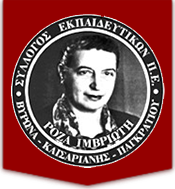 Βύρωνα-Καισαριανής-Παγκρατίου "ΡΟΖΑ ΙΜΒΡΙΩΤΗ "και Ηλιούπολης «Μ. ΠΑΠΑΜΑΥΡΟΣ»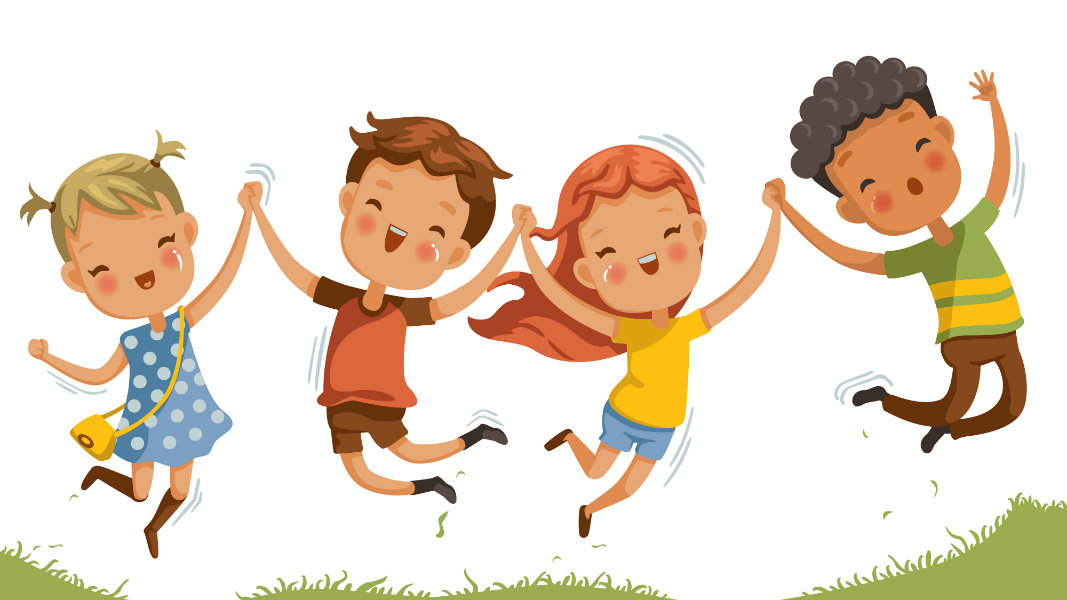 Συναδέλφισσες και Συνάδελφοι,Αγαπητοί Γονείς και Μαθητές μας,Οι Σύλλογοί μας προχωράνε στη 2η πολύ εμπλουτισμένη έκδοση του Δημιουργικού και Μαθησιακού Υλικού, που είναι αποτέλεσμα συλλογικής δουλειάς και στο οποίο συμπεριλαμβάνονται και προτάσεις μελών μας. Με το υλικό αυτό θέλουμε να βοηθήσουμε εκπαιδευτικούς, μαθητές και γονείς τη δύσκολη και πρωτόγνωρη αυτή σχολική χρονιά 2020 – 21. Καλή δύναμη και Υγεία σε όλους!Πάντα περιμένουμε και τις δικές  σας δημιουργικές προτάσεις για να προστεθούν!!!Περιεχόμεναδ η μ ι ο υ ρ γ ι κ ο  υ λ ι κ οΠΕΖΟΓΡΑΦΙΑ	8ΟΜΙΛΟΥΝΤΑ ΒΙΒΛΙΑ ΓΙΑ ΜΙΚΡΟΤΕΡΑ ΠΑΙΔΙΑ	8Κι άλλα Ομιλούντα Βιβλία μπορούν να βρουν τα Μικρότερα Παιδιά στον παρακάτω Σύνδεσμο	8Κάποια ακόμη Βιβλία για Μικρότερα Παιδιά	8ΟΜΙΛΟΥΝΤΑ ΔΙΗΓΗΜΑΤΑ  ΓΙΑ ΜΕΓΑΛΥΤΕΡΑ ΠΑΙΔΙΑ	10Αλέξανδρος Παπαδιαμάντης	10Νίκος Καζαντζάκης	10Γεώργιος Βιζυηνός	10Φώτης Κόντογλου	11Κωστής Παλαμάς	11Πολλά ακόμη Βιβλία μπορούν να βρουν τα Μικρότερα, αλλά και τα Μεγαλύτερα Παιδιά στους παρακάτω Συνδέσμους	11Κάποια ακόμη Βιβλία για Μεγαλύτερα Παιδιά	11ΠΟΙΗΣΗ	13ΑΠΑΓΓΕΛΙΑ ΠΟΙΗΜΑΤΩΝ ΓΙΑ ΜΕΓΑΛΥΤΕΡΑ ΠΑΙΔΙΑ	13Κωνσταντίνος Καβάφης	13Νίκος Καββαδίας	13Γεώργιος Σουρής	13Νικηφόρος Βρεττάκος	14Τάσος Λειβαδίτης	14Οδυσσέας Ελύτης	14Γιώργος Σεφέρης	14Κώστας Βάρναλης	14Γιάννης Ρίτσος	14Μίλτος Σαχτούρης	15Μανώλης Αναγνωστάκης	15Γιώργος Σαραντάρης	15Ράντγιαρντ Κίπλνινγκ	15Αζίζ Νεσίν	16ΜΕΛΟΠΟΙΗΜΕΝΑ ΠΟΙΗΜΑΤΑ ΓΙΑ ΜΙΚΡΟΤΕΡΑ ΠΑΙΔΙΑ	16Οδυσσέας Ελύτης	16Νίκος Γκάτσος	16Γιάννης Ρίτσος	17Γιώργος Σεφέρης	17Λευτέρης Παπαδόπουλος	17Τα Μικρότερα Παιδιά μπορούν να ακούσουν κι άλλα μελοποιημένα ποιήματα σε μουσική Μίκη Θεοδωράκη στον παρακάτω Σύνδεσμο	17ΜΕΛΟΠΟΙΗΜΕΝΑ ΠΟΙΗΜΑΤΑ ΓΙΑ ΜΕΓΑΛΥΤΕΡΑ ΠΑΙΔΙΑ	17Νίκος Καββαδίας	17Κώστας Βάρναλης	18Γιάννης Ρίτσος	18Ιάκωβος Καμπανέλλης	18Τάσος Λειβαδίτης	18Λευτέρης Παπαδόπουλος	19Νίκος Γκάτσος	19Μάνος Ελευθερίου	19Γιώργος Σεφέρης	19Οδυσσέας Ελύτης	19Μανώλης Αναγνωστάκης	20Κώστας Καρυωτάκης	20Ναζίμ Χικμέτ	20ΜΟΥΣΙΚΗ	20ΓΙΑ ΜΙΚΡΟΤΕΡΑ ΠΑΙΔΙΑ	2024 Τραγούδια από το Βιβλίο Γλώσσας Α' Δημοτικού	22Μερικά Παιχνίδια Μουσικής-Ήχου για Μικρότερα Παιδιά	22Προτάσεις από τον Πανελλήνιο Μουσικό Σύλλογο	22ΓΙΑ ΜΕΓΑΛΥΤΕΡΑ ΠΑΙΔΙΑ	22ΤΡΑΓΟΥΔΙΑ ΓΙΑ ΤΟΝ ΑΓΩΝΑ ΤΗΣ ΛΕΥΤΕΡΙΑΣ	24ΚΛΑΣΙΚΗ ΜΟΥΣΙΚΗ ΓΙΑ ΚΑΘΕ ΗΛΙΚΙΑ	24Μότσαρτ	24Μπετόβεν	25Τσαϊκόφσκι	25Βιβάλντι	25Σούμπερτ	25Σοπέν	25Στράους	26Σοστάκοβιτς	26Προκόφιεφ	26Ροσσίνι	26Αράμ Χατσατουριάν	26Μυήστε τα Παιδιά στην Κλασική Μουσική	26ΘΕΑΤΡΙΚΕΣ ΠΑΡΑΣΤΑΣΕΙΣ	26ΓΙΑ ΜΙΚΡΟΤΕΡΑ ΠΑΙΔΙΑ	27ΓΙΑ ΜΕΓΑΛΥΤΕΡΑ ΠΑΙΔΙΑ	28ΚΑΡΑΓΚΙΟΖΗΣ	29ΙΣΤΟΡΙΕΣ ΚΑΙ ΠΑΡΑΜΥΘΙΑ	30ΙΣΤΟΡΙΕΣ ΑΠ' ΟΛΟ ΤΟΝ ΚΟΣΜΟ	30ΠΑΡΑΜΥΘΙΑ ΤΟΥ ΧΑΝΣ  ΚΡΙΣΤΙΑΝ ΑΝΤΕΡΣΕΝ	30ΑΛΛΑ ΚΛΑΣΙΚΑ ΠΑΡΑΜΥΘΙΑ	31ΔΙΑΦΟΡΑ ΑΛΛΑ ΠΑΡΑΜΥΘΙΑ ΚΑΙ ΙΣΤΟΡΙΕΣ	32ΜΥΘΟΙ ΤΟΥ ΑΙΣΩΠΟΥ	33Τώρα φτιάξε το δικό σου παραμύθι!!!	34Πολλά ακόμη Παραμύθια για  τα Μικρότερα Παιδιά στον παρακάτω Σύνδεσμο	34ΚΙΝΟΥΜΕΝΑ ΣΧΕΔΙΑ	34ΓΙΑ ΜΙΚΡΟΤΕΡΑ ΠΑΙΔΙΑ	34Κάποια ακόμη Κινούμενα Σχέδια για τα Μικρότερα Παιδιά	35ΓΙΑ ΜΕΓΑΛΥΤΕΡΑ ΠΑΙΔΙΑ	35ΤΑΙΝΙΕΣ	36ΓΙΑ ΜΙΚΡΟΤΕΡΑ ΠΑΙΔΙΑ	36ΓΙΑ ΜΕΓΑΛΥΤΕΡΑ ΠΑΙΔΙΑ	37Κάποιες ακόμη Ταινίες για τα Μεγαλύτερα Παιδιά	37Πολλές ακόμη Ταινίες για Μικρότερα, αλλά και Μεγαλύτερα Παιδιά στον παρακάτω Σύνδεσμο	38Κι άλλες Ταινίες για τα Μεγαλύτερα Παιδιά στους παρακάτω συνδέσμους	38ΣΕΙΡΕΣ ΠΟΥ ΒΑΣΙΖΟΝΤΑΙ ΣΕ ΛΟΓΟΤΕΧΝΙΚΑ ΒΙΒΛΙΑ	38ΚΙ ΑΛΛΕΣ ΚΑΛΕΣ ΤΕΧΝΕΣ	42ΣΠΟΥΔΑΙΟΙ ΖΩΓΡΑΦΟΙ ΤΟΥ ΚΟΣΜΟΥ	42Στον παρακάτω Σύνδεσμο μπορείτε να δείτε μία παρουσίαση με τα Ρεύματα στη Ζωγραφική και τους κυριότερους Εκπροσώπους των	43Παιχνίδι με Έργα το Ελ Γκρέκο: Αντιστοιχίζω τον πίνακα με τον σωστό τίτλο	43ΣΠΟΥΔΑΙΟΙ  ΕΛΛΗΝΕΣ  ΖΩΓΡΑΦΟΙ	43Στον παρακάτω Σύνδεσμο μπορείτε να δείτε μία παρουσίαση με τους Έλληνες Ζωγράφους του 19ου και 20ου αιώνα	44ΣΠΟΥΔΑΙΟΙ  ΕΛΛΗΝΕΣ  ΧΑΡΑΚΤΕΣ	44Σε ένα εργαστήρι Χαρακτικής	44ΣΠΟΥΔΑΙΟΙ  ΕΛΛΗΝΕΣ  ΓΛΥΠΤΕΣ	45Στην Εθνική Γλυπτοθήκη Αθήνας	45ΦΤΙΑΞΕ ΤΟ ΜΟΝΟΣ/Η ΣΟΥ	45ΖΩΓΡΑΦΙΣΕ ΤΟ ΜΟΝΟΣ /Η ΣΟΥ	45ΧΡΙΣΤΟΥΓΕΝΝΙΑΤΙΚΕΣ ΚΑΤΑΣΚΕΥΕΣ ΚΑΙ ΧΕΙΡΟΤΕΧΝΙΕΣ	46ΠΑΣΧΑΛΙΝΕΣ ΚΑΤΑΣΚΕΥΕΣ ΚΑΙ ΧΕΙΡΟΤΕΧΝΙΕΣ	47ΔΙΑΦΟΡΕΣ ΚΑΤΑΣΚΕΥΕΣ ΚΑΙ ΧΕΙΡΟΤΕΧΝΙΕΣ	47ΠΑΖΛΣ	48ΣΤΑΥΡΟΛΕΞΑ	48ΑΘΛΗΣΗ ΚΑΙ ΔΙΑΤΡΟΦΗ	49ΑΘΛΗΣΗ	49ΔΙΑΤΡΟΦΗ	50μ α θ η σ ι α κ ο   υ λ ι κ οΓΛΩΣΣΑ	52Α΄Δημοτικού	52Β΄Δημοτικού	54Γ΄Δημοτικού	57Τα μικρότερα Παιδιά μπορούν να βρουν στον παρακάτω Σύνδεσμο Διαδραστικά Παιχνίδια Γλώσσας	59Δ΄Δημοτικού	59Ο παρακάτω Σύνδεσμοςπεριέχει κανόνες Γραμματικής για τη Γ΄και Δ΄Δημοτικού	60Ε΄Δημοτικού	60ΣΤ΄Δημοτικού	61ΜΥΘΟΛΟΓΙΑ	61ΙΣΤΟΡΙΑ	62ΜΙΑ ΦΟΡΑ ΚΙ ΕΝΑΝ ΚΑΙΡΟ ΗΤΑΝ Ο ΑΝΘΡΩΠΟΣ	62Γ΄ ΔΗΜΟΤΙΚΟΥ	63Δ΄ ΔΗΜΟΤΙΚΟΥ	64Ε΄ ΔΗΜΟΤΙΚΟΥ	65ΣΤ΄ ΔΗΜΟΤΙΚΟΥ	65ΜΟΥΣΕΙΑ ΚΑΙ ΑΡΧΑΙΟΛΟΓΙΚΟΙ ΧΩΡΟΙ	66ΜΟΥΣΕΙΑ ΚΑΙ ΑΡΧΑΙΟΛΟΓΙΚΟΙ ΧΩΡΟΙ ΤΟΥ ΚΟΣΜΟΥ	66ΜΟΥΣΕΙΑ ΚΑΙ ΑΡΧΑΙΟΛΟΓΙΚΟΙ ΧΩΡΟΙ ΤΗΣ ΕΛΛΑΔΑΣ	67ΜΑΘΗΜΑΤΙΚΑ	69ΜΑΘΗΜΑΤΙΚΑ ΚΑΙ ΕΦΕΥΡΕΣΕΙΣ ΣΤΗΝ ΑΡΧΑΙΑ ΕΛΛΑΔΑ	69ΓΡΙΦΟΙ ΚΑΙ ΣΠΑΖΟΚΕΦΑΛΙΕΣ	70ΣΧΟΛΙΚΕΣ ΓΝΩΣΕΙΣ ΜΑΘΗΜΑΤΙΚΩΝ	71Α΄Δημοτικού	71Β΄Δημοτικού	75Γ΄Δημοτικού	77Δ΄Δημοτικού	77Διαδραστικά Παιχνίδια Μαθηματικών για μικρότερα Παιδιά	78Διαδραστικά Παιχνίδια Μαθηματικών για κάθε Ηλικία	78Ε΄Δημοτικού	78ΣΤ΄Δημοτικού	78Διαδραστικά Παιχνίδια Μαθηματικών για μεγαλύτερα Παιδιά	79ΜΕΛΕΤΗ ΠΕΡΙΒΑΛΛΟΝΤΟΣ	79Η ΦΥΣΗ	79ΤΑ ΖΩΑ	80ΜΙΑ ΦΟΡΑ ΚΙ ΕΝΑΝ ΚΑΙΡΟ ΗΤΑΝ Η ΖΩΗ	81ΕΠΙΣΤΗΜΕΣ ΚΑΙ ΑΝΑΚΑΛΥΨΕΙΣ	82ΜΙΑ ΦΟΡΑ ΚΙ ΕΝΑΝ ΚΑΙΡΟ ΗΤΑΝ Η ΕΠΙΣΤΗΜΗ	82ΕΡΩΤΗΜΑΤΑ ΠΟΥ ΒΑΣΑΝΙΖΑΝ ΓΙΑ ΠΟΛΛΑ ΧΡΟΝΙΑ ΤΟΝ ΑΝΘΡΩΠΟ	84ΦΥΣΙΚΗ	85ΠΕΙΡΑΜΑΤΑ ΓΙΑ ΠΑΙΔΙΑ ΤΗΣ Ε΄ΔΗΜΟΤΙΚΟΥ	85ΘΕΩΡΙΑ ΓΙΑ ΠΑΙΔΙΑ ΤΗΣ ΣΤ΄ ΔΗΜΟΤΙΚΟΥ	87Στον παρακάτω Σύνδεσμο δείτε ένα διαδραστικό Παιχνίδι για την Ενέργεια	87ΠΕΙΡΑΜΑΤΑ ΓΙΑ ΠΑΙΔΙΑ ΤΗΣ ΣΤ΄ ΔΗΜΟΤΙΚΟΥ	88ΑΠΛΑ ΠΕΙΡΑΜΑΤΑ ΓΙΑ ΜΙΚΡΟΤΕΡΑ ΠΑΙΔΙΑ	88Περισσότερα Πειράματα μπορούν να δουν τα μικρότερα, αλλά και τα μεγαλύτερα Παιδιά στον παρακάτων Σύνδεσμο. ΠΡΟΣΟΧΗ!!! Μην επιχειρησετε τίποτα από αυτά μόνοι σας!!!	89ΑΣΤΡΟΝΟΜΙΑ	89Περισσότερο Μαθησιακό Υλικό για διάφορα Γνωστικά Αντικείμενα υπάρχει στους παρακάτω Συνδέσμους	90ΓΙΑ ΝΗΠΙΑΓΩΓΕΙΟΒΙΒΛΙΑ ΚΑΙ ΠΑΡΑΜΥΘΙΑ	92Κάποια ακόμη Βιβλία για τα Παιδιά του Νηπιαγωγείου	93ΚΟΥΚΛΟΘΕΑΤΡΟ	94ΚΙΝΟΥΜΕΝΑ ΣΧΕΔΙΑ	95ΜΟΥΣΙΚΗ	96Περισσότερα Τραγουδάκια για τα παιδιά του Νηπιαγωγείου στον παρακάτω Σύνδεσμο	97ΕΚΠΑΙΔΕΥΤΙΚΑ ΒΙΝΤΕΟ	98Περισσότερα Εκπαιδευτικά Βίντεο για τα παιδιά του Νηπιαγωγείου στον παρακάτω Σύνδεσμο	99ΨΥΧΟΚΙΝΗΤΙΚΕΣ ΚΙ ΕΚΠΑΙΔΕΥΤΙΚΕΣ ΔΡΑΣΤΗΡΙΟΤΗΤΕΣ	99ΒΙΒΛΙΑ	101ΓΙΑ ΜΙΚΡΟΤΕΡΑ ΠΑΙΔΙΑ	101ΓΙΑ ΜΕΓΑΛΥΤΕΡΑ ΠΑΙΔΙΑ	102Περισσότερα Βιβλία που αναφέρονται στην Αναπηρία και τη Διαφορετικότητα στους παρακάτω Συνδέσμους	103ΜΟΥΣΙΚΗ	104ΤΑΙΝΙΕΣ ΚΑΙ ΒΙΝΤΕΟ	104ΓΙΑ ΜΙΚΡΟΤΕΡΑ ΠΑΙΔΙΑ	1044ΓΙΑ ΜΕΓΑΛΥΤΕΡΑ ΠΑΙΔΙΑ	105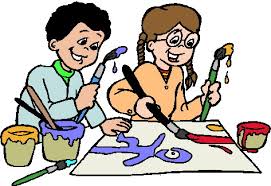 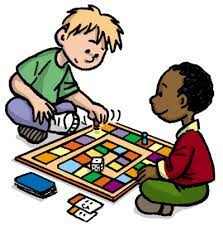 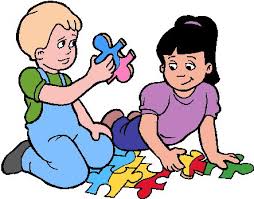 ΠΕΖΟΓΡΑΦΙΑΟΜΙΛΟΥΝΤΑ ΒΙΒΛΙΑ ΓΙΑ ΜΙΚΡΟΤΕΡΑ ΠΑΙΔΙΑ1) Ντενεκεδούπολη   https://www.youtube.com/watch?v=-pjZs_mpWFA2) Η Πόλη που έδιωξε τον Πόλεμο  https://www.youtube.com/watch?v=Ez9QpNgfwKA3) Ο Εγωιστής Γίγαντας  https://www.youtube.com/watch?v=w3RQ-MAkwl04) Ο Μάγος με τα Χρώματα    https://www.youtube.com/watch?v=5TkNfexPNS0Κι άλλα Ομιλούντα Βιβλία μπορούν να βρουν τα Μικρότερα Παιδιά στον παρακάτω ΣύνδεσμοΜικρός Αναγνώστης  http://www.mikrosanagnostis.gr/istoria_list.aspΚάποια ακόμη Βιβλία για Μικρότερα Παιδιά1) Τα μαγικά μαξιλάρια, του Ευγένιου Τριβιζά 2) Λιχουδοχώρα,  της Ταμάρα Καζαντζίδου 3) Η Λιχουδοχώρα αλλάζει, της Ταμάρα Καζαντζίδου 4) 12 μέρες από τη ζωή του Αϊ Βασίλη, της Εύης Κοντόρα 5) Παραμύθια για να σπάτε κέφι, του Τζάνι Ροντάρι 6) Παραμύθια από το τηλέφωνο , του Τζάνι Ροντάρι 7) Ο κρεμμυδάκης, του Τζάνι Ροντάρι 8) Ο κρεμμυδάκης και η παρέα του, του Τζάνι Ροντάρι 9) Ποιήματα με ζωγραφιές σε μικρά παιδιά, του Γιώργου Σεφέρη 10) Η ποδηλάτισσα, του Οδυσσέα  Ελύτη 11) Ο άνθρωπος που φύτευε δέντρα, του Zαν Zιονό 12) Τα παπουτσάκια που λένε παραμύθια,  της Αγγελικής Βαρελά 13) Το ψηλότερο μπαλκόνι του κόσμου,  της Ζωής  Βαλάση 14) Ξύπνα Ντενεκεδούπολη,  της Ευγενίας Φακίνου 15) Θα σ’ αγαπώ ό, τι κι αν γίνει, της Ντέμπι Λιόρι 16) Ο κύριος Μπου, της Τασούλας Τσιλιμένη17) Το χαρούμενο λιβάδι, της Φιλιώς  Νικολούδη  18) Κι οι ιστορίες μεταναστεύουν, του Βαγγέλη Ηλιόπουλου 19) Η νύχτα των πυγολαμπίδων,  της Αλεξάνδρας Μητσιάλη 20) Τα αστέρια που ζήλευαν, της Μελίνας  Καρακώστα 21) Πού πήγε το φεγγάρι απόψε;, της Βούλας  Μάστορη 22) Το πονεμένο αηδόνι, του Μενέλαου  Στεφανίδη 23) Αχ! Ειρήνη, του Γιώργου-Μενέλαου Μαρίνου 24) Μη φεύγεις, των Μπίλλι Ρόζεν και Μάκη Τσίτα 25) Οι τρεις κοσμοναύτες, του Ουμπέρτο  Έκο 26) Γιατί να είμαι τόσο μικρός;,του Κιμ Γιου-Εν27) Τα φιλαράκια, της Μαρία Μπλαζεγιόφσκι 28) Το παιδί που βρήκε ένα αστέρι, της Ρένας  Ρώσση-Ζαΐρη 29) Μισώ το διάβασμα, της Ρίτα Μάρσαλ  30) Το Τραγούδι του Πατέρα μου, της Σοφίας Φίλντιση31) Η οικογένεια του ήλιου, της Λότης Πέτροβιτς –Ανδριτσοπούλου 32) Το δέντρο που έδινε, του Σιλβερστάιν Σελ 33) Το γαϊτανάκι,της Ζωρζ Σαρή34) Ο Ναβίντ δεν ήρθε για διακοπές, του Πάνου Χριστοδούλου35) Η θαυμαστή ιστορία του ανθρώπου από την αρχή, του Τζάνι Ροντάρι36) Το Σπουργιτάκι, του Μαξίμ Γκόργκι37) Το ταξίδι του Έξυπνου και του Πονηρού, της Ειρήνης Καμαράτου-Γιαλλούση38) Γελαστός κι Αγέλαστος, της Αγγελικής Βαρελά39) Η Μαριάννα και το πουλί της φωτιάς, του Αλεξέι Τολστόι40) Το όνομά μου είναι Μπααμπούρ, του Χάρη Μικελόπουλου41) Η ιστορία του νερού, της Αναστασίας Περιστεράκη-Ψυχογιού 42) Το λιβάδι με τις χίλιες και μία μαργαρίτες, του Αντώνη ΛαμπρινίδηΟΜΙΛΟΥΝΤΑ ΔΙΗΓΗΜΑΤΑ  ΓΙΑ ΜΕΓΑΛΥΤΕΡΑ ΠΑΙΔΙΑΑλέξανδρος Παπαδιαμάντης1) Ο Έρωτας στα Χιόνια  https://www.youtube.com/watch?v=W-j7gR0T1Zk2) Το Σπιτάκι στο Λιβάδι  https://www.youtube.com/watch?v=NUAK6pryENw3) Τα Χριστούγεννα του Τεμπέλη  https://www.youtube.com/watch?v=dJM6JM5l12Y4) Η Σταχομαζώχτρα    https://www.youtube.com/watch?v=hzbAcRPAQBM5) Όνειρο στο Κύμα  https://www.youtube.com/watch?v=XHZXnhn-eYo 6) Ωχ! Βασανάκια https://www.youtube.com/watch?v=M3GnJ0aaKBw7) Ο Ξεπεσμένος Δερβίσης  https://www.youtube.com/watch?v=J5c_tuCJtqQ8) Το Μοιρολόγι της Φώκιας  https://www.youtube.com/watch?v=XmOMgBw-an0Νίκος Καζαντζάκης1) Οι Αδερφοφάδες   https://www.youtube.com/watch?v=Zguc6ev5HoMΓεώργιος Βιζυηνός1) Το Αμάρτημα της Μητρός μου  https://www.youtube.com/watch?v=2tDQq13M63A2) Ποίος ήτον ο φονεύς του αδελφού μου https://www.youtube.com/watch?v=2mP2mam8KuAΦώτης Κόντογλου1) Καπετάνιος Αγιογράφος   https://www.youtube.com/watch?v=emiK7JlkQTI2) Στη Σπηλιά   https://www.youtube.com/watch?v=bttM0qArU103) Παραμονή Χριστούγεννα https://www.youtube.com/watch?v=Q3HmXr5vb_QΚωστής Παλαμάς1) Θάνατος Παλικαριού  https://www.youtube.com/watch?v=AsXjg3W7JG42) Ο Δωδεκάλογος του Γύφτου https://www.youtube.com/watch?v=Lgi2OWBLHl0Πολλά ακόμη Βιβλία μπορούν να βρουν τα Μικρότερα, αλλά και τα Μεγαλύτερα Παιδιά στους παρακάτω ΣυνδέσμουςΑνοιχτή Βιβλιοθήκη https://www.openbook.gr/Εθνική Βιβλιοθήκη της Ελλάδας https://www.nlg.gr/collection/ilektronikoanagnostirio/?fbclid=IwAR2ltRVX859yfK1JxEi3BKzSPffWDFjUCxqnT_K2em3_fRMgF-C2zYTojrE&ticket=ST-13899-Y-ryvS0xyjl5JZS8t7nVUx3z-RUssoΕλεύθερη Ψηφιακή Βιβλιοθήκη https://www.ebooks4greeks.gr/tag/audiobooksΚάποια ακόμη Βιβλία για Μεγαλύτερα Παιδιά1) Τα γενέθλια, της Ζωρζ Σαρή2) Τα Χέγια, της Ζωρζ Σαρή 3) Οι νικητές, της Ζωρζ Σαρή 4) Όταν ο ήλιος, της Ζωρζ Σαρή 5) Σοφία, της Ζωρζ Σαρή 6) Ο θησαυρός της Βαγίας, της Ζωρζ Σαρή 7) Τα στενά παπούτσια, της Ζωρζ Σαρή8) Το Ψέμα, της Ζωρζ Σαρή 9) Το καπλάνι της βιτρίνας, της Άλκης Ζέη 10) Κοντά στις ράγες,της Άλκης Ζέη 11) Ο μεγάλος περίπατος του Πέτρου, της Άλκης Ζέη 12) Η μωβ ομπρέλα, της Άλκης Ζέη 13) Ο ψεύτης παππούς, της Άλκης Ζέη 14) Ρωτώ και μαθαίνω, της Έλλης Αλεξίου 15)  Ήθελε να τη λένε κυρία, της Έλλης Αλεξίου 16) Γ΄Χριστιανικόν Παρθεναγωγείον, της Έλλης Αλεξίου 17) Ένα παιδί μετράει τ' άστρα, του Μενέλαου Λουντέμη 18) Τρελαντώνης, της Πηνελόπης Δέλτα19) Τα μυστικά του βάλτου, της Πηνελόπης Δέλτα20) Γεια σου Φίλε, συλλογή διηγημάτων για τη Μετανάστευση 21)  Ένα - ένα - τέσσερα, της Βούλας Μάστορη 22) Στο Γυμνάσιο, της Βούλας Μάστορη 23) To ερωτευμένο σύννεφο,του Ναζίμ Χικμέτ 24) Το σχολείο, του Γκαϊντάρ Πέτροβιτς-Αρκάντι 25)  Άνθρωπος αυτός ο γίγας,του Ιλία Γιακόβλεβιτς-Μαρσάκ26) Παιδιά της Αθήνας, του Δημήτρη Ραβάνη-Ρεντή 27) Και η θάλασσα ήταν τόσο κοντά,του Δημήτρη Ραβάνη-Ρεντή 28) Η Κάτι του τελευταίου θρανίου, της Μαρίας Χάλασι29) Ένα δέντρο στην αυλή μας, της Μαρούλας Κλιάφα30) Ποιος θα γράψει για τον σκύλο μας, της Λότης Πέτροβιτς-Ανδριτσοπούλου31) Τρελοβάπορο χωρίς τιμόνι, της Γαλάτειας Γρηγοριάδου-Σουρέλη 32) Ο Μικρός δραπέτης, του Χάρη Σακελλαρίου 33) Οι περιπέτειες του Τομ Σόγιερ, του Μαρκ Τουέιν 34) Οι περιπέτειες του Χακ Φιν, του Μαρκ Τουέιν35) Όλιβερ Τουίστ, του Καρόλου Ντίκενς36) Οι τρεις σωματοφύλακες,του  Αλέξανδρου Δουμά 37) Το κάλεσμα της άγριας φύσης, του Τζακ Λόντον 38) Ομικρός πρίγκιπας, του Αντουάν ντε Σαιντ-Εξυπερύ 39) Ο γύρος του κόσμου σε 80 ημέρες, του Ιούλιου Βερν 40) Ο γέρος και η θάλασσα, του Έρνεστ Χέμινγουεϊ 41) Δον Κιχώτης,του Μιγκέλ ντε Θερβάντες 42) Οι άθλιοι, του Βίκτωρ Ουγκώ ΠΟΙΗΣΗΑΠΑΓΓΕΛΙΑ ΠΟΙΗΜΑΤΩΝ ΓΙΑ ΜΕΓΑΛΥΤΕΡΑ ΠΑΙΔΙΑΚωνσταντίνος Καβάφης1) Ιθάκη  https://www.youtube.com/watch?v=r5lPCeT8Ex02) Η Πόλις  https://www.youtube.com/watch?v=ENi9Crx7UYE3)Περιμένοντας τους Βαρβάρους  https://www.youtube.com/watch?v=tR1gzZml4ow4) Τα Άλογα του Αχιλλέως   https://www.youtube.com/watch?v=Eg4_H0gRKi45) Όσο μπορείς  https://www.youtube.com/watch?v=hjutm5fSDVM6) Απολείπειν ο Θεός Αντώνιον   https://www.youtube.com/watch?v=LjeYjdM8zD0Νίκος Καββαδίας1) Οι Προσευχές των Ναυτικών  https://www.youtube.com/watch?v=rDp-vKJUX7g2) Μουσώνας   https://www.youtube.com/watch?v=_YdaKwr4hyA3) Οι Γάτες των Φορτηγών  https://www.youtube.com/watch?v=2KVZxmp5BcoΓεώργιος Σουρής1) Λέει γειτόνισσα σε κάποιαν άλλη  https://www.youtube.com/watch?v=hbX9Wk1-iBE2) Η Γλώσσα   https://www.youtube.com/watch?v=fYQbq0SL21gΝικηφόρος Βρεττάκος1) Ένας μικρότερος Κόσμος  https://www.youtube.com/watch?v=nh13zTUt51Q2) Ο Αγρός των Λέξεων  https://www.youtube.com/watch?v=1VnQw-rsTdgΤάσος Λειβαδίτης1) Αν θέλεις να λέγεσαι Άνθρωπος  https://www.youtube.com/watch?v=fo5o4VEaKBY2) Αυτός που Σωπαίνει  https://www.youtube.com/watch?v=Oh6gppDgU0c3) Επίλογος  https://www.youtube.com/watch?v=ks2GpDmCVlE4) Τα μοναχικά Βήματα  https://www.youtube.com/watch?v=5De03bMHacs5) Ασφαλής Κατεύθυνση  https://www.youtube.com/watch?v=pmBL6ut6towΟδυσσέας Ελύτης1) Η Μαρίνα των Βράχων  https://www.youtube.com/watch?v=k9dz24KiDbw2) Γένεσις (Άξιον Εστί)  https://www.youtube.com/watch?v=UlpqMtCZHbA3) Προφητικόν (Άξιον Εστί)  https://www.youtube.com/watch?v=fkWDyhNu3nkΓιώργος Σεφέρης1) Τελευταίος Σταθμός  https://www.youtube.com/watch?v=-4zp3otTQXI2)Η Στέρνα  https://www.youtube.com/watch?v=npN3Yf9YckwΚώστας Βάρναλης1) Μοιραίοι  https://www.youtube.com/watch?v=VUsF9RDvGUI2) Πρωτοχρονιάτικο  https://www.youtube.com/watch?v=QUh9mOIpIqw3) Αυτονεκρολογία  https://www.youtube.com/watch?v=2i_gIjfOxUMΓιάννης Ρίτσος1) Το σβησμένο Φανάρι https://www.youtube.com/watch?v=nMbz-f-oR1U2) Στοιχεία Ταυτότητος  https://www.youtube.com/watch?v=63FRasDGrhA3) Η Σονάτα του Σεληνόφωτος  https://www.youtube.com/watch?v=V6d-_G6ugBA4) Ρωμιοσύνη  https://www.youtube.com/watch?v=4ODFtVqIzTo5) Απροσάρμοστοι  https://www.youtube.com/watch?v=HfAES6aDL0I6) Ειρήνη  https://www.youtube.com/watch?v=aT9i22owogI7) Οι Γειτονιές του Κόσμου  https://www.youtube.com/watch?v=2p3vG-RWSlk8) Ο Επαναστάτης  https://www.youtube.com/watch?v=dtf7BZnx2f09) Ημερολόγια Εξορίας   https://www.youtube.com/watch?v=xkn8a1s48bU10) Επιτάφιος  https://www.youtube.com/watch?v=EUX1BdOGRwwΜίλτος Σαχτούρης1) Τα Δώρα   https://www.youtube.com/watch?v=7Lh4e5BdUvM2) Ορυχείο  https://www.youtube.com/watch?v=99q_ixBFfco3) Με το Πρόσωπο στον τοίχο  https://www.youtube.com/watch?v=wyYoWFx3Klw4) Η Ιστορία ενός Παιδιού  https://www.youtube.com/watch?v=pQb6YrvFdGo5) Ο Συλλέκτης  https://www.youtube.com/watch?v=ffKXaAv0IuU6) Η Αποκριά  https://www.youtube.com/watch?v=Dwvl7lGsbkQ7) Ο Στρατιώτης Ποιητής  https://www.youtube.com/watch?v=RtKTaTbSIO0Μανώλης Αναγνωστάκης1) Στο Παιδί μου  https://www.youtube.com/watch?v=CSGWZGyqPqk2) Η Αγάπη είναι ο Φόβος  https://www.youtube.com/watch?v=aEHqZo3QqGk3) Τώρα μιλώ πάλι  https://www.youtube.com/watch?v=4QAOmPWlwVc4) Σκυφτοί περάσανε  https://www.youtube.com/watch?v=zeteXszgys05) Η Απόφαση  https://www.youtube.com/watch?v=0-XDqS1Q_78Γιώργος Σαραντάρης1) Ο Άνεμος και η Άνοιξη  https://www.youtube.com/watch?v=fZcuvbvoXbc2) Άλλοτε η Θάλασσα  https://www.youtube.com/watch?v=-I8dKg-57PkΡάντγιαρντ Κίπλνινγκ1) Αν  https://www.youtube.com/watch?v=IR5FMr_wvOIΑζίζ Νεσίν1) Σώπα, μη μιλάς  https://www.youtube.com/watch?v=B63oUbGsCgsΜΕΛΟΠΟΙΗΜΕΝΑ ΠΟΙΗΜΑΤΑ ΓΙΑ ΜΙΚΡΟΤΕΡΑ ΠΑΙΔΙΑΟδυσσέας Ελύτης1) Του Μικρού Βοριά  https://www.youtube.com/watch?v=zDCwpIVt-zQ2) Ένα το Χελιδόνι  https://www.youtube.com/watch?v=VTReB0eakWQ3) Της Δικαιοσύνης Ήλιε νοητέ  https://www.youtube.com/watch?v=niqrjP1VDeY4) Η Ποδηλάτισσα  https://www.youtube.com/watch?v=vlVqEfpMAys5) Τα Τζιτζίκια  https://www.youtube.com/watch?v=yqxbXiEuuII6) Το θαλασσινό τριφύλλι  https://www.youtube.com/watch?v=prsA9oHl5SQ7) Παιδί με το γρατζουνισμένο Γόνατο  https://www.youtube.com/watch?v=z58wGevS8Ng8) Η Μάγια  https://www.youtube.com/watch?v=vSrBNzfpOJ49) Το Τρελοβάπορο  https://www.youtube.com/watch?v=63Z37Q5pDwE10) Γεια σου, κύριε Μενεξέ   https://www.youtube.com/watch?v=UjnH2A4SF8M11) Κάτω στης Μαργαρίτας τ'αλωνάκι https://www.youtube.com/watch?v=DaaEqweYACM12) Ήλιος, ο Ηλιάτορας   https://www.youtube.com/watch?v=aUHaSbs9H_M13)Ντούκου ντούκου Μηχανάκι   https://www.youtube.com/watch?v=T3ynYv7zhu0Νίκος Γκάτσος1) Ο κυρ Αντώνης  https://www.youtube.com/watch?v=3ekYMgkAdYk2) Χάρτινο το Φεγγαράκι https://www.youtube.com/watch?v=sEDgZEbvPpQ3) Αν θυμηθείς τ'όνειρό μου  https://www.youtube.com/watch?v=dp7KKAeymIc4) Γεια σου Χαρά σου, Βενετιά  https://www.youtube.com/watch?v=ypEOvhN8p2s5) Φιλντισένιο Καραβάκι   https://www.youtube.com/watch?v=ucZMMQiuzaE6) Κυκλαδίτικο  https://www.youtube.com/watch?v=u7nCzQBTkNEΓιάννης Ρίτσος1) Πρωινό Άστρο   https://www.youtube.com/watch?v=Te9tD26a4m42) Κυκλάμινο  https://www.youtube.com/watch?v=IfodF_QlF7k3) Αν όλα τα Παιδιά της Γης  https://www.youtube.com/watch?v=1Roz0LPjIg44) Δέντρο το Δέντρο  https://www.youtube.com/watch?v=ntMomI55x5sΓιώργος Σεφέρης1) Λίγο Ακόμα  https://www.youtube.com/watch?v=8t9o1P7Xi0c2) Άρνηση (Στο Περιγιάλι το κρυφό)  https://www.youtube.com/watch?v=cDEb4EYmaQYΛευτέρης Παπαδόπουλος1) Τζαμάικα   https://www.youtube.com/watch?v=ibe_K4drXu02) Ανθρωπάκος  https://www.youtube.com/watch?v=ptZ3n0Bp2KgΤα Μικρότερα Παιδιά μπορούν να ακούσουν κι άλλα μελοποιημένα ποιήματα σε μουσική Μίκη Θεοδωράκη στον παρακάτω Σύνδεσμο40 Τραγούδια για Παιδάκια και Παιδιά https://www.youtube.com/watch?v=R6yrJcbT-xQΜΕΛΟΠΟΙΗΜΕΝΑ ΠΟΙΗΜΑΤΑ ΓΙΑ ΜΕΓΑΛΥΤΕΡΑ ΠΑΙΔΙΑΝίκος Καββαδίας1) KuroSiwo  https://www.youtube.com/watch?v=-2jfhrJF7042) Ένα Μαχαίρι  https://www.youtube.com/watch?v=4O-tchlkvlc3) Φάτα Μοργκάνα    https://www.youtube.com/watch?v=g9iiK7q2RC44) Καραντί  https://www.youtube.com/watch?v=Z_-_I91GHVA5) Federico Garcia Lorca  https://www.youtube.com/watch?v=30dF2Fv_GcA6)Σταυρός του Νότου   https://www.youtube.com/watch?v=Aye3Xj2QGYYΚώστας Βάρναλης1) Η Μπαλάντα του κυρ Μέντιου    https://www.youtube.com/watch?v=p1IliftnYG42) Οι Πόνοι της Παναγιάς  https://www.youtube.com/watch?v=ExvwQirHaTk3) Πόσο οι άνθρωποι είναι μόνοι  https://www.youtube.com/watch?v=jhqrokxvbjc4) Της Εξορίας  https://www.youtube.com/watch?v=kY6Vi4X9kUUΓιάννης Ρίτσος1) Την Ρωμιοσύνη μην την Κλαις  https://www.youtube.com/watch?v=ImimvEuvRjc2) Μέρα Μαγιού  https://www.youtube.com/watch?v=SbnLSFncChA3) Έτσι μικρό ήταν το Όνειρό μας  https://www.youtube.com/watch?v=SzKHDqv-Nes4) Και να Αδερφέ μου  https://www.youtube.com/watch?v=H3Ecnatp3R85) Αυτά τα Δέντρα  https://www.youtube.com/watch?v=RkpHAFjZpQw6) Αυτά τα κόκκινα Σημάδια  https://www.youtube.com/watch?v=UOJBh0ZIp907) Τούτες τις Μέρες  https://www.youtube.com/watch?v=wpi3WIsqWLw8) Χρέος  https://www.youtube.com/watch?v=b5O0nAn6PY49) Ο Ντικ  https://www.youtube.com/watch?v=5RZDDHjWCkIΙάκωβος Καμπανέλλης1) Άσμα Ασμάτων  https://www.youtube.com/watch?v=K9oXXboppqk2) Ο Αντώνης  https://www.youtube.com/watch?v=U-chItE8ewY3) Αρνιέμαι  https://www.youtube.com/watch?v=U5baEH-K3NA4) Ο Αδερφός τον Αδερφό  https://www.youtube.com/watch?v=bSuuZZ5VvssΤάσος Λειβαδίτης1) Βρέχει στη Φτωχογειτονιά  https://www.youtube.com/watch?v=YqPCIup4_EU2) Το Σαββατόβραδο  https://www.youtube.com/watch?v=UcLiXw3tCVY3) Δραπετσώνα  https://www.youtube.com/watch?v=Q1iYXj47IlA4) Αλλά τα Βράδια  https://www.youtube.com/watch?v=8VhGqq1K4QwΛευτέρης Παπαδόπουλος1) Αχ Χελιδόνι μου https://www.youtube.com/watch?v=8eeW5MatRWQ2) Οδός Αριστοτέλους  https://youtu.be/5oDiFJCuvKE3) Ήλιε μου σε παρακαλώ  https://www.youtube.com/watch?v=YG-rXXrKT804) Έχω έναν καφενέ  https://www.youtube.com/watch?v=4XBeP78kbNIΝίκος Γκάτσος1) Το Δίχτυ  https://www.youtube.com/watch?v=MxFo8h-4tEU2) Κεμάλ  https://www.youtube.com/watch?v=T-f-vQX942I3) Παράξενη πρωτομαγιά  https://www.youtube.com/watch?v=MwKRAQ1Mqf44) Ο Εφιάλτης της Περσεφόνης  https://www.youtube.com/watch?v=9hZ3FD8-JT4Μάνος Ελευθερίου1) Τα Λόγια και τα Χρόνια  https://www.youtube.com/watch?v=xIgakumAkUE2) Μαλαματένια Λόγια  https://www.youtube.com/watch?v=2cy4qVgiznI3) Ποιος τη Ζωή μου https://www.youtube.com/watch?v=lvF55e7KWs84) Η Δίκοπη Ζωή   https://www.youtube.com/watch?v=UpJsHFFF2WU5) Παραπονεμένα Λόγια  https://www.youtube.com/watch?v=3-c9duSGB9Q6) Στα Χρόνια της Υπομονής  https://www.youtube.com/watch?v=P2eBozKhcgo7) Άλλος για Χίο τράβηξε   https://www.youtube.com/watch?v=L5cvqUcU-UA8) Το Τρένο φεύγει στις Οκτώ  https://www.youtube.com/watch?v=ATl0FUj_dTwΓιώργος Σεφέρης1) Ο Τόπος μας είναι κλειστός  https://www.youtube.com/watch?v=8AqxAbEUvD02) Ο Γυρισμός του Ξενιτεμένου  https://www.youtube.com/watch?v=YLyBnK6gC5c3) Κράτησα τη Ζωή μου (Επιφάνια)  https://www.youtube.com/watch?v=g8pyAHQwRW4Οδυσσέας Ελύτης1) Σου το 'πα για τα σύννεφα   https://www.youtube.com/watch?v=wKy2iptmmBo2) Όλα τα πήρε το Καλοκαίρι  https://www.youtube.com/watch?v=FV4gYVLAf5A3) Το Παράπονο  https://www.youtube.com/watch?v=f1O9aU_w_oI4) Μαρίνα  https://www.youtube.com/watch?v=KIrXzG_4GpIΜανώλης Αναγνωστάκης1) Μιλώ  https://www.youtube.com/watch?v=gawmLrFr1JM2) Το Σκάκι  https://www.youtube.com/watch?v=KUm9cWB5m1k3) Κι ήθελε ακόμη  https://www.youtube.com/watch?v=5eEspONoevYΚώστας Καρυωτάκης1) Πρέβεζα  https://www.youtube.com/watch?v=OMckGCXeGy02) Είμαστε κάτι ξεχαρβαλωμένες κιθάρες  https://www.youtube.com/watch?v=2_APi7T5YEE3) Ανδρείκελα  https://www.youtube.com/watch?v=AfDlVzKXbis4) Το τελευταίο Ταξίδι  https://www.youtube.com/watch?v=FOyV71B9HngΝαζίμ Χικμέτ1) Λίγα Γαρούφαλα  https://www.youtube.com/watch?v=h-kuHcKsugA2) Η πιο όμορφη Θάλασσα  https://www.youtube.com/watch?v=yV3qgUWJvhw3) Όπως ο Κερέμ  https://www.youtube.com/watch?v=oUxDBOP46Mg4) Μικρόκοσμος  https://www.youtube.com/watch?v=I3BiiNxtXFAΜΟΥΣΙΚΗΓΙΑ ΜΙΚΡΟΤΕΡΑ ΠΑΙΔΙΑ1) Οι Χαρταετοί  https://www.youtube.com/watch?v=R7uIXkqEau82) Το Βαλς των Χαμένων Ονείρων  https://www.youtube.com/watch?v=5q9H2cd36RU3) Εδώ Λιλιπούπολη  https://www.youtube.com/watch?v=B9pNQAp4JDY4) Ο Τεμπέλης Δράκος  https://www.youtube.com/watch?v=gE_9mAxyQk85) Η Επιστροφή του Τεμπέλη Δράκου  https://www.youtube.com/watch?v=x-HR6i8Ney86) Ανεκδοτάκι  https://www.youtube.com/watch?v=qhWyrP02wMA7) Αγγελάκι  https://www.youtube.com/watch?v=srqXamgyNW48) Το Παραμύθι έχει αρχίσει  https://www.youtube.com/watch?v=1GxTgrEs6kU9) Το Βουνό  https://www.youtube.com/watch?v=ZmFi35heFGY10) Χωρίς Φεγγάρι  https://www.youtube.com/watch?v=reMTEDv3Rrs11) Χρυσό Πουλί μου  https://www.youtube.com/watch?v=GIE9ASwSttM12) Η Γη μας  https://www.youtube.com/watch?v=xPaTqRYHz-k13) Βόλτα πάω με τον Σκύλο μου  https://www.youtube.com/watch?v=vKgZZqlnYMA14) Ο Παπαγάλος  https://www.youtube.com/watch?v=xm83FoYsljU15) Μια Νότα μου χτυπά το Τζάμι  https://www.youtube.com/watch?v=NLcv1YVqff416) Το Μπαλέτο των Νιφάδων  https://www.youtube.com/watch?v=5-Qnk5bETg817) Ο αγαπημένος Ήρωάς μου  https://www.youtube.com/watch?v=qLrfLei-GM818) Όταν πέφτει το Σκοτάδι  https://www.youtube.com/watch?v=YlqFuqqQaRY19) Τα παιδιά ζωγραφίζουν στον Τοίχο   https://www.youtube.com/watch?v=LLOXlhdxDMc20) Ο Παλιάτσος  https://www.youtube.com/watch?v=A86wOqWGp0I21) Ουράνιο Τόξο  https://www.youtube.com/watch?v=MTAu5H-iE0Q22) Λύκε, λύκε  https://www.youtube.com/watch?v=XQWNZm0RFoo23) Το Δέντρο  https://www.youtube.com/watch?v=XIkBel073yQ24) Θα βρεθούμε ξανά  https://www.youtube.com/watch?v=Ljyfw-ZS05Y25) Άσ' το το χεράκι σου  https://www.youtube.com/watch?v=b2NzVDZfbhg26) Ο Καραγκιόζης  https://www.youtube.com/watch?v=LYjKrCsjV4U27) Ας κρατήσουν οι Χοροί  https://www.youtube.com/watch?v=XKOKDz2WxTM28) Συννεφούλα  https://www.youtube.com/watch?v=90ji3NlJFGI29) Θαλασσογραφία   https://www.youtube.com/watch?v=jYxRYptayk030) Πώς να κρυφτείς απ'τα Παιδιά  https://www.youtube.com/watch?v=ZK7O6zIpe3431)Τερατάκια Τσέπης https://www.youtube.com/watch?v=08XHdH3NV_432) Ν'αγαπάς   https://www.youtube.com/watch?v=j2RwKvqrgzo33) Ο Γλάρος  https://www.youtube.com/watch?v=NJNllmz4KtU24 Τραγούδια από το Βιβλίο Γλώσσας Α' Δημοτικούhttps://www.youtube.com/watch?v=6yEkKhnYmJg&list=PL8NLAOg0UGehT_D2Jw9I_4qHsV3o1OwMo&index=2Μερικά Παιχνίδια Μουσικής-Ήχου για Μικρότερα ΠαιδιάΣτη χώρα των ήχων  http://photodentro.edu.gr/aggregator/lo/photodentro-lor-8521-11104Πάμε μια βόλτα στο δάσος;  http://photodentro.edu.gr/aggregator/lo/photodentro-lor-8521-10701Μουσική κρεμάλα  https://ligakaimousika.blogspot.com/2020/03/blog-post_96.html?m=1Μουσικά καρτούν-ταινίες animation  http://kiriosmousikos.blogspot.com/p/music-cartoons.htmlΑπίστευτα Μουσικά Όργανα!  http://kiriosmousikos.blogspot.com/p/blog-page_59.htmlΕικονικό Πιάνο, παίξτε ελεύθερα!  http://photodentro.edu.gr/aggregator/lo/photodentro-lor-8521-5840Προτάσεις από τον Πανελλήνιο Μουσικό Σύλλογοhttp://pmu.gr/wpcontent/uploads/2020/04/%CE%A0%CE%B1%CE%AF%CE%B6%CE%BF%CF%85%CE%BC%CE%B5-%CE%BC%CE%B5-%CF%84%CE%B7-%CE%BC%CE%BF%CF%85%CF%83%CE%B9%CE%BA%CE%AE-%CE%A5%CE%BB%CE%B9%CE%BA%CF%8C%CE%B4%CE%B7%CE%BC%CE%B9%CE%BF%CF%85%CF%81%CE%B3%CE%B9%CE%BA%CF%8E%CE%BD%CF%80%CF%81%CE%BF%CF%84%CE%AC%CF%83%CE%B5%CF%89%CE%BD-%CF%84%CE%BF%CF%85-%CE%A0%CE%9C%CE%A3.pdfΓΙΑ ΜΕΓΑΛΥΤΕΡΑ ΠΑΙΔΙΑ1) Οδός Ονείρων  https://www.youtube.com/watch?v=qxpqr2skMUo2) Το Χαμόγελο της Τζοκόντα  https://www.youtube.com/watch?v=Ydo71Z5NO0I3) Μια Πόλη μαγική  https://www.youtube.com/watch?v=Yi979fzP4T44) Νυχτερινός Περίπατος  https://www.youtube.com/watch?v=Ui-etHNCwAM5) Χορός  https://www.youtube.com/watch?v=hx6mh9BkL2M6) Χορός σε 11/8  https://www.youtube.com/watch?v=LtwglYtL8H07) Θάλασσα  https://www.youtube.com/watch?v=vkQbumKrUbw8) Σήμερα  https://www.youtube.com/watch?v=Ux3m261YGb09) Ο Σταθμός  https://www.youtube.com/watch?v=VunJMHPxYfE10) Μέσα από Σένα  https://www.youtube.com/watch?v=XW7A40ny_yE11) Το Βαλς του Γάμου  https://www.youtube.com/watch?v=_rcs1OC2Sus12) Το Λιβάδι που δακρύζει  https://www.youtube.com/watch?v=GSy1bp77b5c13) Ερωτόκριτος  https://www.youtube.com/watch?v=Fe18mLsWMvg14) Ήτανε μια Φορά  https://www.youtube.com/watch?v=NX6a7sGzAyY15) Χίλια Μύρια Κύματα  https://www.youtube.com/watch?v=wZtaTl2bjfc16) Σαν τον Μετανάστη  https://www.youtube.com/watch?v=5ydtlZ3zH3g17) Η Μέρα εκείνη δε θ'αργήσει  https://www.youtube.com/watch?v=QVflukHGRp018) Η Φάμπρικα  https://www.youtube.com/watch?v=E6KErMeNFd419) Αυτόν τον κόσμο τον καλό  https://www.youtube.com/watch?v=9KguKieqH9020) Το Τραγούδι της Ειρήνης  https://www.youtube.com/watch?v=pX-vlMbEAU821) Στο 'πα και στο ξαναλέω  https://www.youtube.com/watch?v=U9crT6RJ8gM22) Δημοσθένους Λέξις  https://www.youtube.com/watch?v=V5bNMeXDjlQ23) Ένας Κόμπος η Χαρά μου https://www.youtube.com/watch?v=nCsEqnyYpM824) Όμορφη Πόλη   https://www.youtube.com/watch?v=tDugmCjjBm025) Κι αν τα Μάτια σου https://www.youtube.com/watch?v=XSbcW7Id0I026) Πόσο σ'αγαπώ https://www.youtube.com/watch?v=r8uGs2NSeVg27) Πες μου μια Λέξη https://www.youtube.com/watch?v=DRWQ5LfxcIo28) Έλα πάρε μου τη Λύπη https://www.youtube.com/watch?v=uygwGt5UXLsΤΡΑΓΟΥΔΙΑ ΓΙΑ ΤΟΝ ΑΓΩΝΑ ΤΗΣ ΛΕΥΤΕΡΙΑΣ1) Ο Μέρμηγκας  https://www.youtube.com/watch?v=7pG4JO1Uma02) Ο Δρόμος  https://www.youtube.com/watch?v=2bmm93uINJo3) Ο Λεβέντης  https://www.youtube.com/watch?v=YltjBONMwE44) Το Γελαστό Παιδί  https://www.youtube.com/watch?v=fGKTl0Qrx3g5) Είμαστε δυο  https://www.youtube.com/watch?v=yQTFSKyL65k6) Ακορντεόν  https://www.youtube.com/watch?v=LQMsT4lNG2g7) Μη με ρωτάς  https://www.youtube.com/watch?v=iW26ERE2lnE8) Πάλης Ξεκίνημα  https://www.youtube.com/watch?v=Iq_CYiesQ3w9) Μπήκαν στην Πόλη οι Οχτροί  https://www.youtube.com/watch?v=Ri4PDOF_KxM10) Ελεύθεροι Πολιορκημένοι https://www.youtube.com/watch?v=L5fNxlUjdEs11) Ο Στρατιώτης  https://www.youtube.com/watch?v=Dm4rNlHof1M12) Τραγούδια της Φωτιάς 1974  https://www.youtube.com/watch?v=g8kiKAxBIF413) Το Σφαγείο  https://www.youtube.com/watch?v=CKBvVYDviZ414) Πότε θα κάμει ξαστεριά  https://www.youtube.com/watch?v=nzSjGLAVQpY15) Τίποτα δεν πάει χαμένο  https://www.youtube.com/watch?v=9MlQOWIWxgU16) Επέσατε Θύματα  https://www.youtube.com/watch?v=NQ2df3F35F0ΚΛΑΣΙΚΗ ΜΟΥΣΙΚΗ ΓΙΑ ΚΑΘΕ ΗΛΙΚΙΑΜότσαρτ1) Ο Μαγικός Αυλός  https://www.youtube.com/watch?v=Vwub-9dZLFU2) Ρέκβιεμ  https://www.youtube.com/watch?v=Zi8vJ_lMxQI3) 40η Συμφωνία  https://www.youtube.com/watch?v=JTc1mDieQI84) Οι Γάμοι του Φιγκαρό  https://www.youtube.com/watch?v=8OZCyp-LcGw5) Μικρή Νυχτερινή Μουσική  https://www.youtube.com/watch?v=FVTXlRxVdEYΜπετόβεν1) 5η Συμφωνία  https://www.youtube.com/watch?v=_mdyCDpdec42) 9η Συμφωνία  https://www.youtube.com/watch?v=iOmq1UX3oY83) Η Σονάτα του Σεληνόφωτος  https://www.youtube.com/watch?v=4Tr0otuiQuU4) Για την Ελίζα https://www.youtube.com/watch?v=-YcwR89cfaoΤσαϊκόφσκι1)Καρυοθραύστης   https://www.youtube.com/watch?v=LYS6mX8CAlQ2) Η Λίμνη των Κύκνων  https://www.youtube.com/watch?v=rwlm9H4-a9U3) Το Βαλς των Λουλουδιών  https://www.youtube.com/watch?v=QxHkLdQy5f0Βιβάλντι1)Τέσσερις ΕποχέςΆνοιξη https://www.youtube.com/watch?v=l-dYNttdgl0Καλοκαίρι https://www.youtube.com/watch?v=VC3qO2V1AXYΦθινόπωρο https://www.youtube.com/watch?v=Q8AN0jWNrJAΧειμώνας   https://www.youtube.com/watch?v=Pgs_zB6Et2Q2) Καταιγίδα  https://www.youtube.com/watch?v=NqAOGduIFbgΣούμπερτ1) Σερενάτα  https://www.youtube.com/watch?v=0bjB-IWEYI02) Άβε Μαρία  https://www.youtube.com/watch?v=2H5rusicEnc3) 4η Συμφωνία  https://www.youtube.com/watch?v=r4Oxnf0Q20cΣοπέν1)Φαντασία  https://www.youtube.com/watch?v=fBA-38mzabs2) Πένθιμο Εμβατήριο  https://www.youtube.com/watch?v=kyFyAqLtHq8Στράους1) Γαλάζιος  Δούναβης  https://www.youtube.com/watch?v=_CTYymbbEL42) Η Νυχτερίδα  https://www.youtube.com/watch?v=QDxmhvtyBfMΣοστάκοβιτς1) Βαλς Νο 2  https://www.youtube.com/watch?v=phBThlPTBEg2) 7η Συμφωνία  https://www.youtube.com/watch?v=IABOE6rxPiQΠροκόφιεφ1) Ο Χορός των Ιπποτών  https://www.youtube.com/watch?v=DUmq1cpcglQ2) Ο Πέτρος και ο Λύκος  https://www.youtube.com/watch?v=ctsWdUaHsHMΡοσσίνι1) Ο Κουρέας της Σεβίλλης  https://www.youtube.com/watch?v=OloXRhesab02) Κλέφτρα Κίσσα  https://www.youtube.com/watch?v=CJiiBq8UnIYΑράμ Χατσατουριάν1) Χορός των Σπαθιών  https://www.youtube.com/watch?v=x7pEuc38NYw2) Μασκαράτα Βαλς  https://www.youtube.com/watch?v=D_VaFvs3kqcΜυήστε τα Παιδιά στην Κλασική Μουσικήhttps://pappanna.wordpress.com/2012/06/20/%CE%BC%CF%85%CE%AE%CF%83%CF%84%CE%B5-%CF%84%CE%B1-%CF%80%CE%B1%CE%B9%CE%B4%CE%B9%CE%AC-%CF%83%CE%B1%CF%82%CF%83%CF%84%CE%B7%CE%BD-%CE%BA%CE%BB%CE%B1%CF%83%CE%B9%CE%BA%CE%AE-%CE%BC%CE%BF%CF%85%CF%83/ΘΕΑΤΡΙΚΕΣ ΠΑΡΑΣΤΑΣΕΙΣΓΙΑ ΜΙΚΡΟΤΕΡΑ ΠΑΙΔΙΑ1) Στου Αισώπου τον Καιρό https://www.youtube.com/watch?v=0zNMtH7PBnM&feature=emb_logo2) Ο Τσάρος με τη Μακριά Γενειάδα                                                                                                               Α` Μέρος http://www.nt-archive.gr/viewvideos.aspx?playID=351&videoFile=0485-01-01                                              Β` Μέρος http://www.nt-archive.gr/viewvideos.aspx?playID=351&videoFile=0485-01-023) Ο Μορμόλης https://www.youtube.com/watch?v=r7OAvyXGpek4) Πήτερ Παν https://www.youtube.com/watch?time_continue=1&v=_txdTPc6T3s&feature=emb_logo5) Ανέβα στη στέγη να φάμε το σύννεφο https://youtu.be/OR6C6uRovKs6) Παραμύθι δίχως Όνομα  https://www.youtube.com/watch?v=NWHeDy4d2LM7) Ο Εγωιστής Γίγαντας  https://www.youtube.com/watch?v=TGOUP6x7z748) Το Βαλς με τα Παραμύθια  https://www.youtube.com/watch?v=Y9HBuo1O6TI9) Ντενεκεδούπολη  https://www.youtube.com/watch?v=pmaHf9xGcKQ10) Ο Βασιλιάς και το Αλάτι  https://www.youtube.com/watch?v=ashriTYMKtA11) Ο μάγος του Οζ  https://www.youtube.com/watch?v=FKZEFK86U9E12) Ο μαγικός κόσμος της Αγάπης                                                                                      http://www.nt-archive.gr/viewvideos.aspx?playID=332&videoFile=0516-01-0013) Τα μάγια του Χειμώνα  https://www.youtube.com/watch?v=DCD5FERycHY14) Η Χώρα των Πουλιών                                                                                                                   http://www.nt-archive.gr/viewvideos.aspx?playID=182&videoFile=0562-01-0015) Κοππέλια http://www.nt-archive.gr/viewvideos.aspx?playID=224&videoFile=0442-01-0016) Οδυσσεβάχ https://www.youtube.com/watch?time_continue=2&v=W1E8xiuIwmA&feature=emb_logo17) Βουτιά στη Βυθούπολη  https://www.youtube.com/watch?v=_MyPeHR36LY18) Όνειρο Καλοκαιρινής Νύχτας                                                                                   http://www.nt-archive.gr/viewvideos.aspx?playID=400&videoFile=0583-01-0019) Η αγάπη και τα τρία πορτοκάλια                                                                                                                 Α` Μέρος  http://www.nt-archive.gr/viewvideos.aspx?playID=618&videoFile=0465-01-01                                                           Β` Μέρος  http://www.nt-archive.gr/viewvideos.aspx?playID=618&videoFile=0465-01-0220) Το θαυμαστό Ταξίδι  https://www.youtube.com/watch?v=fUjX7VxfBRo21) Οχτώ Νταν στην Κιβωτό  https://www.youtube.com/watch?v=EanR0vVPPNM22) Ως την Άκρη του Κόσμου  https://www.youtube.com/watch?v=_BH4oFG3x4Q23) Αλαντίν  https://www.youtube.com/watch?v=Jyni3iHyBBI24) Το Αστερόπαιδο  https://www.youtube.com/watch?v=As8Y979CAA025) Χένσελ και Γκρέτελ  https://www.youtube.com/watch?v=vk0AZbrj2-s26) Ομήρου Οδύσσεια Α` Μέρος  http://www.nt-archive.gr/viewvideos.aspx?playID=398&videoFile=0501-01-01Β` Μέρος  http://www.nt-archive.gr/viewvideos.aspx?playID=398&videoFile=0501-01-02ΓΙΑ ΜΕΓΑΛΥΤΕΡΑ ΠΑΙΔΙΑ1) Το Όνειρο του Σκιάχτρου  https://www.youtube.com/watch?v=yVRvZ6VBi-s&t=2418s2)Το σκλαβί  https://youtu.be/u2-_443ZRic3) Όλιβερ Τουίστ  https://www.youtube.com/watch?v=-w9BFk7mLPQ4) Η Αγέλαστη Πολιτεία  https://www.youtube.com/watch?v=RpYO5CXwzvk5) Ο Γύρος του Κόσμου σε 80 Μέρες                                                                                 http://www.nt-archive.gr/viewvideos.aspx?playID=592&videoFile=0539-02-006) Τρωάδες  https://www.youtube.com/watch?v=LNXF4fxA77s7) Νεφέλες  https://www.youtube.com/watch?v=8-t31g5md248) Βάτραχοι https://www.youtube.com/watch?v=evqPzw66zYY9) Ειρήνη https://www.youtube.com/watch?v=7QVwQ6PI6Xk10) Μικρός Πρίγκιπας https://www.youtube.com/watch?v=8EP9Mqjzzsw11) Η Αυλή των Θαυμάτων https://www.youtube.com/watch?v=86UkdvmvWH812) Κλέψε λιγότερο https://www.youtube.com/watch?v=kGWJKOFK3js13) Ο Κύκλος με την Κιμωλία https://www.youtube.com/watch?v=OszZJiwx6I414) Μοσκώβ-Σελήμ  https://www.youtube.com/watch?v=awPlarcbhOIΚΑΡΑΓΚΙΟΖΗΣ1) Ο Καραγκιόζης Επιστήμονας  https://www.youtube.com/watch?v=fn1hiyU08RY2) Ο Καραγκιόζης Τραγουδιστής https://www.youtube.com/watch?v=N5mrL_aHOFs3)  Ο Καραγκιόζης Προφήτης   https://www.youtube.com/watch?v=4pQmIJ15r184)  Ο Καραγκιόζης Γραμματικός   https://www.youtube.com/watch?v=p1_rAug5C585)  Οι Αρραβώνες του Καραγκιόζη   https://www.youtube.com/watch?v=CweRQ4eqbJI6) Η Θεία από την Αίγυπτο   https://www.youtube.com/watch?v=WpcCbL4zt207) Ο Καραγκιόζης Δάσκαλος  https://www.youtube.com/watch?v=HWnf_b4xUV48) Ο Καραγκιόζης Φούρναρης   https://www.youtube.com/watch?v=I4dgo6WfkAw9) Ο Καραγκιόζης Ψαράς   https://www.youtube.com/watch?v=ZTTkZLnuze410) Ο Καραγκιόζης Γιατρός  https://www.youtube.com/watch?v=jlJ2OCDuebk11) Τα 82 Εντάλματα του Καραγκιόζη https://www.youtube.com/watch?v=R2MU0JxidIg&list=PLGgznoP0hkp6SecVlYn_qm_sNLhr2k9I0&index=412) Ο Καραγκιόζης και ο Κορωνοϊός  https://www.youtube.com/watch?v=3ribS2oywBw13) Το στοιχειωμένο ξενοδοχείο   https://www.youtube.com/watch?v=xNfDhkH-muU14) Το νησί των Κατεργαραίων  https://www.youtube.com/watch?v=3KjXcqXWmjk15) Ο Καραγκιόζης Μάγειρας https://www.youtube.com/watch?v=h22Z1FXnGZc16) Της τύχης τα γραμμένα https://www.youtube.com/watch?v=5mRCZ7dF6ns17) Ο Καραγκιόζης Παλικαράς https://www.youtube.com/watch?v=SjksyNbiIE418) Ο Καραγκιόζης Αξιωματικός https://www.youtube.com/watch?v=ng8cV_FAORQ19)  Οι Αρραβώνες της Βεζυροπούλας https://www.youtube.com/watch?v=C0x0pvQneQs20) Ο Μέγας Αλέξανδρος καιτο καταραμένο Φίδι           https://www.youtube.com/watch?v=np6fFMOBvTA21) Οι Γερμανοί ξανάρχονται  https://www.youtube.com/watch?v=o8JtkMBFJRs22) Ο Καραγκιόζης Αστροναύτης https://www.youtube.com/watch?v=1pK8Pic7HXoΙΣΤΟΡΙΕΣ ΚΑΙ ΠΑΡΑΜΥΘΙΑΙΣΤΟΡΙΕΣ ΑΠ' ΟΛΟ ΤΟΝ ΚΟΣΜΟ1) Το Μαγικό Πινέλο  https://www.youtube.com/watch?v=6A-J3Ew3N282) Τα Δύο Αδέρφια  https://www.youtube.com/watch?v=7Nz3uMM9gRM3) Τα Χρυσά Μήλα  https://www.youtube.com/watch?v=l1fvuuzJ00M4) Έβεν Κόνγκαρ  https://www.youtube.com/watch?v=oChddkNru6g5) Η Θεία Τίγρης  https://www.youtube.com/watch?v=ZcNJrqUboeI6) Ο Άνεμος  https://www.youtube.com/watch?v=0WUu3coFpCc7) Ο Κυβερνήτης και ο Ξυλουργός  https://www.youtube.com/watch?v=Pu9q-a6Qj4wΠΑΡΑΜΥΘΙΑ ΤΟΥ ΧΑΝΣ  ΚΡΙΣΤΙΑΝ ΑΝΤΕΡΣΕΝ1) Ο Γελαστός Τζακ  https://www.youtube.com/watch?v=G4I_P9tYfhg2) Οι Άγριοι Κύκνοι  https://www.youtube.com/watch?v=SCbUDftW9jI3) Η Πριγκίπισσα και το Μπιζέλι  https://www.youtube.com/watch?v=4-2J6XckuJ84) Ο Κηπουρός  https://www.youtube.com/watch?v=UJn_Rsrf4Bs5) Οι Τυχερές Γαλότσες  https://www.youtube.com/watch?v=ru-OJiIgfi06) Οι Συνταξιδιώτες  https://www.youtube.com/watch?v=Hqdii14d7a87) Ο Χρυσός Θησαυρός  https://www.youtube.com/watch?v=lD49jEl9wAQ8) Ο Λαιμός του Μπουκαλιού  https://www.youtube.com/watch?v=23p6liJZ3Yw9) Το Μαγικό Σπιρτόκουτο  https://www.youtube.com/watch?v=4YGoPrv5wl410) Το σκαθάρι   https://www.youtube.com/watch?v=rIunuL9iRRk11) Το Αηδόνι του Αυτοκράτορα  https://www.youtube.com/watch?v=MQ2idlBbL_012) Η Βασίλισσα του Χιονιού                                                                                                                      Α` Μέρος  https://www.youtube.com/watch?v=100MypdIdK8                                                                                           Β` Μέρος  https://www.youtube.com/watch?v=R2oSvPZiel013) Το Ασχημόπαπο  https://www.youtube.com/watch?v=2GoPABVSzrM14) Η Μικρή Γοργόνα  https://www.youtube.com/watch?v=EPwiFDcVIhE15) Ο Καθηγητής και ο Ψύλλος   https://www.youtube.com/watch?v=ImecgpCpTr016) Οι Άλτες  https://www.youtube.com/watch?v=rUVb8zY2U1817) Σούπα από Ξίγκι Μύγας  https://www.youtube.com/watch?v=uH9snLvzlys18) Οι Ερωτευμένοι  https://www.youtube.com/watch?v=R0jJOLAehYk19) Το Κοριτσάκι με τα Σπίρτα   https://www.youtube.com/watch?v=PFi1OUtLGRk20) Τα Καινούρια Ρούχα του Αυτοκράτορα  https://www.youtube.com/watch?v=f_GWyWZ9zuU21) Η Τοσοδούλα https://www.youtube.com/watch?v=P9M5l26RrKo22) Το Μολυβένιο Στρατιωτάκι  https://www.youtube.com/watch?v=tMndwRvli5I23) Τα Κόκκινα Παπούτσια  https://www.youtube.com/watch?v=KDkhNT3wpb424)Όλι, ο Ονειρούλης   https://www.youtube.com/watch?v=TIezDRkh8-I25) Το Σπαρματσέτο  https://www.youtube.com/watch?v=4wDBFjVmTZEΑΛΛΑ ΚΛΑΣΙΚΑ ΠΑΡΑΜΥΘΙΑ1) Η Σταχτοπούτα   https://www.youtube.com/watch?v=zIKuJ9o6Gag2) Η Πεντάμορφη και το Τέρας   https://www.youtube.com/watch?v=WJKGGqnhXd83) Η Χιονάτη και οι Επτά Νάνοι  https://www.youtube.com/watch?v=k7t0BQXW8Oo4) Ο Παπουτσωμένος Γάτος  https://www.youtube.com/watch?v=XpBFH4HWOu45) Ο Τζακ και η Φασολιάhttps://www.youtube.com/watch?v=NlXMChoYdeo6) Η Κοκκινοσκουφίτσα  https://www.youtube.com/watch?v=Yab92lpnsq07) Τα Τρία Γουρουνάκια  https://www.youtube.com/watch?v=wyCyIBsDXws8) Ο Λύκος και τα Εφτά Κατσικάκια  https://www.youtube.com/watch?v=nyJnUd1Oi7Y9) Η Ωραία Κοιμωμένη   https://www.youtube.com/watch?v=yGwETl168lg10) Ο Κοντορεβιθούλης   https://www.youtube.com/watch?v=TXrYyiA4wy411) Ο Αλαντίν και το Μαγικό Λυχνάρι  https://www.youtube.com/watch?v=XpjqrSCvmFA12) Ο Alibabaκαι οι 40 Κλέφτες   https://www.youtube.com/watch?v=b_iyfsH6tuwΔΙΑΦΟΡΑ ΑΛΛΑ ΠΑΡΑΜΥΘΙΑ ΚΑΙ ΙΣΤΟΡΙΕΣ1) Λιλιπούπολη  https://youtu.be/t1OPBz3nXd82) Ο Ευτυχισμένος πρίγκιπας  https://youtu.be/668X4ZKmgo43)  Οι Εφτά Λευκές Πέτρες  https://www.youtube.com/watch?v=9L_suLVfMb84) Το σπίτι με τις γάτες  https://youtu.be/UGOlD4ePfRE5) Η Μυστηρούλα  https://www.youtube.com/watch?v=d5TmBbj_pts 6) Ο Γαργαληστής Α` Μέροςhttps://www.youtube.com/watch?v=fJGz1TCwem8Β` Μέροςhttps://www.youtube.com/watch?v=5RO9UmyTd6IΓ` Μέροςhttps://www.youtube.com/watch?v=vitK0jMA7aYΔ` Μέρος  https://www.youtube.com/watch?v=BIWbBWCMR647) Το παπάκι που δεν του αρέσανε τα ποδαράκια του https://youtu.be/5P0JcYvA_GU8) Η Πριγκίπισσα Δυσκολούλα  https://www.youtube.com/watch?v=zTuqB5GavrU9) Φουφήχτρα, η μάγισσα με την ηλεκτρική σκούπα  https://youtu.be/BU-PGKNXldk10) Η αγέλαστη πολιτεία και οι καλικάντζαροι  https://youtu.be/60w27MTPYi011) Η Μυγδαλιά και το Φεγγάρι  https://www.youtube.com/watch?v=yYDSnIWuquA12) Ο Γιος του Ήλιου    https://www.youtube.com/watch?v=9gOxaPN-9HM13) Οι Μουσικοί της Βρέμης  https://www.youtube.com/watch?v=_Sn0dIp2bbM14) Ο Πέτρος και ο Λύκος  https://www.youtube.com/watch?v=_Mb63Nxzq_Q15) Ο Αλυσοδεμένος Ελέφαντας  https://www.youtube.com/watch?v=fj_IkCX2-QM16) Δόνα Τερηδόνα  https://www.youtube.com/watch?v=M61EPl-73dA17) Το Δώρο της Παπλωματούς  https://www.youtube.com/watch?v=SIjB9nU1IjE18) Το Δέντρο και ο Φράχτης  https://www.youtube.com/watch?v=Uweuahh_nJ819) Ένα Κομμάτι Ουράνιο Τόξο  https://www.youtube.com/watch?v=7Gt6w_vXEOQ20) Ο Ιπτάμενος Κουμπαράς  https://www.youtube.com/watch?v=rBgNOkeBGJo21) Τα τρία Μικρά Λυκάκια  https://youtu.be/Ss1xROY2bg422) Ο Δράκος του Δάσους  https://www.youtube.com/watch?v=KLQs-saXaYU	23) Οι Παλιάτσοι  https://www.youtube.com/watch?v=K1wFrV_r7-UΜΥΘΟΙ ΤΟΥ ΑΙΣΩΠΟΥ1) Ο Λαγός και η Χελώνα  https://www.youtube.com/watch?v=tJsGAtB0HV82) Ο Κουτός Γάιδαρος  https://www.youtube.com/watch?v=y-BAsyBoKYc3) Η Κότα με τα χρυσά Αυγά  https://www.youtube.com/watch?v=3b5jEka6DpU4) Ο Ψεύτης Βοσκός   https://www.youtube.com/watch?v=prJFhM95i6k5) Ο Ξυλοκόπος και ο Ερμής  https://www.youtube.com/watch?v=P-3OO_R6BAg6) Το Αρνάκι και ο Λύκος   https://www.youtube.com/watch?v=tRKZqkwb8q47) Ο Πίθηκος που έγινε Βασιλιάς  https://www.youtube.com/watch?v=lnDYvO31iA88) Η Αλεπού με την κομμένη Ουρά  https://www.youtube.com/watch?v=nlfZHn90vdI9) Η Αλεπού και οΚόρακας  https://www.youtube.com/watch?v=g_OwCZ3ld8M10) Ο Λύκος και η Γριά   https://www.youtube.com/watch?v=z1ytE2tspUE11) Ο Τζίτζικας και ο Μέρμηγκας  https://www.youtube.com/watch?v=04D2ArSJUis12) Το Λιοντάρι και το Ποντίκι  https://www.youtube.com/watch?v=NJqT5KkQ6ng13) Ο Μυλωνάς και ο Γάιδαρος  https://www.youtube.com/watch?v=qCpIRUBJGfU14) Το Λιοντάρι και ο Αγρότης  https://www.youtube.com/watch?v=gdr-JAvFmMg15) Ο Πατέρας και οι Κόρες του  https://www.youtube.com/watch?v=nAecuO0g-9016) Τα Αδέρφια που μαλώνουν  https://www.youtube.com/watch?v=0oEWV7dFqmsΤώρα φτιάξε το δικό σου παραμύθι!!!https://enakeimenomiaeikona.blogspot.com/2018/02/blog-post.html?fbclid=IwAR0jxdApkyRQvG-5tCINxvz9qk-hB2rMeHybR5fbo1YACGwSpWIDx_-MoWUΠολλά ακόμη Παραμύθια για  τα Μικρότερα Παιδιά στον παρακάτω Σύνδεσμοhttps://plastelini.xyz/e-book-%cf%80%ce%b1%cf%81%ce%b1%ce%bc%cf%8d%ce%b8%ce%b9%ce%b1/?fbclid=IwAR3JMQYtx7lXoH8vBZLbumWbCPTla%20bJlfMy8ZYITkdnIbOVaXu6CuRiBf4ΚΙΝΟΥΜΕΝΑ ΣΧΕΔΙΑΓΙΑ ΜΙΚΡΟΤΕΡΑ ΠΑΙΔΙΑ1) Ο Πρίγκιπας και η Μαγεμένη Βασιλοπούλα  https://www.youtube.com/watch?v=NnqMkxW9N902) Ozzy https://www.youtube.com/watch?v=3pEAY8NZUnk3) Ο Γουίνι, το Αρκουδάκι, πάει Επίσκεψη https://www.youtube.com/watch?v=3HfiB3UNipM4) Ο Τζάστιν και οι Τρεις Ιππότες https://www.youtube.com/watch?v=qgb9v58eGYg5)Η Μπαλαρίνα και ο Μικρός Εφευρέτης https://youtu.be/xbwmdEr2Msw6) Ένα Δέντρο Μια Φορά  https://www.youtube.com/watch?v=Lal-RBkMVrA7) Το Δέντρο που Έδινε  https://www.youtube.com/watch?v=if_PTrX1dNA8) Το Κάλεσμα της Άγριας Φύσης   https://www.youtube.com/watch?v=ENiOMd3UoKY9) Μπόλεκ και Λόλεκ   https://www.youtube.com/watch?v=oPM1JVUIl4w10) Η Λίλλυ στην Άγρια Δύση https://www.youtube.com/watch?v=3jWkdLTFRNk11) Η Λίλλυ και ο Θρύλος του Μαγεμένου Πρίγκιπα https://www.youtube.com/watch?v=9LzI2Ak8gBc12) Το Βιβλίο της Ζούγκλας (Μόγλης)   https://www.youtube.com/watch?v=XHgMiC_hySA13) Ρομπέν των Δασών  https://www.youtube.com/watch?v=gQIZ6A2jUSs14) Μουλάν  https://www.youtube.com/watch?v=pyrEbDCAPsU15) Ποκαχόντας  https://www.youtube.com/watch?v=48wSKDbuon416) Οι 12 άθλοι του Αστερίξ  https://youtu.be/AbJ2xg-FNvE17) Αστερίξ και Κλεοπάτρα  https://www.youtube.com/watch?v=yLqi4VmBdQw18) Η Μπαλάντα Των Ντάλτον  https://youtu.be/Aw_D6Azhsyc19) Ο μικρός Νικόλας: Είμαι Άρρωστος  https://youtu.be/XY7FGRHx7uw20) Ο μικρός Νικόλας: Φεύγω από το Σπίτι  https://youtu.be/s3Utk3UEhV421) Η Λαίδη και ο Αλήτης  https://www.youtube.com/watch?v=QJrDLJW0XgsΚάποια ακόμη Κινούμενα Σχέδια για τα Μικρότερα Παιδιά1) Το Αγόρι και ο Κόσμος2) Τα Μυαλά που κουβαλάς3) Αζούρ και Ασμάρ4) Ψηλά στον Ουρανό5) Πάντιγκτον6) Ζωούπολη7) ΑριστόγατεςΓΙΑ ΜΕΓΑΛΥΤΕΡΑ ΠΑΙΔΙΑ1) Η φάρμα των ζώων  https://youtu.be/fC6utQ47piA2) Ο Γύρος του Κόσμου σε 80 Ημέρες  https://youtu.be/nMBQ5LfFAFE3) 20.000 Λεύγες κάτω από τη Θάλασσα  https://www.youtube.com/watch?v=6Jf0HeM0rPw4) Όλιβερ Τουίστ  https://www.youtube.com/watch?v=1f15LpQla5A5) Ο Ασπροδόντης  https://www.youtube.com/watch?v=Akg0TnZEGus6) Ταρζάν   https://youtu.be/A4AhZpVoQn07) Αυτό που θέλει ο Χίτλερ https://www.youtube.com/watch?v=EhqNtcbFrFI8) Το νησί των Θησαυρών https://www.youtube.com/watch?v=rszO6ZKNJDk9) Μαρκ Λόγκαν  https://www.youtube.com/watch?v=ni6lqhiuDLs10) Γιανκάντα  https://www.youtube.com/watch?v=5_x_e5UDVXA11) Τα Χιόνια των Ιμαλάϊων   https://www.youtube.com/watch?v=onmN0jYRx5A12) Το ταξίδι στον Πάγο  https://www.youtube.com/watch?v=rjZ70NQwQ-c13) Ο Θρύλος του Ζορό  https://www.youtube.com/watch?v=_cP9yuXdp2Q14) Ο Λούκι Λουκ στην Νταίηζυ Τάουν https://www.youtube.com/watch?v=9g0ZfCWUXJw15) Κουασιμόδος  https://www.youtube.com/watch?v=BDRO_qk9rU8ΤΑΙΝΙΕΣΓΙΑ ΜΙΚΡΟΤΕΡΑ ΠΑΙΔΙΑ1) Το Κόκκινο Μπαλόνι https://www.youtube.com/watch?v=V12H2mteniE2) Το παιδί και η αλεπού  https://youtu.be/5FWtUyl0iko3) Ο Τελευταίος Κυνηγός https://youtu.be/B5rSq1eacWo4) Charlie Chaplin: Το Πατινάζ https://youtu.be/rgmn1DW4D2UΓΙΑ ΜΕΓΑΛΥΤΕΡΑ ΠΑΙΔΙΑ1) Το καναρινί ποδήλατο https://youtu.be/DTEXVk16HTA2) Τα δελφινάκια του Αμβρακικού  https://youtu.be/ItJSvQ-aSdc3) Ο Ψύλλος  https://youtu.be/mw0TYUL28YI4) Ο δάσκαλος που άφηνε τα παιδιά να ονειρεύονται https://youtu.be/lV5rfV3u-2U5) Το ξυπόλητο τάγμα  https://youtu.be/14ILsm6nuC06) Ο Πόλεμος των Κουμπιών                                                                                                               Α` Μέροςhttps://www.dailymotion.com/video/x6xk6ql                                                                                                        Β` Μέροςhttps://www.dailymotion.com/video/x6xkpds7) Ουτοπία  https://www.youtube.com/watch?v=sW3T4jGkMaQ8) Hachiko, η ιστορία ενός σκύλου https://youtu.be/b4K7-sK5Pwk9) MobyDick https://www.youtube.com/watch?v=MYlBtGTOsrU10) Σαν τα αστέρια στη Γη  https://youtu.be/mDwtecKvsFg11)  Μάθε Παιδί μου Γράμματα  https://youtu.be/4CF_IPhu72412) Charlie Chaplin: Μοντέρνοι καιροί   https://youtu.be/HAPilyrEzC413) CharlieChaplin: ΤοΧαμίνι https://www.youtube.com/watch?v=q1U0eKOOwsQ14) Το Δέντρο που πληγώναμε  https://www.youtube.com/watch?v=4F3wmhM4kx815) Το Μεγάλο μας Τσίρκο https://www.youtube.com/watch?v=WVa0BHWhFIA16) Το Παιδαγωγικό Ποίημα  https://www.youtube.com/watch?v=57PMyFlRP1s17) Το Μόνον της Ζωής του Ταξείδιον https://www.youtube.com/watch?v=DxSqgWoxBuIΚάποιες ακόμη Ταινίες για τα Μεγαλύτερα Παιδιά1) Το αγόρι πίσω από το Συρματόπλεγμα2) Η Κλέφτρα των Βιβλίων3) Ο Άνθρωπος που ταπείνωσε τον Χίτλερ4) Η Ζωή είναι Ωραία5) Τα Παιδιά της Χορωδίας6) Οικογένεια Μπελιέ7) Το Άλογο του Πολέμου8) Βαλς με τον Μπασίρ9) Wonder10) Γυμνό ανάμεσα στους ΛύκουςΠολλές ακόμη Ταινίες για Μικρότερα, αλλά και Μεγαλύτερα Παιδιά στον παρακάτω ΣύνδεσμοΠαιδικό και Εφηβικό Διεθνές Φεστιβάλ Κινηματογράφου                 https://athicff.com/watch-festival-films/Κι άλλες Ταινίες για τα Μεγαλύτερα Παιδιά στους παρακάτω συνδέσμουςOnline Ταινίες στην ΕΡΤ                                                                                         https://webtv.ert.gr/shows/to-sinema-sto-spiti-sas/?fbclid=IwAR1vbgdnwIxiWGFM8AXUM4klhymbAR3es5uTARWaKpeD2YS2UoEZVDYylZc35 Δωρεάν Ταινίες που κέρδισαν Όσκαρ                 https://www.enallaktikos.gr/Article/7705/deite-35-tainies-poy-kerdisan-oskar-online-kai-dwrean-edw?fbclid=IwAR0WRxYRWjQTI2COtyWFzSLAO5Z_jFTqHxPCjFbqtNEBG1yVA8aH15snsg#.Xmx1BVJXlwQ.facebookΣΕΙΡΕΣ ΠΟΥ ΒΑΣΙΖΟΝΤΑΙ ΣΕ ΛΟΓΟΤΕΧΝΙΚΑ ΒΙΒΛΙΑ1) Το Καπλάνι της Βιτρίνας,της Άλκης ΖέηΕπεισόδιο 1ο  https://archive.ert.gr/66814/Επεισόδιο 2οhttps://archive.ert.gr/66816/Επεισόδιο 3ο https://archive.ert.gr/66821/ Επεισόδιο 4οhttps://www.youtube.com/watch?v=rvaNGijQamU Επεισόδιο 5ο  https://www.youtube.com/watch?v=8LP9JA9DSpM Επεισόδιο 6ο https://www.youtube.com/watch?v=iFyskV25TmsΕπεισόδιο 7οhttps://www.youtube.com/watch?v=ZmqAysiYQtQ Επεισόδιο 8ο https://www.youtube.com/watch?v=qTPDCI075C4Επεισόδιο 9ο  https://www.youtube.com/watch?v=IXygDR9rjS0Επεισόδιο 10ο  https://www.youtube.com/watch?v=niurBwqkDRY2) Ο Θησαυρός της Βαγίας, της Ζωρζ Σαρή Επεισόδιο 1ο  https://www.youtube.com/watch?v=C1fPXuDy59E Επεισόδιο 2ο  https://www.youtube.com/watch?v=tu3cR4td2Tg Επεισόδιο 3ο  https://www.youtube.com/watch?v=UqTfkYOLtdo Επεισόδιο 4ο  https://www.youtube.com/watch?v=eDtRgHVuoxg Επεισόδιο 5ο  https://www.youtube.com/watch?v=AD--xqeuozA Επεισόδιο 6ο  https://www.youtube.com/watch?v=sSNGmu_fOTo3) Ο Κήπος με τα Αγάλματα, της Ελένης Σαραντίτη Επεισόδιο 1ο  https://archive.ert.gr/7360/ Επεισόδιο 2ο  https://archive.ert.gr/7361/ Επεισόδιο 3ο  https://archive.ert.gr/7362/ Επεισόδιο 4ο  https://archive.ert.gr/6449/ Επεισόδιο 5ο  https://archive.ert.gr/6452/ Επεισόδιο 6ο  https://archive.ert.gr/7845/4) Φρουτοπία, του Ευγένιου ΤριβιζάΠερίοδος 1η Επεισόδιο 1ο  https://www.youtube.com/watch?v=4oL1QsFMyO8 Επεισόδιο 2ο  https://www.youtube.com/watch?v=kJJQsqQAQGc Επεισόδιο 3ο  https://www.youtube.com/watch?v=9-RvYiFs3J0 Επεισόδιο 4ο  https://www.youtube.com/watch?v=7CRNfx66g1A Επεισόδιο 5ο  https://www.youtube.com/watch?v=WxW8xzM3Xu8 Επεισόδιο 6ο  https://www.youtube.com/watch?v=LRP73P-cs8E Επεισόδιο 7ο  https://www.youtube.com/watch?v=HUJ3kavti1Q Επεισόδιο 8ο  https://www.youtube.com/watch?v=DltxLp2uv0U Επεισόδιο 9ο  https://www.youtube.com/watch?v=ELtakBgzd74 Επεισόδιο 10ο  https://www.youtube.com/watch?v=cUW0hQrMdnQ Επεισόδιο 11ο  https://www.youtube.com/watch?v=DAq3Nt2JyQQ Επεισόδιο 12ο  https://www.youtube.com/watch?v=ULOQuMaN1go Επεισόδιο 13ο  https://www.youtube.com/watch?v=IitGGUsX1-8 Επεισόδιο 14ο  https://www.youtube.com/watch?v=CMuaE7ngOP8 Επεισόδιο 15ο  https://www.youtube.com/watch?v=A8h6cXGetfs Επεισόδιο 16ο  https://www.youtube.com/watch?v=uB60tvCDCqM Επεισόδιο 17ο  https://www.youtube.com/watch?v=TJxF62k-6UsΠερίοδος 2ηΕπεισόδιο 1ο  https://www.youtube.com/watch?v=iRcuCZTpnLk Επεισόδιο 2ο  https://www.youtube.com/watch?v=--p_IymXlB0 Επεισόδιο 3ο  https://www.youtube.com/watch?v=ZOBFsupOOks Επεισόδιο 4ο  https://www.youtube.com/watch?v=w6naf15_Z7o Επεισόδιο 5ο  https://www.youtube.com/watch?v=KBNKOwhStds Επεισόδιο 6ο  https://www.youtube.com/watch?v=reCIy_AK2sU Επεισόδιο 7ο  https://www.youtube.com/watch?v=B7dBHFEUY6A Επεισόδιο 8ο  https://www.youtube.com/watch?v=Wkc5dCsZmKU Επεισόδιο 9ο  https://www.youtube.com/watch?v=kNswIeGSQm8 Επεισόδιο 10ο  https://www.youtube.com/watch?v=4gZngZ-pjEs Επεισόδιο 11ο  https://www.youtube.com/watch?v=TghZ8NfQVM0 Επεισόδιο 12ο  https://www.youtube.com/watch?v=z0ucR4KHyrs Επεισόδιο 13ο  https://www.youtube.com/watch?v=zNc09d2LwBsΠερίοδος 3ηΕπεισόδιο 1ο  https://www.youtube.com/watch?v=XMlGX2g8yHc Επεισόδιο 2ο  https://www.youtube.com/watch?v=bsPD75QQKMQ Επεισόδιο 3ο  https://www.youtube.com/watch?v=RuqoTcivav0 Επεισόδιο 4ο  https://www.youtube.com/watch?v=anA55w5-zlU Επεισόδιο 5ο  https://www.youtube.com/watch?v=TgeNsHvCcqI Επεισόδιο 6ο  https://www.youtube.com/watch?v=3BgAkqJAJ1U Επεισόδιο 7ο  https://www.youtube.com/watch?v=uNyvVAPtZw0 Επεισόδιο 8ο  https://www.youtube.com/watch?v=ZyObpPn_T0A Επεισόδιο 9ο  https://www.youtube.com/watch?v=AR7mMkSCNdo Επεισόδιο 10ο  https://www.youtube.com/watch?v=K9S7GVaRTjE Επεισόδιο 11ο  https://www.youtube.com/watch?v=W-8B11jvioE Επεισόδιο 12ο  https://www.youtube.com/watch?v=-X5pUKYg5Rs Επεισόδιο 13ο  https://www.youtube.com/watch?v=I7Q4_-QHpi8 Επεισόδιο 14ο  https://www.youtube.com/watch?v=o31NDqxg1c0 Επεισόδιο 15ο  https://www.youtube.com/watch?v=ltLH64c8Bdo Επεισόδιο 16ο  https://www.youtube.com/watch?v=JpOVnAkKq_M Επεισόδιο 17ο  https://www.youtube.com/watch?v=n1x71EIjGFYΕπεισόδιο 18ο  https://www.youtube.com/watch?v=ZWZR_dC7N-kΚΙ ΑΛΛΕΣ ΚΑΛΕΣ ΤΕΧΝΕΣΣΠΟΥΔΑΙΟΙ ΖΩΓΡΑΦΟΙ ΤΟΥ ΚΟΣΜΟΥ1) Σάντρο Μποτιτσέλι   https://www.youtube.com/watch?v=iIDymPskkKs2) Λεονάρντο Ντα Βίντσι https://www.youtube.com/watch?v=XQ2s34b2Cuo3) Μιχαήλ Άγγελος https://youtu.be/ihh6KAJtL0M4) Ραφαήλ  https://www.youtube.com/watch?v=tw2vAQgaJUE5) Τιτσιάνο https://www.youtube.com/watch?v=PuX765agfYk6) Ελ Γκρέκο (Δομήνικος Θεοτοκόπουλος) https://www.youtube.com/watch?v=M2d6ZPjcAHEΠάσχα και Ελ Γκρέκοhttps://www.slideshare.net/taniakourou/ss-2317617257) Καραβάτζο https://www.youtube.com/watch?v=LgrXso_MZR48) Ρέμπραντ https://www.youtube.com/watch?v=ol57OC1FtlQ9) Γιοχάνες Βερμεέρ https://www.youtube.com/watch?v=b2EVg8HDT_g10) Φρανθίσκο Γκόγια https://www.youtube.com/watch?v=bBJT_mZ084k11) Ευγένιος Ντελακρουά https://www.youtube.com/watch?v=xpHC2BPeK8k12) Εντουάρ Μανέ https://www.youtube.com/watch?v=mJ-Kkw66uzU13) Κλωντ Μονέ https://www.youtube.com/watch?v=hKu8Gd_dSbU14) Πιερ Ωγκύστ Ρενουάρ https://www.youtube.com/watch?v=JuSZu4cOcS815) Πωλ Γκωγκέν   https://www.youtube.com/watch?v=E637aYRLHyE16) Βίνσεντ Βαν Γκογκ https://www.youtube.com/watch?v=K1tPxRaiJgg17) Γκουστάβ Κλιμτ https://www.youtube.com/watch?v=J3wiNLA6_o818) Βασίλι Καντίνσκι https://www.youtube.com/watch?v=H8fnuANZFuM19) Ανρί Ματίς https://www.youtube.com/watch?v=YA2sM0c7IPU20) Πάμπλο Πικάσο https://www.youtube.com/watch?v=yu28rhD1Wf4Γκουέρνικα   https://www.youtube.com/watch?v=ThJqcMKZy8c21) Τζώρτζιο Ντε Κίρικο https://www.youtube.com/watch?v=MtxYE5l8iOw22) Σαλβαντόρ Νταλί https://www.youtube.com/watch?v=ey8xO-Ly29I23) Τζάκσον Πόλοκ https://www.youtube.com/watch?v=dZWgpcK0674Στον παρακάτω Σύνδεσμο μπορείτε να δείτε μία παρουσίαση με τα Ρεύματα στη Ζωγραφική και τους κυριότερους Εκπροσώπους τωνhttps://www.slideshare.net/sotos_gr/ss-47982407Παιχνίδι με Έργα το Ελ Γκρέκο: Αντιστοιχίζω τον πίνακα με τον σωστό τίτλοhttps://learningapps.org/view10644130ΣΠΟΥΔΑΙΟΙ  ΕΛΛΗΝΕΣ  ΖΩΓΡΑΦΟΙ1) Νικηφόρος Λύτρας https://www.youtube.com/watch?v=NpEtyk8fZf82) Κωνσταντίνος Βολανάκης https://www.youtube.com/watch?v=MZ-DL8j0Eyk3) Νικόλαος Γύζης https://www.youtube.com/watch?v=5MSBEpXUlhU4) Περικλής Πανταζής https://www.youtube.com/watch?v=IQG2EAKI0GE5) Γεώργιος Ιακωβίδης https://www.youtube.com/watch?v=DMUrZPQOZR06) Θεόφιλος https://www.youtube.com/watch?v=Me21YlIi6-k7) Κωνσταντίνος Παρθένης https://www.youtube.com/watch?v=fMxY2HNqtR48) Φώτης Κόντογλου https://www.youtube.com/watch?v=6uN6G3Wxhxk9) Νίκος Χατζηκυριάκος-Γκίκας https://www.youtube.com/watch?v=JciPskhgG9A10) Νίκος Εγγονόπουλος https://www.youtube.com/watch?v=Wf_GEirVj2411) Γιάννης Τσαρούχης https://www.youtube.com/watch?v=uzpY4uTBLqg12) Γιάννης Μόραλης https://www.youtube.com/watch?v=oLOzsCfh6u013) Γιάννης Γαΐτης https://www.youtube.com/watch?v=Z8dW4EjGvew14) Δημήτρης Μυταράς https://www.youtube.com/watch?v=KG-9_fN-9n015) Αλέκος Φασιανός https://www.youtube.com/watch?v=VUrTFw7yOA8Στον παρακάτω Σύνδεσμο μπορείτε να δείτε μία παρουσίαση με τους Έλληνες Ζωγράφους του 19ου και 20ου αιώναhttps://www.slideshare.net/GymnasioLampeias/e-62375055ΣΠΟΥΔΑΙΟΙ  ΕΛΛΗΝΕΣ  ΧΑΡΑΚΤΕΣ1) Βάσω Κατράκη   https://www.youtube.com/watch?v=9mdJvyR6xSs2) Τάσσος (Αναστάσιος Αλεβίζος) https://www.youtube.com/watch?v=xR0TF2ngdVk3) Γιώργος Βαρλάμος   https://www.youtube.com/watch?v=LdfLYQk8wcY4) Γιώργος Φαρσακίδης   https://www.youtube.com/watch?v=fM7mvWXgZgwΣε ένα εργαστήρι Χαρακτικήςhttps://www.youtube.com/watch?v=7acwZZae5L4ΣΠΟΥΔΑΙΟΙ  ΕΛΛΗΝΕΣ  ΓΛΥΠΤΕΣ1) Γιαννούλης Χαλεπάς  https://www.youtube.com/watch?v=DyZan44z9S02) Μέμος Μακρής  https://www.youtube.com/watch?v=AoCFyCnJDL43) Γιώργος Ζογγολόπουλος  https://www.youtube.com/watch?v=o7iYa23PYLw4) Κώστας Βαρώτσος  https://www.youtube.com/watch?v=7h84pymL0YI5) Λεωνίδας Δρόσης  https://www.youtube.com/watch?v=KYZcMrXBDRcΣτην Εθνική Γλυπτοθήκη Αθήναςhttps://www.youtube.com/watch?v=xSwHjqPqJ7sΦΤΙΑΞΕ ΤΟ ΜΟΝΟΣ/Η ΣΟΥΖΩΓΡΑΦΙΣΕ ΤΟ ΜΟΝΟΣ /Η ΣΟΥ1) Γάτα  https://www.youtube.com/watch?v=y8oTyNH0bQk2) Σκύλος  https://www.youtube.com/watch?v=L8PSTGY8E583) Λαγουδάκι  https://www.youtube.com/watch?v=u6hAPvVuv184) Κότα  https://www.youtube.com/watch?v=NcJHwaOm7F85) Πρόβατο  https://www.youtube.com/watch?v=a7-Pa21fdyE6) Γουρούνι   https://www.youtube.com/watch?v=nJN50Ces4Gg7) Πεταλούδα  https://www.youtube.com/watch?v=pZy8RaKSDA48) Περιστέρι  https://www.youtube.com/watch?v=CgNXX023Zdw9) Καμηλοπάρδαλη  https://www.youtube.com/watch?v=oRNpohX5pjc10)Πασχαλίτσα  https://www.youtube.com/watch?v=Kg159gNncRg11) Δεινόσαυρος  https://www.youtube.com/watch?v=nftijU3On2M12) Μονόκεροςhttps://www.youtube.com/watch?v=Qxl8mh1JiKE13) Αεροπλάνο  https://www.youtube.com/watch?v=BCMWrh2GEbk14) Αυτοκίνητο  https://www.youtube.com/watch?v=nb4clWuff9Q15) Σπίτι  https://www.youtube.com/watch?v=sz-P6_q3JzM16) Κάστρο  https://www.youtube.com/watch?v=WonItzkHl9g17) Ανανάς  https://www.youtube.com/watch?v=4PLnRUGvSwM18) Πίτσα  https://www.youtube.com/watch?v=p4DRYuzvh9019) Κουτί Γάλα  https://www.youtube.com/watch?v=QDxYYrJ6MT020) Χιονάνθρωπος  https://www.youtube.com/watch?v=wlnYkp1bHAU21) Μωρό  https://www.youtube.com/watch?v=UpzFpfoDV5022) Κορίτσι  https://www.youtube.com/watch?v=nNoh3bmaWTM23) Αγόρι  https://www.youtube.com/watch?v=CVWGnZ7HIv824) Τριαντάφυλλο  https://www.youtube.com/watch?v=o9BKXYCW5EgΧΡΙΣΤΟΥΓΕΝΝΙΑΤΙΚΕΣ ΚΑΤΑΣΚΕΥΕΣ ΚΑΙ ΧΕΙΡΟΤΕΧΝΙΕΣ1) Κάρτες  https://www.youtube.com/watch?v=hXYvtcDSI1M						https://www.youtube.com/watch?v=8gxl405Pi9M2) Δέντρο  https://www.youtube.com/watch?v=TZAsOQiZMEs3) Χιονάνθρωπος  https://www.youtube.com/watch?v=Eli5tC0L0cg4) Άγιος Βασίλης  https://www.youtube.com/watch?v=7ObUKF9w7Mo5) Φάτνη  https://www.youtube.com/watch?v=ncj2CupVoEY6) Στεφάνι  https://www.youtube.com/watch?v=PJV4Jy3HulM						https://www.youtube.com/watch?v=UKOyYnz77Lk7) Στολίδια  https://www.youtube.com/watch?v=sTLty6EU-0g						https://www.youtube.com/watch?v=2X5Ge0zh69IΠΑΣΧΑΛΙΝΕΣ ΚΑΤΑΣΚΕΥΕΣ ΚΑΙ ΧΕΙΡΟΤΕΧΝΙΕΣ1) Κάρτες  https://www.youtube.com/watch?v=lKbrGK6ewTc&t=4s2) Καλαθάκια  https://www.youtube.com/watch?v=Pbf0Px3zy8A3) Λαμπάδες  https://www.youtube.com/watch?v=rc7sgZ35P2c4) Βάφω Αυγά με Κλωστές  https://www.youtube.com/watch?v=KZtFMwjAOlo5) Διακοσμητικά Αυγά  https://www.youtube.com/watch?v=71z3UZZuTE86) Φαναράκια  https://www.youtube.com/watch?v=DlsFpNVZmJ4					                      https://www.youtube.com/watch?v=a64A4F85PPw7) Τσάντες  https://www.youtube.com/watch?v=N6l0e2h-Im08)  Στεφάνι  https://www.youtube.com/watch?v=lFDsCCD1xmcΔΙΑΦΟΡΕΣ ΚΑΤΑΣΚΕΥΕΣ ΚΑΙ ΧΕΙΡΟΤΕΧΝΙΕΣ1) Λουλούδι origami  https://www.youtube.com/watch?v=vv2U54EFiKA2) Λουλούδι από Χαρτοπετσέτα   https://www.youtube.com/watch?v=nwtlWHMqTsQ3) Βραχιολάκι  https://www.youtube.com/watch?v=ZhkY-BTY3Go4) Χάρτινο Καπέλο για Πάρτι  https://www.youtube.com/watch?v=47BQzbbha9w5) Σημειωματάριο   https://www.youtube.com/watch?v=fl6ZfPO5HiM6) Κουμπαράς  https://www.youtube.com/watch?v=xxF_LpcR-EU7) Τετράδιο  https://www.youtube.com/watch?v=WZd7cVOiXs48) Μουσικά Όργανα  https://www.youtube.com/watch?v=jpziiBHkuIM&feature=youtu.be9) Θήκες Οργάνωσης κι Αποθήκευσης  https://www.youtube.com/watch?v=khZ2-nGQ1vU10) Θήκη Αποθήκευσης με Ράφια   https://www.youtube.com/watch?v=Qn0aq5igQRE11) Αυτοκινητάκι με Ανακυκλώσιμα Υλικά https://www.youtube.com/watch?v=XIQ0PTmQmDM12) Σαϊτα  https://www.youtube.com/watch?v=Q8wYYHUzjaM13) Χάρτινο Καραβάκι  https://www.youtube.com/watch?v=9rZSbzu63ew14)  Φάκελος  https://www.youtube.com/watch?v=FhYK1QMPJqs15) Χάρτινη Χιονονιφάδα  https://www.youtube.com/watch?v=5BSSsA7gd1wΠΑΖΛΣ1) https://www.jigsawplanet.com/2) https://www.jigidi.com/3) https://www.dailyjigsawpuzzles.net/ΣΤΑΥΡΟΛΕΞΑ1)https://wordwall.net/resource/1118197/%cf%88%ce%ac%cf%87%ce%bd%cf%89%cf%88%ce%9 2)https://wordwall.net/resource/1100340/%ce%ba%ce%bf%ce%af%cf%84%ce%b1%ce%be%ce%b5%ce%ba%ce%b1%ce%bb%ceac%cf%84%ce%b9%cf%82%ce%b5%ce%b9%ce%ba%cf%8c%ce%bd%ce%b5%cf%82%ce%ba%ce%b1%ce%b9%cf%80%cf%81%ce%bf%cf%83%cf%80%ce%ac%ce%b8%ce%b7%cf%83%ce%b5%ce%bd%ce%b1%ce%b2%cf%81%ce%b5%ce%b9%cf%82%cf%84%ce%b7%ce%bb%ce%ad%ce%be%ce%b7-%ce%b3%ce%b9%ce%b1 ΓΙΟΡΤΕΣ, ΗΘΗ ΚΙ ΕΘΙΜΑ ΧΡΙΣΤΟΥΓΕΝΝΑ ΚΑΙ ΠΡΩΤΟΧΡΟΝΙΑ1) Χριστουγεννιάτικα και Πρωτοχρονιάτικα Έθιμα στην Ελλάδα  https://www.youtube.com/watch?v=hi95EuKCp4MΠΑΣΧΑ1) Βίντεο με τα πιο σημαντικά Πασχαλινά Έθιμα  https://www.youtube.com/watch?v=cS_BX_ypAHc2) Δραστηριότητες με θέμα τα Πασχαλινά Έθιμα   https://learningapps.org/view106323633) Πασχαλινό Δωμάτιο Διαφυγής  https://docs.google.com/forms/d/e/1FAIpQLSd8xyTAiq0Bvm3XfjqBiF9bhWTsv5tvj7J-24ZfFaLYAzkraw/viewform4) Κρεμάλα με Πασχαλινές Λέξεις  https://learningapps.org/display?v=phpakg8va20ΠΡΩΤΟΜΑΓΙΑ1) Εργατική Πρωτομαγιά    https://www.youtube.com/watch?v=XOIFcwj9_uA                                                           https://www.youtube.com/watch?v=QBNk_ZsgdHw2) Το Παραμύθι της Πρωτομαγιάς   https://www.youtube.com/watch?v=GAFZXZJaXpcΑΘΛΗΣΗ ΚΑΙ ΔΙΑΤΡΟΦΗΑΘΛΗΣΗ1) Γυμναστική στο Σπίτι για Παιδιά  https://youtu.be/oc4QS2USKmk2) Γυμναστική στο σπίτι για γονείς και παιδιά  https://youtu.be/ZlC-QXLQ6n83) Ταιριάζω τα Αθλήματα με τα Αντικείμενά τους  https://wordwall.net/play/1333/993/6204) Ταιριάζω τις Εικόνες με τα Αθλήματα   https://wordwall.net/resource/1514739/%cf%84%ce%b1%ce%b9%cf%81%ce%b9%ce%b1%ce%be%cf%84%ce%b5%cf%84%ce%b9%cf%83-%ce%b5%ce%b9%ce%ba%ce%bf%ce%bd%ce%b5%cf%835) Βρίσκω τις Μπάλες των Αθλημάτων  https://wordwall.net/resource/1702605/%ce%bc%cf%80%ce%b1%ce%bb%ce%b5%cf%83%ce%b1%ce%b8%ce%bb%ce%b7%ce%bc%ce%b1%cf%84%cf%89%ce%bd6) Γνωρίζω το Σώμα μου  https://wordwall.net/embed/play/2198/728/233https://wordwall.net/embed/play/2279/894/708https://wordwall.net/embed/play/2279/755/1587) Βρίσκω το σωστό Άθλημα  https://wordwall.net/embed/play/2092/690/1934ΔΙΑΤΡΟΦΗ1) Τα Ναι και τα Όχι της σωστής διατροφής  https://youtu.be/9NsLE92zIqM2) Τρώμε υγιεινά  https://www.youtube.com/watch?v=euzr1LGtLYo3) Υγιεινή Διατροφή  https://www.youtube.com/watch?v=HQmlRfX22U44) Ομάδες Τροφίμων  https://www.youtube.com/watch?v=oRo6xnUvWXo5) Το πιάτο της υγιεινής διατροφής  https://youtu.be/cGR-chVKiV86) Η πυραμίδα των τροφών  https://youtu.be/BoOPz-4Sou87) Μαθαίνω να τρώω σωστά (βίντεο)  https://www.youtube.com/watch?v=jzBx5q0HXxI8) Μαθαίνω να τρώω σωστά (παιχνίδι)  https://wordwall.net/play/1403/846/5029) Παίζω με τις Τροφές  https://wordwall.net/play/1404/820/62810) Βρίσκω τη διατροφική ομάδα του κάθε φαγητού https://wordwall.net/resource/1214932/%ce%b4%ce%b9%ce%b1%cf%84%cf%81%ce%bf%cf%86%ce%b9%ce%ba%ce%%cf%82-%ce%bf%ce%bc%ce%ac%ce%b4%ce%b5%cf%82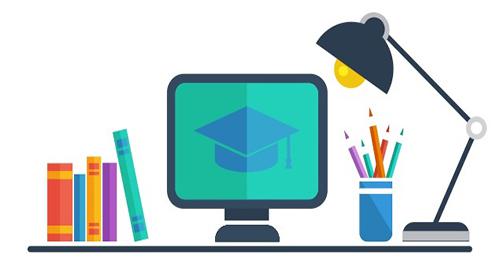 ΓΛΩΣΣΑΑ΄ Δημοτικού1) Βιβλίο "Ένα Γράμμα, Μια Ιστορία" και όλα τα βίντεο των Ιστοριών http://sophiamadouvalou.gr/sites/default/files/enagrammamiaistoria_ebook_new.pdfhttps://www.youtube.com/playlist?list=PL347F1F33BFE8AF9B2) Μικρά και Κεφαλαία Γράμματα                                        https://wordwall.net/resource/1331935/greek-capitals-lower-case3) Μαθαίνω την Αλφαβήτα και διαβάζω Συλλαβές και Λέξεις (λίστα βίντεο) https://www.youtube.com/watch?v=S8Oj-jB2liw&list=PLIcqik3Ypt5XhyrB2TCV_Y8p6-Piah9oe4) Φτιάχνω μια ιστορία https://www.bookwidgets.com/play/QNV9BU?teacher_id=58496110412431365) Ταιριάζω τη Λέξη με τη σωστή Εικόνα https://wordwall.net/resource/1158882/%cf%84%ce%b1%ce%af%cf%81%ce%b9%ce%b1%ce%be%ce%b%cf%84%ce%b7%ce%bb%ce%ad%ce%be%ce%b7%ce%bc%ce%b5%cf%84%ce%b7%cf%83%cf%89%cf%83%cf%84%ce%ae-%ce%b5%ce%b9%ce%ba%cf%8c%ce%bd%ce%b16) Ενώνω τις Εικόνες με τις Λέξεις    https://wordwall.net/resource/1121983/%ce%b5%ce%b9%ce%ba%cf%8c%ce%bd%ce%b1-%ce%bb%ce%ad%ce%be%ce%b7-match7) Διακρίνω "μπ - ντ"  https://wordwall.net/resource/1112874/%ce%b2%ce%ac%ce%bb%ce%b5%cf%84%ce%b9%cf%82%ce%bb%ce%ad%ce%be%ce%b5%ce%b9%cf%82%cf%83%cf%84%ce%b7%cf%83%cf%89%cf%83%cf%84%ce%ae-%cf%83%cf%84%ce%ae%ce%bb%ce%b7%ce%b3%ce%b9%cf%8e%cf%84%ce%b1%cf%84%ce%b1%cf%83%ce%b9%ce%bf%cf%8d%ce%bb%ce%b18) Τσεκάρω τις Λέξεις που έχουν "μπ"  https://wordwall.net/resource/1113222/%ce%bc%cf%80%ce%bc%cf%80%cf%84%cf%83%ce%ad%ce%ba%ce%b1%cf%81%ce%b5%cf%84%ce%b9%cf%82%ce%bb%ce%ad%ce%be%ce%b5%ce%b9%cf%82%cf%80%ce%bf%cf%85%ce%b3%cf%81%ce%ac%cf%86%ce%bf%ce%bd%cf%84%ce%b1%ce%b9%ce%bc%ce%b5%ce%bc%cf%80%ce%bc%cf%80%ce%b3%ce%b9%cf%8e%cf%84%ce%b1%cf%84%ce%b1%cf%83%ce%b9%ce%bf%cf%8d%ce%bb%ce%b19) Τσεκάρω τις Λέξεις που έχουν "ντ"   https://wordwall.net/resource/1113354/%ce%bd%cf%84%ce%bd%cf%84%cf%84%cf%83%ce%ad%ce%ba%ce%b1%cf%81%ce%b5%cf%84%ce%b9%cf%82%ce%bb%ce%ad%ce%be%ce%b5%ce%b9%cf%82%cf%80%ce%bf%cf%85%ce%b3%cf%81%ce%ac%cf%86%ce%bf%ce%bd%cf%84%ce%b1%ce%b9%ce%bc%ce%b5%ce%bd%cf%84%ce%bd%cf%84%ce%b3%ce%b9%cf%8e%cf%84%ce%b1%cf%84%ce%b1%cf%83%ce%b9%ce%bf%cf%8d%ce%bb%ce%b110) Βρίσκω το πρώτο Γράμμα  των Λέξεων  https://wordwall.net/play/1174/920/388?fbclid=IwAR0vilvWWuR2lxafvoKVV0XXglN612vaWdzU5jA3Ole3CYu2i_XEuTjO3C811) Ενώνω τις Εικόνες με τις Λέξεις https://wordwall.net/resource/1143706/%ce%ad%ce%bd%cf%89%cf%83%ce%b5%cf%84%ce%b9%cf%82%ce%bb%ce%ad%ce%be%ce%b5%ce%b9%cf%82%ce%bc%ce%b5%cf%84%ce%b9%cf%82%ce%b5%ce%b9%ce%ba%cf%8c%ce%bd%ce%b5%cf%82https://wordwall.net/resource/1179380/%CE%B5%CE%BD%CF%8E%CE%BD%CF%89%CE%BB%CE%AD%CE%BE%CE%B5%CE%B9%CF%82%CE%BC%CE%B5%CE%B5%CE%B9%CE%BA%CF%8C%CE%BD%CE%B5%CF%8212) Διαβάζω Συλλαβές και Ψευδολέξεις με "δ" και "θ"  https://wordwall.net/resource/1298779/%ce%b1%ce%bd%ce%ac%ce%b3%ce%bd%cf%89%cf%83%ce%b7-%cf%83%cf%85%ce%bb%ce%bb%ce%b1%ce%b2%ce%b5%cf%82%ce%ba%ce%b1%ce%b9%cf%88%ce%b5%cf%85%ce%b4%ce%bf%ce%bb%ce%ad%ce%be%ce%b5%ce%b9%cf%82-%ce%b4-%ce%b813) Βρίσκω τα Ονόματα των Αριθμών  https://wordwall.net/resource/1180793/%ce%b4%ce%b9%ce%ac%ce%b2%ce%b1%cf%83%ce%b5%cf%84%ce%b7%ce%bb%ce%ad%ce%be%ce%b7%ce%ba%ce%b1%ce%b9%cf%83%cf%8d%cf%81%ce%b5%cf%84ce%b7%ce%b4%ce%af%cf%80%ce%bb%ce%b1%cf%83%cf%84%ce%bf%ce%bd%ce%b1%cf%81%ce%b9%ce%b8%ce%bc%cf%8c%cf%80%ce%bf%cf%85%ce%bb%ce%ad%ce%b5%ce%b9https://wordwall.net/resource/559380/%CF%80%CE%B1%CE%B9%CF%87%CE%BD%CE%AF%CE%B4%CE%B9%CE%BC%CE%B5%CF%84%CE%B1%CE%BF%CE%BD%CF%8C%CE%BC%CE%B1%CF%84%CE%B1%CF%84%CF%89%CE%BD%CE%B1%CF%81%CE%B9%CE%B8%CE%BC%CF%8E%CE%BD14) Διαβάζω "εβ" ή "εφ"  https://wordwall.net/resource/1123266/%CE%B5%CF%85%CF%80%CF%8E%CF%82%CE%B4%CE%B9%CE%B2%CE%AC%CE%B6%CE%B5%CF%84%CE%B1%CE%B9-%CE%B5%CE%B2-%CE%AE%CE%B5%CF%8615) Βρίσκω τις Λέξεις που έχουν "στ" https://wordwall.net/resource/1336903/%ce%b4%ce%b9%ce%ac%ce%ba%cf%81%ce%b9%cf%83%ce%b7-%cf%84%cf%83-%cf%83%cf%84-316) Βρίσκω τις Λέξεις που έχουν "τσ"  https://wordwall.net/resource/1336658/%ce%b4%ce%b9%ce%ac%ce%ba%cf%81%ce%b9%cf%83%ce%b7-%cf%84%cf%83-%cf%83%cf%84-217) Διακρίνω "στ - τσ" https://wordwall.net/resource/1335883/%ce%b4%ce%b9%ce%ac%ce%ba%cf%81%ce%b9%cf%83%ce%b7-%cf%84%cf%83-%cf%83%cf%84-118) Ταυτίζω τις Λέξεις με τους Αριθμούς  https://wordwall.net/resource/1176627/%ce%b4%ce%b9%ce%ac%ce%b2%ce%b1%cf%83%ce%b5%ce%bc%ce%b9%ce%b1%ce%bc%ce%b9%ce%b1%cf%84%ce%b9%cf%82%ce%bb%ce%ad%ce%be%ce%b5%ce%b9%cf%82%ce%ba%ce%b1%ce%b9%cf%83%cf%8d%cf%81%ce%b5%cf%84%ce%b5%cf%82%ce%b4%ce%af%cf%80%ce%bb%ce%b1%cf%83%cf%84%ce%bf-%ce%b5%ce%b9%ce%ba%ce%bf%ce%bd%ce%af%ce%b4%ce%b9%ce%bf-%cf%84%ce%bf%cf%8519) Γράφω τους Αριθμούς με Γράμματα στο Σταυρόλεξοhttps://wordwall.net/resource/1176504/%cf%80%ce%ac%cf%84%ce%b1%cf%80%ce%ac%ce%bd%cf%89%cf%83%ce%b5%ce%ba%ce%ac%ce%b8%ce%b5%ce%b1%cf%81%ce%b9%ce%b8%ce%bc%cf%8c%ce%b4%ce%b5%cf%82%cf%84%ce%bf%ce%b5%ce%b9%ce%ba%ce%bf%ce%bd%ce%af%ce%b4%ce%b9%ce%bf%ce%ba%ce%b1%ce%b9%ce%b3%cf%81%ce%ac%cf%88%ce%b5-%cf%84%ce%b7-%ce%bb%ce%ad%ce%be%ce%b7-%cf%84%ce%bf%cf%85Β΄ Δημοτικού1) Βασικοί Κανόνες Γραμματικής https://www.youtube.com/watch?v=cd4H_epOfeQ2) Κλίση Ουσιαστικών https://www.youtube.com/watch?v=f0wMnDtDj5o3) Μουσική Ορθογραφία  https://www.youtube.com/watch?v=U0z8Hynm1qo&list=PLEiRJ_Ebd4GNX2owH9BkR1whPiwwCpZSc4) Βάζω τα Γράμματα των Λέξεων στη σωστή Σειρά   https://wordwall.net/resource/1093651/%CE%B2%CF%81%CE%B5%CF%82-%CF%84%CE%B9-%CE%B5%CE%AF%CE%BD%CE%B1%CE%B95) Επιλέγω την κατάλληλη Προσωπική Αντωνυμία  https://wordwall.net/resource/11017466) Βάζω στη σωστή Σειρά τις Λέξεις των Προτάσεων   https://wordwall.net/resource/12648817) Βάζω στη σωστή Σειρά τα Γράμματα των Λέξεων https://wordwall.net/resource/12647358) Επιλέγω τα σωστά Άρθρα  https://wordwall.net/resource/11221849) Αντιστοιχίζω το Επίθετο με το κατάλληλο Ουσιαστικό  https://wordwall.net/resource/114576810) Βρίσκω τα Αντίθετα  https://wordwall.net/resource/110293011) Αντιγράφω τις Λέξεις του Τροχού  https://wordwall.net/resource/111347512) Αντιγράφω τις Προτάσεις των Κουτιών  https://wordwall.net/resource/111429013) Ερωτήσεις Γνώσεων  https://wordwall.net/resource/111379814) Επιλέγω το σωστό Άρθρο   https://wordwall.net/play/1188/095/65815) Βρίσκω τις Λέξεις που είναι σωστά γραμμένες  https://wordwall.net/play/1266/496/68316) Βρίσκω το Γράμμα που λείπει  https://wordwall.net/resource/125338917) Διαλέγω "η" ή "ι"   https://wordwall.net/resource/111258518) Διαλέγω "οι", "η" ή "ι"   https://wordwall.net/resource/1323627/greek/%CE%BF%CF%81%CE%B8%CE%BF%CE%B3%CF%81%CE%B1%CF%86%CE%AF%CE%B1%CE%BF%CE%B9%CE%B9%CE%B719) Επιλέγω τις σωστές καταλήξεις των Ρημάτων  https://wordwall.net/resource/1102280/%CF%81%CE%B7%CE%BC%CE%B1%CF%84%CE%BFquiz20) Ταιριάζω το ρήμα με την κατάλληλη αντωνυμία   https://wordwall.net/resource/127450421) Ασκήσεις  με το ρήμα "είμαι"   https://wordwall.net/resource/1246470https://wordwall.net/resource/1246348/%cf%81%ce%ae%ce%bc%ce%b1%ce%b5%ce%af%ce%bc%ce%b1%ce%b9-%ce%ac%cf%83%ce%ba%ce%b7%cf%83%ce%b7https://wordwall.net/resource/1246631/%cf%81%ce%ae%ce%bc%ce%b1%ce%b5%ce%af%ce%bc%ce%b1%ce%b9-322) Αντιστοιχίζω την Πρόταση με την σωστή Εικόνα https://wordwall.net/resource/1285091/%cf%80%cf%81%ce%bf%cf%84%ce%ac%cf%83%ce%b5%ce%b9%cf%82-%ce%ba%ce%b1%cf%84%ce%b1%ce%bd%ce%bf%ce%ae%cf%83%ce%b723) Λύνω το Σταυρόλεξο https://wordwall.net/resource/1099320/%ce%bb%cf%8d%cf%83%ce%b5%cf%84%ce%bf%cf%80%ce%b1%cf%81%ce%b1%ce%ba%ce%ac%cf%84%cf%89%cf%83%cf%84%ce%b1%cf%85%cf%81%ce%bf%ce%bb%ce%b5%ce%be%ce%bf%ce%bc%ce%b5%cf%84%ce%b7%ce%b2%ce%bf%ce%ae%ce%b8%ce%b5%ce%b9%ce%b1%cf%84%cf%89%ce%bd%cf%80%ce%b1%cf%81%ce%b1%ce%ba%ce%ac%cf%84%cf%8924) Βρίσκω τους Αριθμούς στο Σταυρόλεξο https://wordwall.net/resource/1176128/%ce%b2%cf%81%ce%b5%cf%82%cf%84%ce%bf%cf%85%cf%82%ce%b5%ce%b9%ce%ba%ce%bf%ce%bd%ce%b9%ce%b6%cf%8c%ce%bc%ce%b5%ce%bd%ce%bf%cf%85%cf%82%ce%b1%cf%81%ce%b9%ce%b8%ce%bc%ce%bf%cf%8d%cf%82%ce%bc%ce%ad%cf%83%ce%b1%cf%83%cf%84%ce%bf%cf%83%cf%84%ce%b1%cf%85%cf%81%cf%8c%ce%bb%ce%b5%ce%be%ce%bf-%ce%ba%ce%b1%ce%b925) Αντιστοιχίζω την Εικόνα με τη σωστή Ορθογραφία της Λέξης  https://wordwall.net/resource/1100003/%ce%ba%ce%bf%ce%af%cf%84%ce%b1%ce%be%ce%b5%cf%84%ce%b7%ce%bd%ce%b5%ce%af%ce%ba%ce%bf%ce%bd%ce%b1%ce%ba%ce%b1%ce%b9%ce%b5%cf%80%ce%ad%ce%bb%ce%b5%ce%be%ce%b5%cf%84%ce%b7%cf%83%cf%89%cf%83%cf%84%ce%ae%ce%b1%cf%80%ce%ac%ce%bd%cf%84%ce%b7%cf%83%ce%b726) Βάζω τις Λέξεις στη σωστή αλφαβητική Σειρά  https://wordwall.net/resource/1096291/%ce%ac%ce%bb%cf%86%ce%b1%ce%b2%ce%ae%cf%84%ce%b1%cf%89%cf%82%cf%84%ce%bf%cf%89%ce%bc%ce%ad%ce%b3%ce%b1%cf%83%cf%84%ce%b7%ce%bd%cf%83%ce%b5%ce%b9%cf%81%ce%ac%ce%b2%ce%ac%ce%bb%cf%84%ce%b1%cf%80%ce%ad%cf%81%ce%b1%cf%89%cf%82%cf%80%ce%ad%cf%81%ce%b127) Συμπληρώνω την Πρόταση με τη σωστή Λέξη  https://wordwall.net/resource/1100059/%CF%83%CF%85%CE%BC%CF%80%CE%BB%CE%AE%CF%81%CF%89%CF%83%CE%B5%CF%84%CE%B7%CE%BD%CE%BB%CE%AD%CE%BE%CE%B7%CF%80%CE%BF%CF%85%CE%BB%CE%B5%CE%AF%CF%80%CE%B5%CE%B9%CE%B3%CE%B9%CF%8E%CF%84%CE%B1%CF%84%CE%B1%CF%83%CE%B9%CE%BF%CF%8D%CE%BB%CE%B128) Φτιάχνω Προτάσεις με Λέξεις του Τροχού  https://wordwall.net/resource/1100984/%cf%86%cf%84%ce%b9%ce%b1%cf%87%ce%bd%cf%89-%cf%80%cf%81%ce%bf%cf%84%ce%b1%cf%83%ce%b5%ce%b9%cf%8329) Βρίσκω το σωστό Γένος των Λέξεων                        https://wordwall.net/resource/1109476/t%ce%b1-%cf%84%cf%81%ce%af%ce%b1-%ce%b3%ce%ad%ce%bd%ce%b730) Βρίσκω το αόριστο Άρθρο  https://wordwall.net/resource/1172768/%cf%88%ce%ac%cf%87%ce%bd%cf%89%cf%84%ce%bf%ce%b1%cf%8c%cf%81%ce%b9%cf%83%cf%84%ce%bf%ce%ac%cf%81%ce%b8%cf%81%ce%bf%cf%80%ce%b1%cf%84%cf%8e%cf%83%cf%89%cf%83%cf%84%cf%8c%ce%b3%ce%b9%ce%b1%cf%84%ce%bf%ce%b1%cf%8c%cf%81%ce%b9%cf%83%cf%84%ce%bf-%ce%ac%cf%81%ce%b8%cf%81%ce%bf-%ce%bb%ce%ac%ce%b8%ce%bf%cf%8231) Βρίσκω τη σωστή Κατάληξη των Λέξεων https://wordwall.net/resource/1117296/%ce%b4%ce%b9%ce%b1%ce%bb%ce%ad%ce%b3%cf%89-%cf%84%ce%bf-%cf%83%cf%89%cf%83%cf%84%cf%8c32) Επιλέγω τη σωστή Κατάληξη των Λέξεων  https://wordwall.net/resource/1101784/%cf%83%cf%85%ce%bc%cf%80%ce%bb%ce%b7%cf%81%cf%8e%ce%bd%cf%89%cf%84%ce%b7%ce%bb%ce%ad%ce%be%ce%b7%ce%ba%ce%b1%cf%84%ce%ac%ce%bb%ce%b7%ce%be%ce%b7-%ce%b9-%ce%bf%ce%b9%ce%b733) Γράφω σωστά τις Λέξεις  https://wordwall.net/resource/1227304/%ce%b5%ce%bb%ce%ad%ce%b3%cf%87%cf%89%ce%ba%ce%b1%ce%b9%ce%b4%ce%b9%ce%bf%cf%81%ce%b8%cf%8e%ce%bd%cf%89%cf%84%ce%b9%cf%82%ce%bb%ce%ad%ce%be%ce%b5%ce%b9%cf%8234) Κλίνω τα Ουσιαστικά του Τροχού https://wordwall.net/resource/1121700/%ce%ba%ce%bb%ce%af%cf%83%ce%b7%ce%bf%cf%85%cf%83%ce%b9%ce%b1%cf%83%cf%84%ce%b9%ce%ba%cf%8e%ce%bd%ce%ba%ce%bb%ce%af%ce%bd%ce%b5%cf%83%cf%84%ce%bf-%cf%84%ce%b5%cf%84%cf%81%ce%ac%ce%b4%ce%b9%cf%8c%cf%83%ce%bf%cf%85%cf%84%ce%bf%ce%bf%cf%85%cf%83%ce%b9%ce%b1%cf%83%cf%84%ce%b9%ce%ba%cf%8c-%cf%80%ce%bf%cf%85-%ce%b8%ce%b135) Επιλέγω αν είναι ή όχι Ουσιαστικά οι Λέξεις https://wordwall.net/resource/1177248/%ce%b2%cf%81%ce%b5%cf%83-%cf%84%ce%b1-%ce%bf%cf%85%cf%83%ce%b9%ce%b1%cf%83%cf%84%ce%b9%ce%ba%ce%b136) Επιλέγω ποιες Λέξεις είναι Ουσιαστικά και ποιες Επίθετα https://wordwall.net/resource/1088766/%cf%83%ce%ba%ce%b1%cf%83%ce%b5%cf%84%ce%b1%ce%bc%cf%80%ce%b1%ce%bb%ce%bf%ce%bd%ce%b9%ce%b1%ce%bf%cf%85%cf%83%ce%b9%ce%b1%cf%83%cf%84%ce%b9%ce%ba%ce%bf-%ce%ae-%ce%b5%cf%80%ce%b9%ce%b8%ce%b5%cf%84%ce%bf37) Διακρίνω τις Λέξεις σε Ρήματα και Ουσιαστικά  https://wordwall.net/resource/1117160/%cf%81%ce%ae%ce%bc%ce%b1%ce%bf%cf%85%cf%83%ce%b9%ce%b1%cf%83%cf%84%ce%b9%ce%ba%cf%8c38) Διακρίνω τις Λέξεις σε Ουσιαστικά και Επίθετα      https://wordwall.net/resource/1093423/%ce%bf%cf%85%cf%83%ce%b9%ce%b1%cf%83%cf%84%ce%b9%ce%ba%ce%ac-%ce%b5%cf%80%ce%af%ce%b8%ce%b5%cf%84%ce%b139) Ασκήσεις με τα Σημεία Στίξηςhttps://wordwall.net/resource/1103300/%cf%83%ce%b7%ce%bc%ce%b5%ce%af%ce%b1-%cf%83%cf%84%ce%af%ce%be%ce%b7%cf%82https://wordwall.net/resource/1103462/%cf%83%ce%b7%ce%bc%ce%b5%ce%af%ce%b1-%cf%83%cf%84%ce%af%ce%be%ce%b7%cf%82https://wordwall.net/resource/1179793/%cf%83%ce%b7%ce%bc%ce%b5%ce%af%ce%b1-%cf%83%cf%84%ce%af%ce%be%ce%b7%cf%82Γ΄ Δημοτικού1) Βρίσκω τι Είδους είναι η κάθε Συλλαβή https://wordwall.net/resource/1145135/%ce%bf%ce%bd%ce%bf%ce%bc%ce%b1%cf%83%ce%af%ce%b1-%cf%83%cf%85%ce%bb%ce%bb%ce%b1%ce%b2%cf%8e%ce%bd2) Ασκήσεις με τα Μέρη του Λόγουhttps://wordwall.net/resource/1117633/%cf%84%ce%bf%cf%80%ce%bf%ce%b8%ce%b5%cf%84%cf%8e%ce%ba%ce%b1%cf%84%ce%ac%ce%bb%ce%bb%ce%b7%ce%bb%ce%b1%cf%84%ce%b9%cf%82%https://www.youtube.com/watch?v=e_Lxz8GqNSMce%bb%ce%ad%ce%be%ce%b5%ce%b9%cf%82https://wordwall.net/resource/1116799/%ce%b2%cf%81%ce%af%cf%83%ce%ba%cf%89%cf%84%ce%b9-%ce%b5%ce%af%ce%bd%ce%b1%ce%b93) Διακρίνω τις Λέξεις σε Ρήματα, Ουσιαστικά κι Επίθετα https://wordwall.net/resource/1124978/%ce%b2%ce%ac%ce%bb%ce%b5%cf%84%ce%b9%cf%82%ce%bb%ce%ad%ce%be%ce%b5%ce%b9%cf%82%cf%83%cf%84%ce%b7%cf%83%cf%89%cf%83%cf%84%ce%ae%ce%bf%ce%bc%ce%ac%ce%b4%ce%b14) Διακρίνω τις Λέξεις σε Ουσιαστικά κι Επίθετα http://users.sch.gr/ipap/Ellinikos%20Politismos/Yliko/askisis%20nea/ousiastiko-epitheto.htm5) Χωρίζω τα Ουσιαστικά σε Ισοσύλλαβα και Ανισοσύλλαβα   https://wordwall.net/play/1179/572/7416) Βρίσκω τις Καταλήξεις των Αρσενικών Ουσιαστικών  https://wordwall.net/resource/1396324/%ce%ba%ce%b1%cf%84%ce%b1%ce%bb%ce%b7%ce%ba%cf%84%ce%b9%ce%ba%ce%ae%ce%bf%cf%81%ce%b8%ce%bf%ce%b3%cf%81%ce%b1%cf%86%ce%af%ce%b1%ce%b1%cf%81%cf%83%ce%b5%ce%bd%ce%b9%ce%ba%cf%8e%ce%bd%ce%bf%cf%85%cf%83%ce%b9%ce%b1%cf%83%cf%84%ce%b9%ce%ba%cf%8e%ce%bd7) Βρίσκω τις Καταλήξεις των Θηλυκών Ουσιαστικών  https://wordwall.net/resource/1396369/%ce%ba%ce%b1%cf%84%ce%b1%ce%bb%ce%b7%ce%ba%cf%84%ce%b9%ce%ba%ce%ae%ce%bf%cf%81%ce%b8%ce%bf%ce%b3%cf%81%ce%b1%cf%86%ce%af%ce%b1%ce%b8%ce%b7%ce%bb%cf%85%ce%ba%cf%8e%ce%bd%ce%bf%cf%85%cf%83%ce%b9%ce%b1%cf%83%cf%84%ce%b9%ce%ba%cf%8e%ce%bd8) Συμπληρώνω το ρήμα στον σωστό Χρόνο  https://wordwall.net/resource/1151099/%cf%83%cf%85%ce%bc%cf%80%ce%bb%ce%b7%cf%81%cf%8e%ce%bd%cf%89%cf%84%ce%bf%cf%81%ce%ae%ce%bc%ce%b1%cf%83%cf%84%ce%bf%ce%bd%cf%83%cf%89%cf%83%cf%84%cf%8c-%cf%87%cf%81%cf%8c%ce%bd%ce%bf9) Βρίσκω τον Χρόνο των Ρημάτων https://wordwall.net/resource/1091680/%cf%83%ce%b1%ce%bd%ce%ba%cf%85%ce%bd%ce%b7%ce%b3%ce%b7%ce%bc%ce%ad%ce%bd%ce%bf%ce%b910) Συμπληρώνω το Κείμενο με Ρήματα σε -ίζω  https://wordwall.net/resource/1168284/%cf%81%ce%ae%ce%bc%ce%b1%cf%84%ce%b1-%cf%83%ce%b5-%ce%af%ce%b6%cf%8911) Βρίσκω τον δυνατό Τύπο των Προσωπικών Αντωνυμιών  https://wordwall.net/resource/1096945/%cf%80%cf%81%ce%bf%cf%83%cf%89%cf%80%ce%b9%ce%ba%ce%ad%cf%82%ce%b1%ce%bd%cf%84%cf%89%ce%bd%cf%85%ce%bc%ce%af%ce%b5%cf%82%ce%b4%cf%85%ce%bd%ce%b1%cf%84%cf%8c%cf%82-%cf%84%cf%8d%cf%80%ce%bf%cf%8212) Διακρίνω τις Προσωπικές Αντωνυμίες από τα Άρθρα  https://wordwall.net/resource/1157871/%cf%80%cf%81%ce%bf%cf%83%cf%89%cf%80%ce%b9%ce%ba%ce%ae%ce%b1%ce%bd%cf%84%cf%89%ce%bd%cf%85%ce%bc%ce%af%ce%b1%ce%ae%ce%ac%cf%81%ce%b8%cf%81%ce%bf13) Διακρίνω τις Προσωπικές από τις Κτητικές Αντωνυμίες   https://wordwall.net/resource/1097096/%ce%be%ce%b5%cf%87%cf%89%cf%81%ce%af%cf%83%cf%84%ce%b5%cf%84%ce%b9%cf%82%cf%80%cf%81%ce%bf%cf%83%cf%89%cf%80%ce%b9%ce%ba%ce%ad%cf%82%ce%ba%ce%b1%e%b9%ce%ba%cf%84%ce%b7%cf%84%ce%b9%ce%ba%ce%ad%cf%82%ce%b1%ce%bd%cf%84%cf%89%ce%bd%cf%85%ce%bc%ce%af%ce%b5%cf%8214) Βρίσκω τα Χρονικά Επιρρήματα  https://wordwall.net/resource/1146809/%cf%87%cf%81%ce%bf%ce%bd%ce%b9%ce%ba%ce%ac%ce%b5%cf%80%ce%b9%cf%81%cf%81%ce%ae%ce%bc%ce%b1%cf%84%ce%b115) Οικογένεια Λέξεων "Δρόμος"   https://wordwall.net/resource/1164233/%ce%bf%ce%b9%ce%ba%ce%bf%ce%b3%ce%ad%ce%bd%ce%b5%ce%b9%ce%b5%cf%82-%ce%bb%ce%ad%ce%be%ce%b5%cf%89%ce%bd16) Αντιστοιχίζω τις Συνώνυμες Λέξεις  https://wordwall.net/resource/1093580/%cf%84%ce%b1%cf%83%cf%85%ce%bd%cf%89%ce%bd%cf%85%ce%bc%ce%b117) Αντιστοιχίζω τις Αντίθετες Λέξεις                      https://wordwall.net/resource/1091141/%cf%84%ce%b1%ce%b1%ce%bd%cf%84%ce%b9%ce%b8%ce%b5%cf%84%ce%b118) Πώς γράφω Έκθεση https://e-didaskalia.blogspot.com/2018/06/blog-post_626.htmlΤα μικρότερα Παιδιά μπορούν να βρουν στον παρακάτω Σύνδεσμο Διαδραστικά Παιχνίδια Γλώσσαςhttps://www.geiaxara.eu/el/languagegames?fbclid=IwAR0foabQhWXbgzmgk22jFKSym6x3hiB5PCJsqEyXvjhb_JfO08aOXVb4BVsΔ΄ Δημοτικού1) Ενεργητική και Παθητική Φωνή http://users.sch.gr/ipap/Ellinikos%20Politismos/Yliko/askisis%20nea/xronoi-rim-NE-8.htm2) Μαθαίνω Ορθογραφία https://www.youtube.com/watch?v=GAJsXJQs_q4&list=PLIcqik3Ypt5UCgy5dLj12Ecxx9jy7kErF&index=10&t=0s3) Ορθογραφία Λέξεων                         https://wordwall.net/resource/1105877/%cf%80%ce%bf%ce%b9%ce%b1%ce%bb%ce%ad%ce%be%ce%b7-%ce%b5%ce%af%ce%bd%ce%b1%ce%b9%ce%b3%cf%81%ce%b1%ce%bc%ce%bc%ce%ad%ce%bd%ce%b7-%cf%83%cf%89%cf%83%cf%84%ce%ac4) Καταλήξεις Ρημάτων  https://wordwall.net/resource/1119079/%ce%ba%ce%b1%cf%84%ce%b1%ce%bb%ce%ae%ce%be%ce%b5%ce%b9%cf%82-%cf%81%ce%b7%ce%bc%ce%ac%cf%84%cf%89%ce%bd5) Ασκήσεις με τους Χρόνους των Ρημάτωνhttps://learningapps.org/display?v=pm0heiarj20&amp;fbclid=IwAR0m7pnWqQPUHuhgXsTYLpoO1rbSoHtdLSMH4lwaz4UMwnLrgjt5XVBfYkhttps://wordwall.net/resource/1213941/%ce%bf%ce%b98%cf%87%cf%81%cf%8c%ce%bd%ce%bf%ce%b9%cf%84%cf%89%ce%bd%cf%81%ce%b7%ce%bc%ce%ac%cf%84%cf%89%ce%bd%ce%b5%ce%bd%ce%b5%cf%81%ce%b3%ce%b7%cf%84%ce%b9%ce%ba%ce%aehttps://wordwall.net/resource/1172003/%ce%b2%ce%ac%ce%bb%ce%b5%cf%84%ce%b1%cf%81%ce%ae%ce%bc%ce%b1%cf%84%ce%b1%ce%b4%ce%af%cf%80%ce%bb%ce%b1%cf%83%cf%84%ce%bf%cf%83%cf%89%cf%83%cf%84%cf%8c-%cf%87%cf%81%cf%8c%ce%bd%ce%bf6) Διάκριση του Άρθρου από τον αδύνατο τύπο της προσωπικής Αντωνυμίας https://wordwall.net/play/1201/340/159?fbclid=IwAR10UPrW6dsXzyz6bVjEeGZ2x0PDoXX25NcTSy1Jhziw91KRXNyQvpNcwfoΟ παρακάτω Σύνδεσμοςπεριέχει κανόνες Γραμματικής για τη Γ΄και Δ΄ Δημοτικούhttps://www.youtube.com/playlist?list=PLIcqik3Ypt5XHOfxMRO4rRk170oBSMEjsΕ΄ Δημοτικού1) Γραμματική https://www.youtube.com/watch?v=JeBQNiDyXXQ&list=PLNdWJfpG8YS8VLPR0np7tm8aa2TZjiy0S2) Ασκήσεις με τους Χρόνους των Ρημάτων    https://wordwall.net/resource/1101504https://wordwall.net/resource/11998653) Καταλήξεις των Ρημάτων  https://wordwall.net/resource/11036304) Ορθογραφία των Ρημάτων  https://wordwall.net/resource/11022805 )Πώς κάνω Περίληψη  https://www.youtube.com/watch?v=irKFjxhBwxMΣΤ΄ Δημοτικού1) Γραμματική  https://www.youtube.com/watch?v=Row1yyZwUkI&list=PLNdWJfpG8YS8rJqacrl-44YGwq1mqWOBO2) Επιλέγω τη σωστή Έγκλιση των Ρημάτων   https://wordwall.net/resource/10902453) Σχεδιαγράμματα για Εκθέσεις  https://e-didaskalia.blogspot.com/2013/06/blog-post_5521.html4) Φύλλα Εργασίας  https://www.thrania.com/filla-ergasias-st-dimotikou-glossaΜΥΘΟΛΟΓΙΑ1) Οι θεοί του Ολύμπου  https://youtu.be/NILIv9pCDkU2)Προμηθέας  https://www.youtube.com/watch?v=TSzHKr6ZIEU3) Το Κουτί της Πανδώρας  https://www.youtube.com/watch?v=xARGoEs7PTo4) Οι μύθοι της Φύσης  https://youtu.be/j2ZIFH7-Xrs5) Αρχαίοι Αστερισμοί  https://youtu.be/BpvC3T8-__Q6) Η ύβρις της Αράχνης  https://youtu.be/VvY9eeCf5T47) Οι άθλοι του Ηρακλή  https://youtu.be/ae0hjEPfS1w8) Ο Ιάσονας και οι Αργοναύτες  https://youtu.be/RvC2OnPkyBc      Παιχνίδι Γνώσεων για την Αργοναυτική Εκστρατεία https://wordwall.net/resource/1151390/%ce%b1%cf%81%ce%b3%ce%bf%ce%bd%ce%b1%cf%85%cf%84%ce%b9%ce%ba%ce%ae-%ce%b5%ce%ba%cf%83%cf%84%cf%81%ce%b1%cf%84%ce%b5%ce%af%ce%b19) Θησέας και Μινώταυρος https://youtu.be/qwIJQr3R3es10) Δαίδαλος και Ίκαρος https://youtu.be/dZrgjKjWeQs11) Περσέας και Μέδουσα https://www.youtube.com/watch?v=aULgGWjgZrs12) Ο Τρωικός Πόλεμος https://www.youtube.com/watch?v=Sj-xMEf30Yg         Διαδραστικό Παιχνίδι για το τέλος του Τρωικού Πολέμου https://wordwall.net/resource/1091298/%cf%84%ce%bf%cf%84%ce%ad%ce%bb%ce%bf%cf%82%cf%84%ce%bf%cf%85%cf%84%cf%81%cf%89%ce%b9%ce%ba%ce%bf%cf%8d%cf%80%ce%bf%ce%bb%ce%ad%ce%bc%ce%bf%cf%85 13) Η Οδύσσεια https://youtu.be/5Wo8jC4iwAIΗ Μυθολογία συγκαταλέγεται στην Ύλη της Γ` Δημοτικού. Ωστόσο, και τα μικρότερα Παιδιά θα μπορούσαν να την παρακολουθήσουν σαν Ταινία, αλλά και τα μεγαλύτερα Παιδιά να τη θυμηθούν!!!ΙΣΤΟΡΙΑΜΙΑ ΦΟΡΑ ΚΙ ΕΝΑΝ ΚΑΙΡΟ ΗΤΑΝ Ο ΑΝΘΡΩΠΟΣ1) Η Γη γεννιέται  https://www.youtube.com/watch?v=98j7K_wgWgg2) Ο Άνθρωπος του Νεάντερνταλ  https://www.youtube.com/watch?v=dybLtXRYkzY3) Οι Κρομανιόν  https://www.youtube.com/watch?v=yzA9pj4YfZI4) Εύφορες Πεδιάδες  https://www.youtube.com/watch?v=mkYxX-9PW6o5) Οι πρώτες Αυτοκρατορίες  https://www.youtube.com/watch?v=_6wSRGlSXmc6) Η Εποχή του Περικλή  https://www.youtube.com/watch?v=A2XYr-6TXgY7) Η Παξ Ρομάνα  https://www.youtube.com/watch?v=cg2dEkvbGCM8) Οι Κατακτήσεις του Ισλάμ  https://www.youtube.com/watch?v=IvkLznR79BY9) Οι Καρολίγγειοι  https://www.youtube.com/watch?v=AHJmWukFFa410) Οι Βίκινγκς  https://www.youtube.com/watch?v=PGKV21DnElM11) Οι Καθεδρικοί Ναοί  https://www.youtube.com/watch?v=bWDRJqd87sY12) Τα Ταξίδια του Μάρκο Πόλο  https://www.youtube.com/watch?v=wWHUhEbl87Q13) Ο Εκατονταετής Πόλεμος  https://www.youtube.com/watch?v=VJVARRZTZDI14) Ο Άνθρωπος της Αναγέννησης  https://www.youtube.com/watch?v=Fdox8bOoMaU15) Ο χρυσός Αιώνας της Ισπανίας  https://www.youtube.com/watch?v=FI7TgCaX5K416) Ο μεγάλος Αιώνας της Βρετανίας  https://www.youtube.com/watch?v=pgNY3Dp_QS817)  Οι Ηνωμένες Επαρχίες  https://www.youtube.com/watch?v=VxNfGB0YKsY18) Ο Λουδοβίκος, ο 14ος  https://www.youtube.com/watch?v=NLf3o4cYlgQ19) Ο Πέτρος ο Μέγας της Ρωσίας  https://www.youtube.com/watch?v=NTfBRpMl_gI20) Ο Αιώνας του Διαφωτισμού  https://www.youtube.com/watch?v=O-vYmHuGt3821) Η Βόρεια Αμερική  https://www.youtube.com/watch?v=ZHQPCJmzZiE22) Η Γαλλική Επανάσταση  https://www.youtube.com/watch?v=IeiKkhTXaIY23) Η Πρόοδος της Μηχανής  https://www.youtube.com/watch?v=Dq73ViUP0vU24) Τα Αυτοκίνητα  https://www.youtube.com/watch?v=0Nc5GLNKvRg25) Το Πέταγμα  https://www.youtube.com/watch?v=v1BcjRB5GJ826) Η Γη  https://www.youtube.com/watch?v=xHhaTNfyZ_YΓ΄ ΔΗΜΟΤΙΚΟΥ1) Παλαιολιθική Εποχή  https://www.youtube.com/watch?v=keMGTROsmAw2) Δεινόσαυροι  https://www.youtube.com/watch?v=IzzTWn7d5NA3) Νεολιθική Εποχή  https://www.youtube.com/watch?v=TNtN-Np3Uuw4) Το Σπήλαιο των Πετραλώνων  https://www.youtube.com/watch?v=gTC5CzlBY9M5) Κυκλαδικός Πολιτισμός  https://www.youtube.com/watch?v=ZgGyxte799E6) Κατασκευάζοντας ένα Ειδώλιο  https://www.youtube.com/watch?v=8nGwQfhFaks7) Μινωικός Πολιτισμός  https://youtu.be/lv4StU-G5j88) Το Παλάτι της Κνωσού σε Αναπαράσταση  https://youtu.be/ycH59bSUY1I9) Μυκηναϊκός Πολιτισμός  https://www.youtube.com/watch?v=q1sSkUyEcrM10) Οι Μυκήνες  τρισδιάστατα  https://www.youtube.com/watch?v=M2xzLgOSqKcΔ΄ ΔΗΜΟΤΙΚΟΥ1) Η Κάθοδος των Δωριέων και ο Α΄ Ελληνικός Αποικισμός      https://www.youtube.com/watch?v=HO8yIzSCKcwhttps://www.youtube.com/watch?v=P0FegVZhoLo2) Η Διαδικασία του Α΄ Αποικισμού και τα Χαρακτηριστικά του       https://www.youtube.com/watch?v=G0cyWBFCHUE3) Τα Πολιτεύματα στην Αρχαϊκή Ελλάδα https://www.youtube.com/watch?v=ktj1LVGv2qghttps://www.youtube.com/watch?v=rbsbiUgIiqU4) Η κοινωνικο-πολιτική Οργάνωση της Σπάρτης   https://www.youtube.com/watch?v=V1JryLRCuIM5) Το Πολίτευμα της Αθήνας  https://www.youtube.com/watch?v=3OqVZYraWkM6) Η Αρχαία Αθήνα σε τρισδιάστατη Αναπαράσταση      https://www.youtube.com/watch?v=Ft-K5ysqlPc7) ΑκρόποληΜέρος Α`https://youtu.be/TBCkTiue0D8Μέρος Β`https://youtu.be/663L4bl5fWc8) Τα μυστικά του Παρθενώνα  https://www.youtube.com/watch?v=ydbOkn9hqxo9) Προπύλαια και Άγαλμα Προμάχου Αθηνάς  https://youtu.be/Uaw39jiTo6E10) Ερέχθειο και Παρθενώνας  https://youtu.be/iwAshPwvwHc11) Η μάχη του Μαραθώνα  https://www.youtube.com/watch?v=lTMYQVhf5Fo&t=264s       12) Η μάχη των Θερμοπυλών  https://youtu.be/EuevTuPvN54							                        https://www.youtube.com/watch?v=bm61Yiu8E5o       13) Η ναυμαχία της Σαλαμίνας  https://youtu.be/3T7bmYTk30414) Η μάχη των Πλαταιών και η Ναυμαχία της Μυκάλης  https://youtu.be/8QaIPdYzdUs15) Αιτίες κι Αφορμές του Πελοποννησιακού Πολέμου  https://www.youtube.com/watch?v=9NMfsW1of6Y       16) Αλέξανδρος ο Μέγας  https://youtu.be/hFEU64wi_Ashttps://www.youtube.com/watch?v=BpkZOorCq_EΕ΄ ΔΗΜΟΤΙΚΟΥ1) Βυζάντιο, η χαμένη αυτοκρατορίαΑ`Μέρος  https://www.youtube.com/watch?v=o6S093X8QuQ        Β`Μέρος  https://www.youtube.com/watch?v=6-66A6KYpIMΣΤ΄ ΔΗΜΟΤΙΚΟΥ1) Παρουσίαση όλης της Ύλης της ΣΤ΄  https://www.slideshare.net/xristoasxar/1-15-192) Η Επανάσταση του 1821                                                                          https://www.youtube.com/watch?v=2cTN8-zMzvs&feature=youtu.be            https://www.youtube.com/watch?v=JLtl501PhCk3) Βαλκανικοί Πόλεμοι http://users.sch.gr/sudiakos/%CE%99%CF%83%CF%84%CE%BF%CF%81%CE%AF%CE%B1%20%CE%A3%CE%A4/39.%20%CE%9F%CE%B9%20%CE%92%CE%B1%CE%BB%CE%BA%CE%B1%CE%BD%CE%B9%CE%BA%CE%BF%CE%AF%20%CE%A0%CF%8C%CE%BB%CE%B5%CE%BC%CE%BF%CE%B9/index.html         4) Η Ελλάδα στον Α΄ Παγκόσμιο Πόλεμο http://users.sch.gr/sudiakos/%CE%99%CF%83%CF%84%CE%BF%CF%81%CE%AF%CE%B1%20%CE%A3%CE%A4/40.%20%CE%97%20%CE%95%CE%BB%CE%BB%CE%AC%CE%B4%CE%B1%20%CF%83%CF%84%CE%BF%CE%BD%20%CE%9%27%20%CE%A0%CE%B1%CE%B3%CE%BA%CF%8C%CF%83%CE%BC%CE%B9%CE%BF%20%CE%A0%CF%8C%CE%BB%CE%B5%CE%BC%CE%BF/index.html         5) Η Μικρασιατική Καταστροφή http://users.sch.gr/sudiakos/%CE%99%CF%83%CF%84%CE%BF%CF%81%CE%AF%CE%B1%20%CE%A3%CE%A4/41.%20%CE%97%20%CE%9C%CE%B9%CE%BA%CF%81%CE%B1%CF%83%CE%B9%CE%B1%CF%84%CE%B9%CE%BA%CE%AE%20%CE%95%CE%BA%CF%83%CF%84%CF%81%CE%B1%CF%84%CE%B5%CE%AF%CE%B1%20%CE%BA%CE%B1%CE%B9%20%CE%B7%20%CE%9A%CE%B1%CF%84%CE%B1%CF%83%CF%84%CF%81%CE%BF%CF%86%CE%AE%20%28Web%29/index.html         6) Η Ελλάδα στο Β΄ Παγκόσμιο Πόλεμο  https://youtu.be/kn4ruhePHxM7) Η Αναγέννηση και η Θρησευτική Μεταρρύθμιση   http://www.authorstream.com/Presentation/daskalosa-3813794/https://www.youtube.com/watch?v=NqCm5kyI8Pk    Εξάσκηση http://users.sch.gr/gregzer/8/%CE%9F%CE%B9%20%CE%B5%CE%BE%CE%B5%CE%BB%CE%AF%CE%BE%CE%B5%CE%B9%CF%82%20%CF%83%CF%84%CE%B7%CE%BD%20%CE%95%CF%85%CF%81%CF%8E%CF%80%CE%B7%20%CE%BA%CE%B1%CF%84%CE%AC%20%CF%84%CE%BF%CF%85%CF%82%20%CE%BD%CE%B5%CF%8C%CF%84%CE%B5%CF%81%CE%BF%CF%85%CF%82%20%CF%87%CF%81%CF%8C%CE%BD%CE%BF%CF%85%CF%82%20%28Quiz%29/html5.html8) Αμερικανική και Γαλλική Επανάσταση https://www.youtube.com/watch?v=Ez713FnUP1YΜΟΥΣΕΙΑ ΚΑΙ ΑΡΧΑΙΟΛΟΓΙΚΟΙ ΧΩΡΟΙΜΟΥΣΕΙΑ ΚΑΙ ΑΡΧΑΙΟΛΟΓΙΚΟΙ ΧΩΡΟΙ ΤΟΥ ΚΟΣΜΟΥ1) Ναός της Αγίας Σοφίας στην Κωνσταντινούπολη http://www.360tr.com/34_istanbul/ayasofya/english/2) Εθνική Πινακοθήκη του Λονδίνου  https://www.nationalgallery.org.uk/visiting/virtual-tours3) Βρετανικό Μουσείο  https://www.britishmuseum.org/collection4) Μουσείο Επιστήμης στο Λονδίνο  https://www.sciencemuseum.org.uk/objects-and-stories5) Στόουνχετζ  https://www.englishheritage.org.uk/visit/places/stonehenge/historyandstories/stonehenge360/?utm_source=awin&utm_medium=Affiliate&utm_campaign=Affiliate&awc=5928_1585216997_1fdb42d69a9d64048d5e987a484041aa&utm_source=awin&utm_medium=Affiliate&utm_campaign=Affiliate&awc=5928_1585216997_1fdb42d69a9d64048d5e987a484041aa6) Μουσείο του Λούβρου  https://www.louvre.fr/en7) Ερμιτάζ https://hermitagemuseum.org/wps/portal/hermitage/panorama/virtual_visit/!ut/p/z1/04_Sj9CPykssy0xPLMnMz0vMAfIjo8zi_R0dzQyNnQ28LMJMzA0cLR09XLwCDUyd3Mz0w8EKDHAARwP9KGL041EQhd94L0IWAH1gVOTr7JuuH1WQWJKhm5mXlq8fUZZZVFKamBNfllmcWQJ0RBSqMf6e3kBj_ENMPfz9w5yNnE2gCvA4pCA3NKLKJy3Y01FREQDpbDtn/dz/d5/L2dBISEvZ0FBIS9nQSEh/?lng=el8) Μουσείο Κοσμοναυτικής στη Μόσχα  https://kosmo-museum.ru/?locale=en9) Μουσείο Ατομικής Βόμβας στο Ναγκασάκι                                        https://artsandculture.google.com/exhibit/atomic-bombing-in-nagasaki-and-the-urakami-       cathedral/QRfpvy4V10) Μουσείο Ουφίτσι στη Φλωρεντίαhttps://artsandculture.google.com/story/cQVh5Rbqa2Q3dg11) Μητροπολιτικό Μουσείο Νέας Υόρκηςhttps://artsandculture.google.com/partner/the-metropolitan-museum-of-art12) Αμερικανικό Μουσείο Φυσικής Ιστορίας  https://www.amnh.org/13) Μουσείο Πράδο στη Μαδρίτη  https://www.museodelprado.es/en/the-collection14) Μουσείου Περγάμου στο Βερολίνο  https://artsandculture.google.com/entity/pergamon/m05tcm?hl=en15) Μουσείο Νικολά Τέσλα στη Σερβία https://nikolateslamuseum.org/en/virtual/inventions/16) Μουσείο Μοντέρνας Τέχνης στη Σεούλ  https://artsandculture.google.com/partner/national-museum-of-modern-and-contemporary-art-korea?hl=en17) Μουσείο της Επανάστασης στην Κούβα   https://www.tripadvisor.com.gr/Attraction_Reviewg147271d147980ReviewsMuseum_of_the_Revolution_Museo_de_la_RevolucionHavana_Ciudad_de_la_Habana_Provinc.html#photos;aggregationId=&albumid=101&filter=718) Εθνικό Μουσείο Ανθρωπολογίας στο Μεξικό  https://artsandculture.google.com/asset/the-national-museum-of-anthropology-mexico-city-ziko-van-dijk-wikimedia-commons/bAGSHRdlzSRcdQΜΟΥΣΕΙΑ ΚΑΙ ΑΡΧΑΙΟΛΟΓΙΚΟΙ ΧΩΡΟΙ ΤΗΣ ΕΛΛΑΔΑΣ 1) Αρχαιολογικό Μουσείο της Αθήνας https://www.namuseum.gr/collections/ 2) Μουσείο Ακρόπολης  https://www.theacropolismuseum.gr/el/content/ekpaideftiko-yliko				 https://www.youtube.com/watch?v=mzYBxeo_XNw3) Περιήγηση στα πιο σημαντικά μνημεία της Ακρόπολης https://www.youtube.com/watch?v=9ZAYDa0r3eM4) Μουσείο Κυκλαδικής Τέχνης https://www.google.gr/url?sa=t&rct=j&q=&esrc=s&source=web&cd=20&cad=rja&uact=8&ved=2ahUKEwiD3YbEvZroAhXJVBUIHQf7AYI4ChAWMAl6BAgIEAE&url=https%3A%2F%2Fcycladic.gr%2Fpage%2Fikoniki-xenagisi-sto-mousio-kikladikis-technis%3Fslide%3D1&usg=AOvVaw0MJ-LGyEo9DmUjj1W-YZNa5) Περιήγηση στην Κνωσό  https://www.youtube.com/watch?v=UPx1OZl139s6) Αρχαιολογικός Χώρος Μυκηνών  https://www.youtube.com/watch?v=9tyh569zqzg7) Αρχαιολογικό Μουσείο Μυκηνών  https://www.youtube.com/watch?v=9tyh569zqzg8) Μουσείο Θήβας  https://www.mthv.gr/el/to-psifiako-mouseio/online-paihnidia/9) Αρχαιολογικό Μουσείο Θεσσαλονίκης  https://www.amth.gr/exhibitions10) Λευκός Πύργος  http://www.lpth.gr/11)  Αρχαιολογικός Χώρος Αμφίπολης https://www.youtube.com/watch?v=dWdcv2vc45U&list=PLtz1gI0blpmaohHHs-3norvzqXLdjcGXO&index=112) Εικονικό Μουσείο "Μέγας Αλέξανδρος" https://www.aigai.gr/el/explore/works/in/progress/virtual/museum/alexander/the/great/aiges/vergina#13) Περιήγηση στους Δελφούς  https://youtu.be/XtaN9uYhOa014) Αρχαία Ολυμπία  https://www.youtube.com/watch?v=JjKAFlMatbI15) Αρχαιολογικό Μουσείο Ηρακλείου  https://heraklionmuseum.gr/?page_id=64116) Εθνική Πινακοθήκη  https://www.nationalgallery.gr/el/sulloges.html17) Μουσείο Μπενάκη  https://www.benaki.org/index.php?lang=el18) Ίδρυμα Βασίλη & Ελίζας Γουλανδρή  https://goulandris.gr/el/collection/works-of-art19) Μουσείο Ασιατικής Τέχνης  http://www.matk.gr/20) Ίδρυμα Μείζονος Ελληνισμού  http://web.ime.gr/21) Κέντρο Πολιτισμού "Ελληνικός Κόσμος"  https://www.youtube.com/channel/UCQ29TCmt9x8-f3z7gNZVhAQ?reload=922) Μουσείο Γουλανδρή Φυσικής Ιστορίας https://www.google.gr/url?sa=t&rct=j&q=&esrc=s&source=web&cd=99&cad=rja&uact=8&ved=2ahUKEwjcppDcxZroAhUHUxUIHa0DBnc4WhAWMAh6BAgIEAE&url=https%3A%2F%2Fwww.gnhm.gr%2Fscprograms%2Feikonikh%25CF%2580%25CE%25B5%25CF%2581%25CE%25B9%25CE%25B7%25CE%25B3%25CE%25B7%25CF%2583%25CE%25B7%25CF%2583%25CF%2584%25CE%25BF%25CE%25BC%25CE%25BF%25CF%2585%25CF%2583%25CE%25B5%25CE%25B9%25CE%25BF%25CE%25B3%25CE%25BF%25CF%2585%25CE%25BB%25CE%25B1%25CE%25BD%25CE%25B4%25CF%2581%25CE%25B7%25CF%2586%25CF%2585%25CF%2583%2F&usg=AOvVaw3uijfVp4v1kEq5LXxbbiSV23) Μουσείο Φυσικής Ιστορίας Απολιθωμένου Δάσους Λέσβου http://www.petrifiedforest.gr/24) Λαογραφικό μουσείο Μετσόβου https://www.google.gr/url?sa=t&rct=j&q=&esrc=s&source=web&cd=69&cad=rja&uact=8&ved=2ahUKEwjVm9XixproAhXWQRUIHc9eC844PBAWMAh6BAgJEAE&url=http%3A%2F%2Fmetsovomuseum.gr%2F%25CE%25B5%25CE%25B9%25CE%25BA%25CE%25BF%25CE%25BD%25CE%25B9%25CE%25BA%25CE%25AE%25CF%2580%25CE%25B5%25CF%2581%25CE%25B9%25CE%25AE%25CE%25B3%25CE%25B7%25CF%2583%25CE%25B7%2F&usg=AOvVaw2yBsq6HwH-uQde5q3Y_aJF25) Δημοτικό Μουσείο Καλαβρυτινού Ολοκαυτώματος  https://www.dmko.gr/26) Μουσείο ΕΑΜικής Εθνικής Αντίστασης Καισαριανής https://mea.kaisariani.gr/MEAM.html ή https://youtu.be/_RYtX1SEeV827) Μουσείο Εθνικής Αντίστασης Ηλιούπολης http://ilioupoli.gr/mea-nea/to-mouseio-ethnikis-antistasis-sta-mesa-koinonikis-diktyosis-2ΜΑΘΗΜΑΤΙΚΑΜΑΘΗΜΑΤΙΚΑ ΚΑΙ ΕΦΕΥΡΕΣΕΙΣ ΣΤΗΝ ΑΡΧΑΙΑ ΕΛΛΑΔΑ1) Η γέννηση των αριθμών  https://youtu.be/wn7apsem0Pk2) Η ιστορία των αριθμών  https://youtu.be/Gr0gGh23V-Q3) Οι αρχαίοι Έλληνες επιστήμονες  https://youtu.be/6TFTfnDSd4I4) Θαλής ο Μιλήσιος  https://youtu.be/HHbRwvp3PAE5) Ευκλείδης  https://youtu.be/3pJkx-JXO2k6) Πυθαγόρας  https://youtu.be/10M3noHBZms7) Η Αρχαία δίολκος της Κορίνθου  https://youtu.be/-LDgAp-ApDA8) Το Ευπαλίνειο Όρυγμα  https://youtu.be/3s9TVQzsMX89) Γυναίκες Μαθηματικοί στην Αρχαία Ελλάδα  https://youtu.be/bTdrT0C-3Nw10) Ο μαγικός αριθμός π  https://youtu.be/biuVq1EzR4g                                                          https://youtu.be/cwQwpM16XR011) Αρχαία ελληνική τεχνολογία  https://youtu.be/v8xdZqoCzP412) Εφευρέσεις των αρχαίων Ελλήνων  https://youtu.be/8tJ2dk_-mv8ΓΡΙΦΟΙ ΚΑΙ ΣΠΑΖΟΚΕΦΑΛΙΕΣ1) Σοκολάτα που δεν τελειώνει ποτέ  https://www.youtube.com/watch?v=fBt2sTNS0782) Σπαζοκεφαλιά με ξυλάκια  https://youtu.be/fl__Bx1hXeghttps://youtu.be/MIqUObDVd6U3) Μπορώ να μαντέψω την ηλικία σου με απλά Μαθηματικά https://youtu.be/OIOJHoNmQfc4) Μαγικό Τετράγωνο  https://www.youtube.com/watch?v=T1MP4U-V8Ys5) Ο Γρίφος με τα καπέλα  https://www.youtube.com/watch?v=2ZJoLUlJxBc6) Σπαζοκεφαλιές με ισότητες  https://youtu.be/fOFViHmgC-47) Μήπως είσαι ιδιοφυΐα;  https://www.youtube.com/watch?v=i3f12cOlku08) Μαθηματικές Σπαζοκεφαλιές  https://www.youtube.com/watch?v=9XJyRRza62Ehttps://www.youtube.com/watch?v=GZvI-kFzfaw9) Τρεις σπαζοκεφαλιές που θα σε τρελάνουν  https://youtu.be/EN5WkOYRsQs10) Γρίφοι και σπαζοκεφαλιές για παιδιά Δημοτικού  https://youtu.be/4UVxzBCkRa811) Ο γρίφος του Αϊνστάιν  https://youtu.be/-SOtMs2p8og12) 10 απίθανες ψευδαισθήσεις  https://youtu.be/ic7mAgd3XiI13) Πόσο κάνει; https://youtu.be/YXjqrp1lqt414) Ο Γρίφος της Αρκούδας  https://www.youtube.com/watch?v=2_UhVtPEvVE15) Γρίφος Λογικής: Οι δύο πόρτες  https://www.youtube.com/watch?v=aJR21TTwoCg16) Γρίφος: Το μαγικό γκαζόν  https://www.youtube.com/watch?v=NPupWAbWpao17) Γρίφος: Οι Ραπτομηχανές  https://www.youtube.com/watch?v=PMU1TiTRugw18) Γρίφος: Το βατραχάκι  https://www.youtube.com/watch?v=RCqAU7DiFuI19) Γρίφος: Οι κάλπικες λίρες  https://www.youtube.com/watch?v=5hVPaCJuBug20) Πέντε  γρίφοι για γερά μυαλά  https://youtu.be/RmYBokMMnPk21) Γρίφος: Τα δοχεία  https://www.youtube.com/watch?v=N7G2MHn5kJw22) Πόσο καλή μνήμη έχεις;  https://www.youtube.com/watch?v=049nDkU16mM23) Μαθηματικό Πρόβλημα  https://www.youtube.com/watch?v=i2bRhgZB2V824) Ρώσικος Πολλαπλασιασμός  https://www.youtube.com/watch?v=RhX7szndHnQ25) Κινέζικος Πολλαπλασιασμός  https://www.youtube.com/watch?v=cv6u58VXFukΣΧΟΛΙΚΕΣ ΓΝΩΣΕΙΣ ΜΑΘΗΜΑΤΙΚΩΝΑ΄ Δημοτικού1) Βάζω στη Σειρά τους Αριθμούς μέχρι το 5 https://wordwall.net/resource/1148003/%cf%83%ce%b5%ce%b9%cf%81%ce%bf%ce%b8%ce%ad%cf%84%ce%b7%cf%83%ce%b7-%ce%b1%cf%81%ce%b9%ce%b8%ce%bc%cf%8e%ce%bd-%ce%ad%cf%89%cf%82-%cf%84%ce%bf-52) Ασκήσεις Αντιστοίχησης Ποσότητας με Αριθμό (1-5)https://wordwall.net/resource/1112030/%ce%bc%ce%ad%cf%84%cf%81%ce%b1%cf%80%cf%8c%cf%83%ce%b1%ce%b6%cf%8e%ce%b1%cf%85%cf%80%ce%ac%cf%81%cf%87%ce%bf%cf%85%ce%bd%cf%83%ce%b5%ce%ba%ce%ac%ce%b8%ce%b5%ce%b5%ce%b9%ce%ba%ce%bf%ce%bd%ce%af%ce%b4%ce%b9%ce%bf%ce%ba%ce%b1%ce%b9%cf%83%cf%8d%cf%81%ce%b5-%cf%84%ce%bf-%ce%b4%ce%af%cf%80%ce%bb%ce%b1-%cf%83%cf%84%ce%bfhttps://wordwall.net/resource/1176955/%ce%ba%ce%ac%ce%bd%ce%b5%cf%84%ce%b7%ce%bd%cf%80%cf%81%cf%8c%cf%83%ce%b8%ce%b5%cf%83%ce%b7%cf%83%cf%84%ce%bf%ce%ba%ce%ac%ce%b8%ce%b5%ce%b2%ce%b1%ce%b3%cf%8c%ce%bd%ce%b9%ce%ba%ce%b1%ce%b9%cf%80%cf%81%ce%bf%cf%83%cf%80%ce%ac%ce%b8%ce%b7%cf%83%ce%b5%ce%bd%ce%b1%cf%83%ce%ba%ce%ac%cf%83%ce%b5%ce%b9%cf%82%cf%84%ce%b1https://wordwall.net/resource/1175966/%cf%85%cf%80%ce%bf%ce%bb%cf%8c%ce%b3%ce%b9%cf%83%ce%b5%cf%84%ce%bf%ce%ac%ce%b8%cf%81%ce%bf%ce%b9%cf%83%ce%bc%ce%b1%cf%84%cf%89%ce%bd%cf%80%cf%81%ce%bf%cf%83%ce%b8%ce%ad%cf%83%ce%b5%cf%89%ce%bd%ce%ba%ce%b1%ce%b9%ce%ba%ce%bb%ce%af%ce%ba%ce%b1%cf%81%ce%b5%cf%84%ce%bf%ce%b5%ce%b9%ce%ba%ce%bf%ce%bd%ce%af%ce%b4%ce%b9%ce%bfhttps://wordwall.net/resource/1217989/%ce%b2%cf%81%ce%b5%cf%82%cf%80%cf%8c%cf%83%ce%b1%ce%b6%cf%8e%ce%b1%cf%85%cf%80%ce%ac%cf%81%cf%87%ce%bf%cf%85%ce%bd%cf%83%ce%b5%ce%ba%ce%ac%ce%b8%ce%b5%ce%bf%ce%bc%ce%ac%ce%b4%ce%b1%ce%ba%ce%b1%ce%b9%ce%ba%ce%bb%ce%af%ce%ba%ce%b1%cf%81%ce%b5-%cf%84%ce%bf-%cf%83%cf%89%cf%83%cf%84%cf%8c3) Ασκήσεις με Προσθέσεις Αντικειμένων μέχρι το 5https://wordwall.net/resource/1172305/%ce%bc%ce%ad%cf%84%cf%81%ce%b1%cf%80%cf%8c%cf%83%ce%b1%ce%b1%ce%bd%cf%84%ce%b9%ce%ba%ce%b5%ce%af%ce%bc%ce%b5%ce%bd%ce%b1%ce%b5%ce%af%ce%bd%ce%b1%ce%b9%cf%83%cf%85%ce%bd%ce%bf%ce%bb%ce%b9%ce%ba%ce%ac%ce%ba%ce%b%ce%b9%cf%83%cf%84%ce%b9%cf%822%cf%80%ce%bb%ce%b5%cf%85%cf%81%ce%ad%cf%82%cf%83%cf%84%ce%bfhttps://wordwall.net/resource/1175792/%ce%ba%ce%ac%ce%bd%ce%b5%cf%84%ce%b9%cf%82%cf%80%cf%81%ce%bf%cf%83%ce%b8%ce%ad%cf%83%ce%b5%ce%b9%cf%82%ce%bc%ce%b5%cf%84%ce%b7%cf%87%cf%81%ce%ae%cf%83%ce%b7%cf%84%cf%89%ce%bd%ce%b1%ce%bd%cf%84%ce%b9%ce%ba%ce%b5%ce%b9%ce%bc%ce%ad%ce%bd%cf%89%ce%bd%ce%ba%ce%b1%ce%b9%ce%bf%ce%b4%ce%ae%ce%b3%ce%b7%cf%83%ce%b5-%cf%84%ce%bf4) Ασκήσεις Πρόσθεσης μέχρι το 5https://wordwall.net/resource/1177645/%cf%87%cf%84%cf%8d%cf%80%ce%b1%cf%8c%cf%83%ce%b5%cf%82%cf%80%ce%b9%ce%bd%ce%b1%ce%ba%ce%af%ce%b4%ce%b5%cf%82%ce%ad%cf%87%ce%bf%cf%85%ce%bd%cf%83%cf%89%cf%83%cf%84%ce%ad%cf%82%cf%80%cf%81%ce%bf%cf%83%ce%b8%ce%ad%cf%83%ce%b5%ce%b9%cf%82https://wordwall.net/resource/1149643/%ce%ba%ce%ac%ce%bd%ce%b5%cf%84%ce%b9%cf%82%cf%80%cf%81%ce%bf%cf%83%ce%b8%ce%ad%cf%83%ce%b5%ce%b9%cf%82%cf%83%cf%84%ce%b7%ce%bd%cf%80%ce%b%ce%bd%cf%84%ce%ac%ce%b4%ce%b1%ce%ba%ce%b1%ce%b9%ce%b2%ce%bf%ce%ae%ce%b8%ce%b7%cf%8%ce%b5-%cf%84%ce%bf-%ce%b1%ce%bd%ce%b8%cf%81%cf%89%cf%80%ce%ac%ce%ba%ce%b9-%ce%bd%ce%b1https://wordwall.net/resource/1177339/%ce%ba%ce%ac%ce%bd%ce%b5%cf%84%ce%b9%cf%82%cf%80%cf%81%ce%bf%cf%83%ce%b8%ce%ad%cf%83%ce%b5%ce%b9%cf%82%cf%83%cf%84%ce%bf%ce%ba%ce%ac%ce%b%e%b5%ce%b2%ce%b1%ce%b3%cf%8c%ce%bd%ce%b9%ce%ba%ce%b1%ce%b9%cf%83%ce%ba%ce%ac%cf%83%ce%b5%cf%84%ce%b1%ce%bc%cf%80%ce%b1%ce%bb%cf%8c%ce%bd%ce%b9%ce%b1%cf%80%ce%bf%cf%85https://wordwall.net/resource/1176405/%ce%b2%ce%bb%ce%ad%cf%80%cf%89%cf%80%cf%81%ce%bf%cf%83%ce%b5%cf%87%cf%84%ce%b9%ce%ba%ce%ac%cf%84%ce%b9%cf%82%cf%80%cf%81%ce%bf%cf%83%ce%b8%ce%ad%cf%83%ce%b5%ce%b9%cf%82%ce%b5%ce%bb%ce%ad%ce%b3%cf%87%cf%89%cf%84%ce%bf%ce%b1%cf%80%ce%bf%cf%84%ce%ad%ce%bb%ce%b5%cf%83%ce%bc%ce%b1%ce%ba%ce%b1%ce%b9%cf%80%ce%b1%cf%84%ce%ac%cf%895) Βάζω στη Σειρά τους Αριθμούς μέχρι το 10  https://wordwall.net/resource/1148261/%cf%83%ce%b5%ce%b9%cf%81%ce%bf%ce%b8%ce%ad%cf%84%ce%b7%cf%83%ce%b7%ce%b1%cf%81%ce%b9%ce%b8%ce%bc%cf%8e%ce%bd%ce%ad%cf%89%cf%82-%cf%84%ce%bf-106) ΑντιστοίχησηΠοσότητας με Αριθμό (1-10)https://wordwall.net/resource/1148974/%ce%bc%ce%b5%cf%84%cf%81%cf%8e%cf%80%cf%8c%cf%83%ce%b1%ce%b1%ce%bd%cf%84%ce%b9%ce%ba%ce%b5%ce%af%ce%bc%ce%b5%ce%bd%ce%b1%cf%85%cf%80%ce%ac%cf%81%cf%87%ce%bf%cf%85%ce%bd%ce%ba%ce%b1%ce%b9%cf%83%cf%8d%cf%81%cf%89%cf%84%ce%b7%ce%bd%ce%b5%ce%b9%ce%ba%cf%8c%ce%bd%ce%b1%ce%b4%ce%af%cf%80%ce%bb%ce%b1%cf%83%cf%84%ce%bfhttps://wordwall.net/resource/1180951/%ce%bc%ce%ad%cf%84%cf%81%ce%b1%cf%80%cf%8c%cf%83%ce%b1%ce%b5%ce%af%ce%bd%ce%b1%ce%b9%cf%83%cf%85%ce%bd%ce%bf%ce%bb%ce%b9%ce%ba%ce%ac%cf%84%ce%b1%ce%b1%ce%bd%cf%84%ce%b9%ce%ba%ce%b5%ce%af%ce%bc%ce%b5%ce%bd%ce%b1%cf%83%ce%b5%ce%ba%ce%ac%ce%b8%ce%b5%cf%80%ce%bb%ce%b1%ce%af%cf%83%ce%b9%ce%bf%ce%ba%ce%b1%ce%b9 (πρόσθεση αντικειμένων έως το 10)https://wordwall.net/resource/559788/%CF%86%CF%8C%CF%81%CF%84%CF%89%CF%83%CE%B5%CF%84%CE%BF%CE%B1%CF%81%CE%B9%CE%B8%CE%BC%CE%BF%CF%84%CF%81%CE%B5%CE%BD%CE%AC%CE%BA%CE%97) Πρόσθεση μέχρι το 10                                                                                                                                     Α` Μέρος  https://www.youtube.com/watch?v=Pg_2SdVqprA                                                                                       Β` Μέρος  https://www.youtube.com/watch?v=nhSpku_rkIY&t=53s                                                                                                 Γ` Μέρος  https://www.youtube.com/watch?v=E_Pi20i6uxU                                                                                             Δ` Μέρος  https://www.youtube.com/watch?v=RgMyyHFA2zc8) Ασκήσεις με Προσθέσεις Αντικειμένων μέχρι το 10https://wordwall.net/resource/1181242/%ce%bc%ce%ad%cf%84%cf%81%ce%b1%cf%80%cf%8c%cf%83%ce%b1%ce%b1%ce%bd%cf%84%ce%b9%ce%ba%ce%b5%ce%af%ce%bc%ce%b5%ce%bd%ce%b1%cf%85%cf%80%ce%ac%cf%81%cf%87%ce%bf%cf%85%ce%bd%ce%ba%ce%b1%ce%b9%ce%ba%ce%bb%ce%af%ce%ba%ce%b1%cf%81%ce%b5%cf%84%ce%bf%cf%83%cf%89%cf%83%cf%84%cf%8c%ce%b1%cf%80%ce%bf%cf%84%ce%ad%ce%bb%ce%b5%cf%83%ce%bc%ce%b1https://wordwall.net/resource/1181297/%ce%bc%ce%ad%cf%84%cf%81%ce%b1%cf%80%cf%8c%cf%83%ce%b1%ce%b1%ce%bd%cf%84%ce%b9%ce%ba%ce%b5%ce%af%ce%bc%ce%b5%ce%bd%ce%b1%cf%85%cf%80%ce%ac%cf%81%cf%87%ce%bf%cf%85%ce%bd%cf%83%ce%b5%ce%ba%ce%ac%ce%b8%ce%b5%ce%b2%ce%b1%ce%b3%cf%8c%ce%bd%ce%b9-%ce%ba%ce%b1%ce%b9-%cf%83%ce%ba%ce%ac%cf%83%ce%b5-%cf%84%ce%b1https://wordwall.net/resource/1181096/%ce%bc%ce%ad%cf%84%cf%81%ce%b7%cf%83%ce%b5%cf%80%cf%8c%cf%83%ce%b1%ce%b5%ce%af%ce%bd%ce%b1%ce%b9%cf%83%cf%85%ce%bd%ce%bf%ce%bb%ce%b9%ce%ba%ce%ac%cf%84%ce%b1%ce%b1%ce%bd%cf%84%ce%b9%ce%ba%ce%b5%ce%af%ce%bc%ce%b5%ce%bd%ce%b1-%ce%ba%ce%b1%ce%b9-%ce%bf%ce%b4%ce%ae%ce%b3%ce%b7%cf%83%ce%b5-%cf%84%ce%bf9) Ασκήσεις με Προσθέσειςμέχρι το 10 https://wordwall.net/resource/1181069/%cf%87%cf%84%cf%8d%cf%80%ce%b1%cf%8c%cf%83%ce%b5%cf%82%cf%80%ce%b9%ce%bd%ce%b1%ce%ba%ce%af%ce%b4%ce%b5%cf%82%ce%ad%cf%87%ce%bf%cf%85%ce%bd%cf%83%cf%89%cf%83%cf%84%cf%8c%ce%b1%cf%80%ce%bf%cf%84%ce%ad%ce%bb%ce%b5%cf%83%ce%bc%ce%b1%cf%80%cf%81%cf%8c%cf%83%ce%b8%ce%b5%cf%83%ce%b7%cf%82https://wordwall.net/resource/1145691/packmaaaaaaaanhttps://wordwall.net/resource/1180918/%ce%ba%ce%ac%ce%bd%ce%b5%cf%84%ce%b9%cf%82%cf%80%cf%8%ce%bf%cf%83%ce%b8%ce%ad%cf%83%ce%b5%ce%b9%cf%82%ce%ba%ce%b1%ce%b9%cf%83%cf%8d%cf%81%ce%b5%cf%84%ce%bf%ce%b5%ce%b9%ce%ba%ce%bf%ce%bd%ce%af%ce%b4%ce%b9%ce%bf%cf%83%cf%84%ce%bf%ce%ba%ce%ad%ce%bd%ce%bf%ce%b4%ce%af%cf%80%ce%bb%ce%b1%ce%b1%cf%80%cf%8c%cf%84%ce%bfhttps://wordwall.net/resource/1149328/%ce%ba%ce%ac%ce%bd%ce%b5%cf%84%ce%b7%ce%bd%cf%80%cf%81%cf%8c%cf%83%ce%b8%ce%b5%cf%83%ce%b7%ce%ba%ce%b1%ce%b9%ce%bf%ce%b4%ce%ae%ce%b3%ce%b7%cf%83%ce%b5%cf%84%ce%bf%ce%b1%ce%bd%ce%b8%cf%81%cf%89%cf%80%ce%ac%ce%ba%ce%b9%cf%83%cf%84%ce%bf%cf%83%cf%89%cf%83%cf%84%cf%8c%ce%b1%cf%80%ce%bf%cf%84%ce%ad%ce%bb%ce%b5%cf%83%ce%bc%ce%b1https://wordwall.net/resource/1181002/%ce%ba%ce%ac%ce%bd%ce%b5%cf%84%ce%b7%ce%bd%cf%80%cf%81%cf%8c%cf%83%ce%b8%ce%b5%cf%83%ce%b7%ce%ba%ce%b1%ce%b9%ce%ba%ce%bb%ce%af%ce%ba%ce%b1%cf%81%ce%b5%cf%84%ce%bf%cf%83%cf%89%cf%83%cf%84%cf%8c%ce%b1%cf%80%ce%bf%cf%84%ce%ad%ce%bb%ce%b5%cf%83%ce%bc%ce%b1https://wordwall.net/resource/1148770/%ce%bb%cf%8d%cf%83%ce%b5%cf%84%ce%b9%cf%82%cf%80%cf%81%ce%bf%cf%83%ce%b8%ce%ad%cf%83%ce%b5%ce%b9%cf%82%cf%84%ce%b7%cf%82%ce%b4%ce%b5%ce%ba%ce%ac%ce%b4%ce%b1%cf%82https://wordwall.net/resource/1181285/%ce%b2%cf%81%ce%b5%cf%82%ce%b1%ce%bd%ce%b7%cf%80%cf%81%cf%8c%cf%83%ce%b8%ce%b5%cf%83%ce%b7%ce%b5%ce%af%ce%bd%ce%b1%ce%b9%cf%83%cf%89%cf%83%cf%8%ce%ae%ce%ae%ce%bb%ce%ac%ce%b8%ce%bf%cf%82%ce%ba%ce%b1%ce%b9%ce%ba%ce%bb%ce%af%ce%ba%ce%b1%cf%81%ce%b5-%cf%84%ce%bfhttps://wordwall.net/resource/1181285/%ce%b2%cf%81%ce%b5%cf%82%ce%b1%ce%bd%ce%b7%cf%80%cf%81%cf%8c%cf%83%ce%b8%ce%b5%cf%83%ce%b7%ce%b5%ce%af%ce%bd%ce%b1%ce%b9%cf%83%cf%89%cf%83%cf%8%ce%ae%ce%ae%ce%bb%ce%ac%ce%b8%ce%bf%cf%82%ce%ba%ce%b1%ce%b9%ce%ba%ce%bb%ce%af%ce%ba%ce%b1%cf%81%ce%b5-%cf%84%ce%bfhttps://wordwall.net/resource/1149506/%cf%83%cf%8d%cf%81%ce%b5%cf%84%ce%b9%cf%82%cf%80%ce%b1%cf%81%ce%b1%ce%ba%ce%ac%cf%84%cf%89%cf%80%cf%81%ce%bf%cf%83%ce%b8%ce%ad%cf%83%ce%b5%ce%b9%cf%82%ce%b4%ce%af%cf%80%ce%bb%ce%b1%cf%83%cf%84%ce%bf%cf%83%cf%89%cf%83%cf%84%cf%8c-%ce%ac%ce%b8%cf%81%ce%bf%ce%b9%cf%83%ce%bc%ce%b110) Τα Ζευγαράκια του 10  https://www.youtube.com/watch?v=0VVT_2slCoI11) Άσκηση με τα Ζευγαράκια του 10https://wordwall.net/resource/1096648/%ce%b6%ce%b5%cf%85%ce%b3%ce%b1%cf%81%ce%ac%ce%ba%ce%b9%ce%b1-%ce%b1%cf%81%ce%b9%ce%b8%ce%bc%cf%8e%ce%bd12) Πρόσθεση με υπέρβαση της Δεκάδαςhttps://www.youtube.com/watch?v=JWaDwTMs3bk13) Πρόσθεση με υπέρβαση της ΕικοσάδαςΑ` Μέρος  https://www.youtube.com/watch?v=5M-QLO7vlGsΒ` Μέρος  https://www.youtube.com/watch?v=H6ERn2MLlIMΓ` Μέρος  https://www.youtube.com/watch?v=z-wpeotRWRE14) Αφαίρεση μέχρι το 10                                                                                                                                    Α` Μέρος  https://www.youtube.com/watch?v=yf-z_wdtX6w                                                                                                  Β` Μέρος  https://www.youtube.com/watch?v=pOocF8yxh7I15) Πρόσθεση κι Αφαίρεση μέχρι το 20   https://www.youtube.com/watch?v=eLwvulWswSc16) Διάκριση Μονάδων-Δεκάδων  https://www.youtube.com/watch?v=55n1gs3r3nM17) Οι Αριθμοί μέχρι το 50 και Διάκριση Μονάδων-Δεκάδων https://www.youtube.com/watch?v=GFcAMqrgO6A18) Σχήματα και Στερεά  https://www.youtube.com/watch?v=Ad9U-VZPD_c19) Βρίσκω τα Σχήματα  https://wordwall.net/resource/559493/%CF%83%CF%87%CE%AE%CE%BC%CE%B1%CF%84%CE%B120) Μήκος, Ύψος, Πλάτος  https://www.youtube.com/watch?v=7dxVYyrO_1U21) Συμμετρία  https://www.youtube.com/watch?v=DWkWNM2dQsQ22) Λεπτά ή Ευρώ;                      https://wordwall.net/resource/1113614/%ce%bb%ce%b5%cf%80%cf%84%cf%8c-%ce%ae-%ce%b5%cf%85%cf%81%cf%8e-Β΄ Δημοτικού1) Οι Αριθμοί μέχρι το 100  https://www.youtube.com/watch?v=9eKmkJ7hnug2) Πρόσθεση κι Αφαίρεση μέχρι το 100 https://www.youtube.com/watch?v=rRh571jGWng3) Κάθετη Πρόσθεση με και χωρίς Κρατούμενο https://www.youtube.com/watch?v=cUtgiCq5GTg4) Άσκηση για Πρόσθεση με και χωρίς Κρατούμενο  https://wordwall.net/resource/1127889/%ce%ac%ce%bd%ce%bf%ce%b9%ce%be%ce%b5%cf%84%ce%b1%ce%ba%ce%bf%cf%85%cf%84%ce%b9%ce%ac%ce%ba%ce%b1%ce%b9%ce%ba%ce%ac%ce%bd%ce%b5%cf%83%ce%b5%ce%ad%ce%bd%ce%b1%cf%84%ce%b5%cf%84%cf%81%ce%ac%ce%b4%ce%b9%ce%bf%cf%84%ce%b9%cf%82%cf%80%cf%81%ce%ac%ce%be%ce%b5%ce%b9%cf%825) Κάθετη Αφαίρεση με Δανεικό  https://www.youtube.com/watch?v=MqUZ3QnM58s6) Πολλαπλασιασμός  https://www.youtube.com/watch?v=vs5cXRIUl2A7) Η Προπαίδεια από το 1 μέχρι το 10  https://www.youtube.com/watch?v=Xk0FgsGopBU8) Άσκηση για την Προπαίδεια του 1    https://wordwall.net/resource/1104417/%CF%80%CF%81%CE%BF%CF%80%CE%B1%CE%AF%CE%B4%CE%B5%CE%B9%CE%B1-%CF%84%CE%BF%CF%85-19) Άσκηση για την Προπαίδεια του 2                     https://wordwall.net/resource/1092202/%ce%b7%cf%80%cf%81%ce%bf%cf%80%ce%b1%ce%af%ce%b4%ce%b5%ce%b9%ce%b1-%cf%84%ce%bf%cf%85-2-10) Κόλπο για την προπαίδεια του 3 και του 6   https://www.youtube.com/watch?v=TkGoPeBXDfU11) Άσκηση για την Προπαίδεια του  3                                     https://wordwall.net/resource/1188668/h%cf%80%cf%81%ce%bf%cf%80%ce%b1%ce%af%ce%b4%ce%b5%ce%b9%ce%b1-%cf%84%ce%bf%cf%85-312) Άσκηση για την Προπαίδεια του  6                                                        https://wordwall.net/resource/1188988/%ce%b7%cf%80%cf%81%ce%bf%cf%80%ce%b1%ce%af%ce%b4%ce%b5%ce%b9%ce%b1-%cf%84%ce%bf%cf%85-613) Κόλπο για την προπαίδεια του 4  https://www.youtube.com/watch?v=p8kUZU3YQqo14) Άσκηση για την Προπαίδεια του  4                                                        https://wordwall.net/resource/1092574/%ce%b7%cf%80%cf%81%ce%bf%cf%80%ce%b1%ce%af%ce%b4%ce%b5%ce%b9%ce%b1-%cf%84%ce%bf%cf%85-415) Κόλπο για την προπαίδεια του 7  https://youtu.be/-0QCEkOV-Qk16) Άσκηση για την Προπαίδεια του 7  https://wordwall.net/resource/124666117) Κόλπο για την προπαίδεια του 8  https://youtu.be/0ygBgdoMQYs18) Κόλπο για την προπαίδεια του 9  https://www.youtube.com/watch?v=_c4ALB_H3-shttps://www.youtube.com/watch?v=ZH7y1aW2_q819) Άσκηση για την Προπαίδεια του 10  https://wordwall.net/resource/1101948/%CF%80%CF%81%CE%BF%CF%80%CE%B1%CE%AF%CE%B4%CE%B5%CE%B9%CE%B1-%CF%84%CE%BF%CF%85-1020) Ασκήσεις για  Εξάσκηση στην Προπαίδεια  https://anoixtosxoleio.weebly.com/-blog/146https://wordwall.net/resource/1119877https://wordwall.net/resource/1117334/%cf%80%cf%81%ce%bf%cf%80%ce%b1%ce%af%ce%b4%ce%b5%ce%b9%ce%b1https://wordwall.net/resource/1089520/%cf%80%ce%bf%cf%83%ce%bf-%ce%ba%ce%b1%ce%bd%ce%b5%ce%b9https://wordwall.net/resource/1179587/%cf%80%cf%81%ce%bf%cf%80%ce%b1%ce%af%ce%b4%ce%b5%ce%b9%ce%b1https://wordwall.net/resource/1179587/%cf%80%cf%81%ce%bf%cf%80%ce%b1%ce%af%ce%b4%ce%b5%ce%b9%ce%b1https://wordwall.net/resource/1163642/%CE%B5%CE%BA%CF%80%CE%B1%CE%B9%CE%B4%CE%B5%CF%85%CF%84%CE%B9%CE%BA%CF%8C%CF%82%CE%BA%CE%B1%CE%BB%CE%BB%CE%B9%CE%BF%CE%BD%CF%84%CE%B6%CE%AE%CF%82%CE%B3%CE%B5%CF%8E%CF%81%CE%B3%CE%B9%CE%BF%CF%82%CE%B1%CE%BD%CF%84%CE%B9%CF%83%CF%84%CE%BF%CE%AF%CF%87%CE%B9%CF%83%CE%B5%CF%84%CE%B9%CF%82%CF%80%CF%81%CE%AC%CE%BE%CE%B5%CE%B9%CF%82-%CF%84%CE%B7%CF%8221) Διαίρεση  https://www.youtube.com/watch?v=P5qRtwmuxNk22) Γεωμετρικά Σχήματα  https://wordwall.net/resource/114478823) Τι Ώρα είναι;    https://wordwall.net/resource/1205795/%cf%84%ce%b9%cf%89%cf%81%ce%b1%ce%b5%ce%b9%ce%bd%ce%b1%ce%b9Γ΄ Δημοτικού1) Όλα τα Κεφάλαια του Βιβλίου με Παραδείγματα κι Ασκήσεις https://www.youtube.com/playlist?list=PLNdWJfpG8YS-9jmoTqVQHGAAENOQ87HOv2) Θεσιακή Αξία Αριθμού https://wordwall.net/resource/1158388/%ce%b2%cf%81%ce%b5%cf%82%cf%84%ce%b7%ce%bd%ce%b1%ce%be%ce%af%ce%b1%cf%84%ce%bf%cf%85%ce%b1%cf%81%ce%b9%ce%b8%ce%bc%ce%bf%cf%8d-73) Βρίσκω τα Αποτελέσματα των Διαιρέσεων https://wordwall.net/resource/1104090/%ce%b4%ce%af%ce%ba%ce%b1%ce%b9%ce%b7%ce%bc%ce%bf%ce%b9%cf%81%ce%b1%cf%83%ce%b9%ce%ac4) Μετατροπή δεκαδικών και ακέραιων Αριθμώνhttps://wordwall.net/resource/1110170/%ce%bc%ce%b5%cf%84%ce%b1%cf%84%cf%81%ce%bf%cf%80%ce%ae%ce%b4%ce%b5%ce%ba%ce%b1%ce%b4%ce%b9%ce%ba%cf%8e%ce%bd%ce%ba%ce%b1%ce%b9%ce%b1%ce%ba%ce%b5%cf%81%ce%b1%ce%af%cf%89%ce%bd-%ce%b1%cf%81%ce%b9%ce%b8%ce%bc%cf%8e%ce%bdΔ΄ Δημοτικού1) Όλα τα Κεφάλαια του Βιβλίου με Παραδείγματα κι Ασκήσεις https://www.youtube.com/playlist?list=PLNdWJfpG8YS8VYdFrKPQ5WywYNROFbSgt2) Διαδραστικές Ασκήσεις για όλα τα Κεφάλαια http://e-didaskalia.blogspot.com/2015/09/blog-post_287.html3) Σύγκριση Δεκαδικών Αριθμών    https://wordwall.net/resource/1190300/%ce%bc%ce%b5%ce%b3%ce%b1%ce%bb%cf%8d%cf%84%ce%b5%cf%81%ce%bf%cf%82%ce%ae%ce%bc%ce%b9%ce%ba%cf%81%cf%8c%cf%84%ce%b5%cf%81%ce%bf%cf%82-%cf%84%ce%bf%cf%85-554) Ονομασία δεκαδικών Αριθμών https://wordwall.net/resource/1189902/%ce%ad%ce%bd%cf%89%cf%83%ce%b5%cf%84%ce%bf%ce%bd%ce%b1%cf%81%ce%b9%ce%b8%ce%bc%cf%8c%ce%bc%ce%b5%cf%84%ce%b7%ce%bd%ce%bf%ce%bd%ce%bf%ce%bc%ce%b1%cf%83%ce%af%ce%b1-%cf%84%ce%bf%cf%855) Σειροθέτηση δεκαδικών αριθμών από τον μικρότερο στον μεγαλύτερο    https://wordwall.net/resource/1253633/%ce%b2%ce%ac%ce%b6%cf%89%cf%84%ce%bf%cf%85%cf%82%ce%b4%ce%b5%ce%ba%ce%b1%ce%b4%ce%b9%ce%ba%ce%bf%cf%8d%cf%82%ce%b1%cf%81%ce%b9%ce%b8%ce%bc%ce%bf%cf%8d%cf%82%cf%83%ce%b5%cf%83%ce%b5%ce%b9%cf%81%ce%ac%ce%be%ce%b5%ce%ba%ce%b9%ce%bd%cf%8e%ce%bd%cf%84%ce%b1%cf%82%ce%b1%cf%80%cf%8c-%cf%84%ce%bf%ce%bdΔιαδραστικά Παιχνίδια Μαθηματικών για μικρότερα Παιδιάhttp://www.edaskalos.gr/mathematicslessons.htmlhttps://www.education.com/games/math/Διαδραστικά Παιχνίδια Μαθηματικών για κάθε Ηλικίαhttps://www.mathplayground.com/https://www.games.gr/category/Math/https://el.y8.com/tags/mathΕ΄ Δημοτικού1) Όλα τα Κεφάλαια του Βιβλίου με Παραδείγματα κι Ασκήσεις https://www.youtube.com/playlist?list=PLNdWJfpG8YS95_YqeBtxGP5yPd3hN7qrn2) Φυσικοί Αριθμοί με Ψηφία και Λέξεις https://wordwall.net/resource/1102421ΣΤ΄Δημοτικού1) Όλα τα Κεφάλαια του Βιβλίου με Παραδείγματα κι Ασκήσεις https://www.youtube.com/playlist?list=PLIcqik3Ypt5Xz_JnzJSto_W0aB16zcOFY2) Διαδραστικά Παιχνίδια για τις Αναλογίεςhttp://inschool.gr/G6/MATH/LOGOI-ANALOGIES-PRAC-G6-MATH-MYtriviaGLAM1-1412301930-tzortzisag/index.htmlhttp://inschool.gr/G6/MATH/LOGOI-ANALOGIES-PRAC-G6-MATH-MYtriviaGLAM1-1412301936-tzortzisag/index.htmlhttp://inschool.gr/G6/MATH/LOGOI-PRAC-G6-MATH-MYtriviaGLAM1-1412301642-tzortzisag/index.html3) Εξισώσεις  https://wordwall.net/resource/12532054) Ανάλογα και αντιστρόφως ανάλογα Ποσά https://wordwall.net/play/1175/123/895?fbclid=IwAR3rkIVZg0eLjWlcaBgiyo_JtLwrvvET_dD8ITXh_U8qnA8DiGHO8bfrgvYΔιαδραστικά Παιχνίδια Μαθηματικών για μεγαλύτερα Παιδιά https://phet.colorado.edu/el/simulations/category/mathΜΕΛΕΤΗ ΠΕΡΙΒΑΛΛΟΝΤΟΣΗ ΦΥΣΗ1) Οι Ποταμοί  https://youtu.be/mkKo5am1aOs2) Τα Βουνά  https://youtu.be/uN4IMo_o-yQ3) Τα Ηφαίστεια  https://youtu.be/mB8EiRbCcgk									https://www.youtube.com/watch?v=r5BzvpMzGrY4) Οι Ακτές  https://youtu.be/jUzTIuaZLIs?list=PLM_mFr2C1BSJX4_JP7a0vELwt4ASpmakq5) Οι Έρημοι  https://youtu.be/cfRHE-vsRMU?list=PLM_mFr2C1BSJX4_JP7a0vELwt4ASpmakq6) Οι Παγετώνες  https://www.youtube.com/watch?v=wyE2OYsn0ZA7) Ανταρκτική  https://www.youtube.com/watch?v=oNNp90bD8YM8) Το Δάσος της Βροχής  https://www.youtube.com/watch?v=aa8TaUeff-g9) Αμαζόνιος  https://www.youtube.com/watch?v=Rvq3Fg4cXZ010) Εντατική γεωργία και κτηνοτροφία  https://youtu.be/AMp-Q64a7mw11) Περιβάλλον Ώρα Μηδέν  https://youtu.be/pUCb3ihr0EUhttps://youtu.be/hdYjmFSn5qk12) Πλαστικά Απορρίμματα στους Ωκεανούς  https://youtu.be/cPa0aU9DEDU13) Ανακύκλωση  https://youtu.be/JXR7WkJrWMc14) Προστατεύουμε το Περιβάλλον  https://youtu.be/QsYHxdbXtLEhttps://youtu.be/3iHfAaYZZicΤΑ ΖΩΑ1) Λιοντάρια  https://www.youtube.com/watch?v=QN0FDeLTVWE2) Αρκούδες  https://www.youtube.com/watch?v=8rlxh3_Znjg3) Πάνθηρες  https://www.youtube.com/watch?v=l_kT_RFonoA4) Ελέφαντες  https://www.youtube.com/watch?v=EaUyvBzXEeE5) Ιπποπόταμοι  https://www.youtube.com/watch?v=SNB_PPN85Ds6) Ζέβρες  https://www.youtube.com/watch?v=3h-P_TUYUQ07) Καγκουρό  https://www.youtube.com/watch?v=g3icZB__sCM8) Κροκόδειλοι  https://www.youtube.com/watch?v=-G6Ew7apYmc9) Πίθηκοι  https://www.youtube.com/watch?v=jGBhL0B9LSo10) Φάλαινες  https://www.youtube.com/watch?v=M8sSTHNpgrY11) Δελφίνια  https://www.youtube.com/watch?v=aFR8aBKDPRs12) Πιγκουίνοι  https://www.youtube.com/watch?v=lZHGm2Xhf1E13) Χελώνες  https://www.youtube.com/watch?v=lzHjhgke2-E14) Ελάφια  https://www.youtube.com/watch?v=IvvraBmPhMw15) Φίδια  https://www.youtube.com/watch?v=ZjW2FC5ZRkU16) Λύκοι  https://www.youtube.com/watch?v=4_lrTveNQrg17) Αετοί  https://www.youtube.com/watch?v=dPs1drjjpdE18) Κουκουβάγιες  https://www.youtube.com/watch?v=O4Qv2Wo5P4419) Μέλισσες  https://www.youtube.com/watch?v=tX1t6LF2vE820) Μυρμήγκια  https://www.youtube.com/watch?v=ep5PZHvGZwIΜΙΑ ΦΟΡΑ ΚΙ ΕΝΑΝ ΚΑΙΡΟ ΗΤΑΝ Η ΖΩΗ1) Η Προέλευση της Ζωής  https://www.youtube.com/watch?v=2aJojX47SsE2) Η Γέννηση  https://www.youtube.com/watch?v=-juBN7EwRkA3) Οι Φρουροί του Οργανισμού  https://www.youtube.com/watch?v=NEHw5wpD2bk4) Ο Μυελός των Οστών  https://www.youtube.com/watch?v=uDj6TVRcvPA5) Το Αίμα  https://www.youtube.com/watch?v=pzeBWbvPRS86) Τα Αιμοπετάλια  https://www.youtube.com/watch?v=3eHkNBgmCGU7) Η Καρδιά   https://www.youtube.com/watch?v=b42pWbld4uk8) Η Αναπνοή   https://www.youtube.com/watch?v=VZrasbv1oOM9) Ο Εγκέφαλος  https://www.youtube.com/watch?v=Ij5uCjvXX0s10) Οι Νευρώνες   https://www.youtube.com/watch?v=dRZ6030z3pA11) Το Μάτι  https://www.youtube.com/watch?v=Uh5owuX3auc12) Το Αυτί  https://www.youtube.com/watch?v=dMF_SsS-tJQ13) Το Δέρμα    https://www.youtube.com/watch?v=7n6werkk8-A14) Τα Δόντια  https://www.youtube.com/watch?v=2w9YZBAJlOc15) Η Πέψη   https://www.youtube.com/watch?v=FiQ4M4ESuUU16) Το Συκώτι  https://www.youtube.com/watch?v=iGpNMxabiqw17) Τα Νεφρά   https://www.youtube.com/watch?v=8OwxnYIHer418) Το Λεμφικό Σύστημα  https://www.youtube.com/watch?v=q7UlgXpqraQ19) Ο Σκελετός   https://www.youtube.com/watch?v=EAlXD9hAmZc20) Μύες και Λίπος  https://www.youtube.com/watch?v=HUJJzpCTh3I21) Πόλεμος κατά των Τοξινών   https://www.youtube.com/watch?v=oAzBZTs3pcc22) Το Εμβόλιο  https://www.youtube.com/watch?v=Mloy5E4h48o23) Οι Ορμόνες    https://www.youtube.com/watch?v=P4w_lHdXoSw24) Η Αλυσίδα της Ζωής   https://www.youtube.com/watch?v=Rn8qba54up425) Επισκευές και Μετατροπή  https://www.youtube.com/watch?v=rcOWHP3nlvEΕΠΙΣΤΗΜΕΣ ΚΑΙ ΑΝΑΚΑΛΥΨΕΙΣΜΙΑ ΦΟΡΑ ΚΙ ΕΝΑΝ ΚΑΙΡΟ ΗΤΑΝ Η ΕΠΙΣΤΗΜΗ1) Οι Κινέζοι  https://www.youtube.com/watch?v=DR5BmLKU5g82) Ο Αρχιμήδης  https://www.youtube.com/watch?v=OIaCtO3jMyY3)Ο Μηχανισμός των Αντικυθήρων  https://www.youtube.com/watch?v=5Nzo2QEbk90					https://www.youtube.com/watch?v=f0SSrJOLCqI4) Ο  Ήρων, ο Αλεξανδρεύς  https://www.youtube.com/watch?v=9o_cLe6-iJQ5) Η Μέτρηση Χρόνου  https://www.youtube.com/watch?v=HgZJSepyY1U6) Ερρίκος, ο Θαλασσοπόρος  https://www.youtube.com/watch?v=j0e4Tp6byAc7) Ο Γουτεμβέργιος και η Τυπογραφία  https://www.youtube.com/watch?v=5XjloXmj1Fs8) Λεονάρντο ντα Βίντσι  https://www.youtube.com/watch?v=pnMC1QGLG8I9) Γαλιλαίος  https://www.youtube.com/watch?v=4qqUINvwU9410) Οι πρώτοι Γιατροί  https://www.youtube.com/watch?v=7ky2Rd55DEI11) Νεύτωνας  https://www.youtube.com/watch?v=tdzQGY8dMUU12) Ο Λαβουαζιέ και η Χημεία  https://www.youtube.com/watch?v=4XkYPxjIU4413) Η Δύναμη του Ατμού  https://www.youtube.com/watch?v=6Zd3LWd1-F014) Ο Δαρβίνος και η Εξέλιξη  https://www.youtube.com/watch?v=Xes7exgsCx415) Ο Φαραντέϊ και ο Ηλεκτρισμός  https://www.youtube.com/watch?v=pT7i0htqO6k16) Ο Μέντελ και τα Μπιζέλια  https://www.youtube.com/watch?v=mxpj05MygkY17) Ο Παστέρ και οι Μικροοργανισμοί   https://www.youtube.com/watch?v=h2_rspILIbA18) Ο Τόμας Έντισον https://www.youtube.com/watch?v=RXnRs3LHxv019) Ο Μαρκόνι και τα Κύματα  https://www.youtube.com/watch?v=XgcWXCg5_bI20) Ο Φορντ και το Αυτοκίνητο  https://www.youtube.com/watch?v=iIlg6AISyzY21) Η Αεροπλοΐα   https://www.youtube.com/watch?v=-6KdYGGdEcY22) Μαρί Κιουρί  https://www.youtube.com/watch?v=6qW9sjUlYyY23) Αϊνστάιν  https://www.youtube.com/watch?v=HJNnGGSdDAo     24) Ο Άρμστρονγκ και η Σελήνη   https://www.youtube.com/watch?v=H141HPyup94ΕΡΩΤΗΜΑΤΑ ΠΟΥ ΒΑΣΑΝΙΖΑΝ ΓΙΑ ΠΟΛΛΑ ΧΡΟΝΙΑ ΤΟΝ ΑΝΘΡΩΠΟ1) Από τι είναι φτιαγμένο το Σύμπαν;  https://youtu.be/QG-aVfc0eGc2) Τι χρώμα είναι το Σύμπαν;  https://youtu.be/qp5oUhvVGn03) Γιατί ο Ουρανός είναι μπλε;  https://youtu.be/1IebXUlivdQ4) Πώς πετάνε τα Αεροπλάνα;  https://youtu.be/bqAm9-yUBuU5) Πώς επιπλέουν τα Πλοία;  https://youtu.be/0soSth58Cz86) Τι είναι ο Ήχος;  https://youtu.be/QmL6KsR8ylQ7) Γιατί υπάρχουν οι Εποχές;  https://youtu.be/-bp4vOzH6BA8) Γιατί έχουμε Δίσεκτα Έτη;  https://youtu.be/QkhM4UsRvlw9) Τι είναι η Θερμότητα;  https://www.youtube.com/watch?v=nmYk6xE21SQ10) Τι είναι η Τρύπα του Όζοντος;  https://youtu.be/MnQxNqBrcpo11) Τι είναι η Ειδική Θεωρία της Σχετικότητας;  https://youtu.be/sQ9Fti7Zgt4ΦΥΣΙΚΗΠΕΙΡΑΜΑΤΑ ΓΙΑ ΠΑΙΔΙΑ ΤΗΣ Ε΄ ΔΗΜΟΤΙΚΟΥ1) ο όγκος  https://youtu.be/K7hSt0Q6Rmc?list=PLbMAn8tSsNhku08mechOinESjAgcgNlD02) Η μάζα  https://youtu.be/_f6BW5ajueY?list=PLbMAn8tSsNhku08mechOinESjAgcgNlD03) Η ενέργεια υποβαθμίζεταιhttps://youtu.be/YwbmFiex-eg?list=PLbMAn8tSsNhku08mechOinESjAgcgNlD04) Η ενέργεια αλλάζει συνεχώς μορφή https://youtu.be/wYPFn7My810?list=PLbMAn8tSsNhku08mechOinESjAgcgNlD05) Διάφορα πειράματα με Μίγματαhttps://youtu.be/1RcjHx0X1PQ?list=PLbMAn8tSsNhku08mechOinESjAgcgNlD06) Διαλύματα (1ο Πείραμα) https://youtu.be/nFsSXAzGeLc?list=PLbMAn8tSsNhku08mechOinESjAgcgNlD07) Διαλύματα (2ο Πείραμα) https://youtu.be/FEM8xnvRDXY?list=PLbMAn8tSsNhku08mechOinESjAgcgNlD08) Διαλύματα (3ο Πείραμα) https://youtu.be/49tSWGCXqro?list=PLbMAn8tSsNhku08mechOinESjAgcgNlD09) Πείραμα στο πεπτικό σύστημα για τον ρόλο της χολής https://youtu.be/Eh8Ty4Hv3Qc?list=PLbMAn8tSsNhku08mechOinESjAgcgNlD010) Θερμοκρασία-Θερμότητα: Δύο διαφορετικές έννοιες https://youtu.be/Dl2fJj7rokk?list=PLbMAn8tSsNhku08mechOinESjAgcgNlD011) Το Θερμόμετρο  https://youtu.be/g-oL-LvGU3c?list=PLbMAn8tSsNhku08mechOinESjAgcgNlD012) Τήξη – πήξη  https://youtu.be/60XibZLuzGU?list=PLbMAn8tSsNhku08mechOinESjAgcgNlD013) Τήξη - πήξη: σοκολατάκια κουβερτούρας https://youtu.be/EkIo3e6PRMA?list=PLbMAn8tSsNhku08mechOinESjAgcgNlD014) Εξάτμιση-Συμπύκνωση https://youtu.be/k9L16KDFUqw?list=PLbMAn8tSsNhku08mechOinESjAgcgNlD015) Θερμαίνοντας και ψύχοντας τα Στερεά https://youtu.be/3MH6hZSMadg?list=PLbMAn8tSsNhku08mechOinESjAgcgNlD016) Θερμαίνοντας και ψύχοντας τα Υγρά https://youtu.be/9E9oqkyWki4?list=PLbMAn8tSsNhku08mechOinESjAgcgNlD017) Θερμαίνοντας και ψύχοντας τα Αέρια https://youtu.be/s7cUFhkb6dc?list=PLbMAn8tSsNhku08mechOinESjAgcgNlD018) Στατικός Ηλεκτρισμός https://youtu.be/8VP2XMo6ARw?list=PLbMAn8tSsNhku08mechOinESjAgcgNlD019) Ένα απλό κύκλωμα https://youtu.be/wvTPd5etZRg?list=PLbMAn8tSsNhku08mechOinESjAgcgNlD020) Πότε ανάβει το λαμπάκι; https://youtu.be/KjTTX3Wvb88?list=PLbMAn8tSsNhku08mechOinESjAgcgNlD021) Αγωγοί και Μονωτές https://youtu.be/oIREODAICeg?list=PLbMAn8tSsNhku08mechOinESjAgcgNlD022) Σύνδεση σε σειρά και παράλληλη σύνδεση https://youtu.be/P2oUaU0yrm0?list=PLbMAn8tSsNhku08mechOinESjAgcgNlD023) Ο Διακόπτης https://youtu.be/RNOJzDvHQAw?list=PLbMAn8tSsNhku08mechOinESjAgcgNlD024) Πώς βλέπουμε: Φως https://youtu.be/2yvleYSVPZY?list=PLbMAn8tSsNhku08mechOinESjAgcgNlD025) Διάδοση του Φωτός https://youtu.be/l0TbUa0jxpw?list=PLbMAn8tSsNhku08mechOinESjAgcgNlD026) Απορρόφηση του Φωτόςhttps://youtu.be/CNUzsBWl-DI?list=PLbMAn8tSsNhku08mechOinESjAgcgNlD027) Διαφανή, ημιδιαφανή και αδιαφανή σώματαhttps://www.youtube.com/watch?v=-q2k3MAe4us28) Φως και Σκιές https://youtu.be/FZQr126UKfk?list=PLbMAn8tSsNhku08mechOinESjAgcgNlD029) Ανάκλαση και Διάχυση του Φωτός https://youtu.be/XT8ZPciuC4U?list=PLbMAn8tSsNhku08mechOinESjAgcgNlD030) Πώς παράγεται ο Ήχος https://youtu.be/a1nSNCepTY?list=PLbMAn8tSsNhku08mechOinESjAgcgNlD031) Η Ταχύτηταhttps://youtu.be/Y7c0LnwduMA?list=PLbMAn8tSsNhku08mechOinESjAgcgNlD032) Πώς μετράμε τη Δύναμη https://youtu.be/VHx3xX80izg?list=PLbMAn8tSsNhku08mechOinESjAgcgNlD033) Οι Δυνάμεις https://youtu.be/VNoexxCdjoQ?list=PLbMAn8tSsNhku08mechOinESjAgcgNlD034) Η Υδροστατική Πίεση https://youtu.be/2d7Qn74LlAs?list=PLbMAn8tSsNhku08mechOinESjAgcgNlD035) Δυνάμεις με επαφή-Δυνάμεις από απόσταση https://youtu.be/_fYf0z7VrpY?list=PLbMAn8tSsNhku08mechOinESjAgcgNlD036) Παράγοντες από τους οποίους εξαρτάται η Τριβή https://youtu.be/NyEeQRIVVao?list=PLbMAn8tSsNhku08mechOinESjAgcgNlD037) Η Πίεση  https://youtu.be/Bh6xIA1OFVU?list=PLbMAn8tSsNhku08mechOinESjAgcgNlD038) Η Ατμοσφαιρική Πίεση https://youtu.be/c6WehHixbZY?list=PLbMAn8tSsNhku08mechOinESjAgcgNlD0ΘΕΩΡΙΑ ΓΙΑ ΠΑΙΔΙΑ ΤΗΣ ΣΤ΄ ΔΗΜΟΤΙΚΟΥ1) Η Ενέργεια  https://www.slideshare.net/xristoasxar/1-66354691      Επαναληπτικό Ενέργειας            https://drive.google.com/file/d/1EzTVaJTX_ZPSM3YJ_ECPM2VkI7li0EUL/viewΣτον παρακάτω Σύνδεσμο δείτε ένα διαδραστικό Παιχνίδι για την Ενέργειαhttps://atheo.gr/yliko/fst/ekent/index.htmlΠΕΙΡΑΜΑΤΑ ΓΙΑ ΠΑΙΔΙΑ ΤΗΣ ΣΤ΄ ΔΗΜΟΤΙΚΟΥ1) Στα ίχνη των Οξέων και των Βάσεων: Δημιουργία Δείκτη https://youtu.be/Zmt5rsy7Zjo?list=PLbMAn8tSsNhku08mechOinESjAgcgNlD02) Στα ίχνη των Οξέων και των Βάσεων https://youtu.be/fX41Y1uqxvw?list=PLbMAn8tSsNhku08mechOinESjAgcgNlD03) Τα Άλατα https://youtu.be/yhYwtpo2yYE?list=PLbMAn8tSsNhku08mechOinESjAgcgNlD04) Τα Οξέα και οι Βάσεις στην καθημερινή ζωή (1ο Πείραμα) https://youtu.be/TY5eWOpzEDU?list=PLbMAn8tSsNhku08mechOinESjAgcgNlD05) Τα Οξέα και οι Βάσεις στην καθημερινή ζωή (2ο Πείραμα) https://youtu.be/dWu2itfDVtw?list=PLbMAn8tSsNhku08mechOinESjAgcgNlD06) Η Θερμότητα μεταδίδεται με Αγωγή https://youtu.be/RApXU9BUXAk?list=PLbMAn8tSsNhku08mechOinESjAgcgNlD07) Η Θερμότητα μεταδίδεται με Ρεύματα https://youtu.be/D-1aG2XufKU?list=PLbMAn8tSsNhku08mechOinESjAgcgNlD08) Ο Μαγνήτης https://www.youtube.com/watch?v=jxEnLfPJ0hM9) Ο Μαγνήτης προσανατολίζεται https://youtu.be/vxZeXfAIDyc?list=PLbMAn8tSsNhku08mechOinESjAgcgNlD010) ΗλεκτρομαγνήτηςΑ` Μέρος https://youtu.be/md0NFw9otV0?list=PLbMAn8tSsNhku08mechOinESjAgcgNlD0 Β` Μέρος https://youtu.be/N5mPAqx2-0k?list=PLbMAn8tSsNhku08mechOinESjAgcgNlD011) Η Διαπνοή https://youtu.be/5S-yUbhxDIs?list=PLbMAn8tSsNhku08mechOinESjAgcgNlD012) Η Φωτοσύνθεση https://youtu.be/IrYFT4v7J3o?list=PLbMAn8tSsNhku08mechOinESjAgcgNlD013) Η Αναπνοή https://youtu.be/hZJuEPKXY3c?list=PLbMAn8tSsNhku08mechOinESjAgcgNlD0ΑΠΛΑ ΠΕΙΡΑΜΑΤΑ ΓΙΑ ΜΙΚΡΟΤΕΡΑ ΠΑΙΔΙΑ1) Μπαλόνια https://www.youtube.com/watch?v=sFZtP2t_EvI2) Ανάμειξη Χρωμάτων https://www.youtube.com/watch?v=o20KNUL9zZw3) Νερό https://www.youtube.com/watch?v=YjXAG-s-u8c4) Αυγά https://www.youtube.com/watch?v=4K29HA2qUVQ5) Φαγώσιμα Είδη https://www.youtube.com/watch?v=Zi5ZTAGDkMwΠερισσότερα Πειράματα μπορούν να δουν τα μικρότερα, αλλά και τα μεγαλύτερα Παιδιά στον παρακάτων Σύνδεσμο. ΠΡΟΣΟΧΗ!!! Μην επιχειρησετε τίποτα από αυτά μόνοι σας!!!https://tinanantsou.blogspot.com/ΑΣΤΡΟΝΟΜΙΑ1) Bing Bang, το πρώτο Δευτερόλεπτο  https://www.youtube.com/watch?v=xg5oPLVBO8c2) Ταξίδι στην Άκρη του Σύμπαντος  https://www.youtube.com/watch?v=4cGqxWtT-_03) Παρατηρώντας το Σύμπαν  https://www.youtube.com/watch?v=HiN6Ag5-DrU4) Χαρτογραφώντας το Σύμπαν  https://www.youtube.com/watch?v=PUEsc3711f05) Τα μεγέθη στο Σύμπαν  https://www.youtube.com/watch?v=8Are9dDbW246) Τα θαύματα του Σύμπαντος  https://youtu.be/m7PaILhthKw7) Η Μαγεία της Τέταρτης Διάστασης  https://www.youtube.com/watch?v=BWmko2V44P08) Το Ηλιακό μας Σύστημα  https://www.youtube.com/watch?v=FRLCaBoxmBw9) Ο Ήλιος  https://www.youtube.com/watch?v=tfxwUhpIsKk						https://www.youtube.com/watch?v=RvA9xrFXZwk10) Ο Ουρανός και το Εξωδιάστημα  https://www.youtube.com/watch?v=8dCPje9Lwzc11) Οι Εξωπλανήτες  https://www.youtube.com/watch?v=_eHkGz-P0r412) Δημιουργία κι Εξέλιξη της Γης  https://www.youtube.com/watch?v=A-j1zXP6um413) Η Γη Στο Σύμπαν  https://youtu.be/bt8wctEkkvc14) OΠλανήτης Γη  https://www.youtube.com/watch?v=5EgvXw6IFZs					https://www.youtube.com/watch?v=nAnbQuDfW4Q15) Ημέρα, Νύχτα, Εποχές και Ισημερία  https://www.youtube.com/watch?v=cJVL0RKwD7ohttps://www.youtube.com/watch?v=YfOx8IE6A2M16) Γαλιλαίος: Η Μάχη στην Αυγή της Σύγχρονης Επιστήμης  https://www.youtube.com/watch?v=0uw0jtQUHwsΠερισσότερο Μαθησιακό Υλικό για διάφορα Γνωστικά Αντικείμενα υπάρχει στους παρακάτω Συνδέσμους1) Φωτόδεντρο  http://photodentro.edu.gr/aggregator/2) Εκπαιδευτική Τηλεόραση για την Α΄Βάθμια Εκπαίδευση  http://www.edutv.gr/index.php/protobathmia3) e-τάξημου   https://e-takshmou.blogspot.com/4) Τάξη Αστεράτη  http://taksiasterati.blogspot.com/5) Θεόδωρος Αρβανιτίδης, Δάσκαλος  https://atheo.gr/6) Αερόστατο (για τα μικρότερα παιδιά)  http://www.mikrapaidia.gr/ccsintro/7) Ανοιχτό Σχολείο (για μαθητές της Ε΄και ΣΤ΄ Δημοτικού)  https://anoixtosxoleio.weebly.com/8) Μάθε Παιδί μου Γράμματα (για μαθητές της Ε΄και ΣΤ΄ Δημοτικού) http://silegga.blogspot.com/9) Arcademics  https://www.arcademics.com/10) Περιοδικό "Το Κόκκινο Αερόστατο"http://www.aerostatostospiti.gr/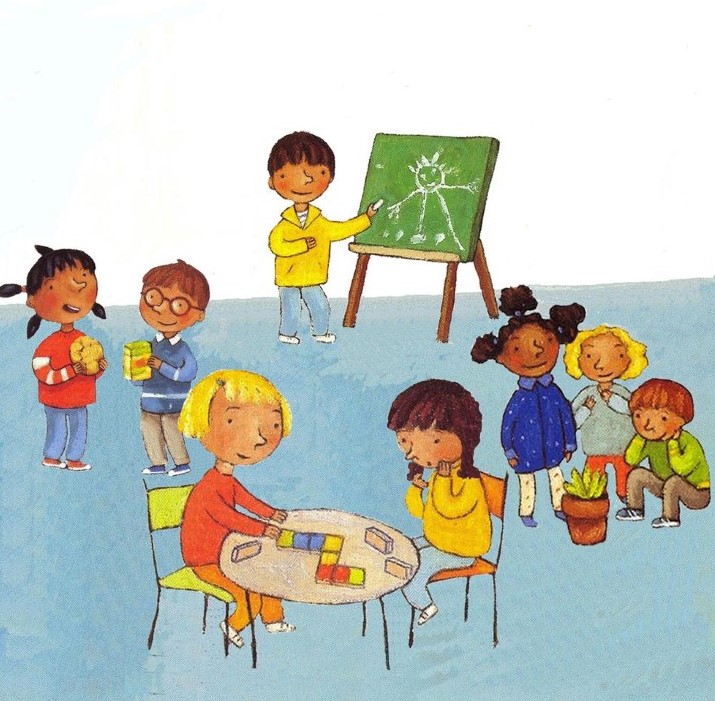 ΒΙΒΛΙΑ ΚΑΙ ΠΑΡΑΜΥΘΙΑ1) Ένας καλόκαρδος Καρχαρίας https://www.youtube.com/watch?v=wsH6Fo33xlo2) Ένα Φίδι Τρομερό https://www.youtube.com/watch?v=LKAz6-PR9343) Ένας πολύ γλυκός Λύκος https://www.youtube.com/watch?v=hSvmR_XGir84) Η Τελεία https://www.youtube.com/watch?v=J--PY6AnDV05) Φρικαντέλα https://www.youtube.com/watch?v=AFYgMO-Ix3M6) Το Κροκοδειλάκι που έγινε Λιβάδι https://www.youtube.com/watch?v=jdNZ2HNH18w7) Μια Κάμπια πολύ πεινασμένη https://www.youtube.com/watch?v=HwLwtCwO7X88) Η Μαίρη Πινέζα https://www.youtube.com/watch?v=CbN846GIhQ09) Το κόκκινο Παραμύθι https://www.youtube.com/watch?v=JRFo8TTp71A10) Το Δώρο της Παπλωματούς https://www.youtube.com/watch?v=SIjB9nU1IjE11) Στη Βουνοπλαγιά της Χαράς https://www.youtube.com/watch?v=xIex4kfeoyY12) Η Απεργία των Λαχανικών https://www.youtube.com/watch?v=gUe8dyi-AE013) Ο μαγικός Σελιδοδείκτης https://www.youtube.com/watch?v=SHAgz4Nj9Rs14)Το Νησί των Συναισθημάτων https://www.youtube.com/watch?v=gol15UnXJ8s15) Οι τέσσερις Χώρες https://www.youtube.com/watch?v=ho4zOXDfbOM16) Ο Ήλιος που έχασε τον δρόμο του https://www.youtube.com/watch?v=uU5rHxP9BPc17) Η Λίμνη μας κινδυνεύει https://www.youtube.com/watch?v=tR39-WTvIiw18) Το συναχωμένο Ηφαίστειο https://www.youtube.com/watch?v=-Hzfp5XKUSo19) Ο Φεγγαροσκεπαστής https://www.youtube.com/watch?v=IIIZNzMPlZc20) Το ραγισμένο κόκκινο Αυγό https://www.youtube.com/watch?v=ugt9y71buqQ                                   21) Το Πάσχα του Πασχάλη https://www.youtube.com/watch?v=_XUrNkhJeh4Κάποια ακόμη Βιβλία για τα Παιδιά του Νηπιαγωγείου1) Εκεί που ο ωκεανός συναντά τον Ουρανό, των Τέρι και Έρικ Φαν2) Το Ελαφοκάραβο, της Ντάσκα Σλέιτερ  3) Δάσκαλος σε δύο ρόδες, της Μαρίας  Ανδρικοπούλου  4) Λέω να πετάξω, του Δημήτρη Μπασλάμ 5) Μ' αυτή την μπάλα παίζουμε όλοι, των Μπριγκίττε Βένιγκερ και Εύα Θάρλετ 6) Μία άλλη μέρα θα νικήσεις εσύ, της Μαρίας Παπαγιάννη  7)  Ένα +7, του Τζάνι Ροντάρι  8) Το ψηλότερο βουνό βιβλίων στον κόσμο, της Ροθίο Μπονίγια  9) Μαμά, των Ελέν Ντελφόρζ και Κεντέν Γκρεμπάν10) Φίλοι στον λόφο, της Λίντα Σάρα 11) Τα παπούτσια των άλλων, της Άλκηστης  Χαλικιά 12) Ζαχρά και Νικόλας, της Σοφίας Πανίδου 13) Τι μπορείς να κάνεις με μια ιδέα;, του Κόμπι Γιαμάντα 14) Τι μπορείς να κάνεις με ένα πρόβλημα;, τουΚόμπι Γιαμάντα 15) Μια φορά και ένας μονόκερος, της Μπεατρίς Μπλου 16) Πώς να κρύψεις ένα λιοντάρι, της Έλεν Στέφενς 17) Η πόλη που έδιωξε τον πόλεμο, του Αντώνη Παπαθεοδούλου 18) Δε θα σε πειράξει κανείς, του Βασίλη Κουτσιαρή19) Το παραμύθι με τα χρώματα, του Αλέξη Κυριτσόπουλου20) Ο αλυσοδεμένος ελέφαντας,του Χόρχε Μπουκάι 21) Καλημέρα Ειρήνη, της Φρόσως Χατόγλου22) Ένας αρκούδος μια φορά, της Ελένης Γερουλάνου23) Μια τίγρη στον κήπο, της Λίζι Στιούαρτ24) Το κουτί με τα φιλιά, του Πασκάλ Μπρυκνέρ25) Ήλιος, του Σαμ ΆσερΤα παιδιά του Νηπιαγωγείου μπορούν να δουν από το Υλικό του Δημοτικού τα Παραμύθια για Μικρότερα Παιδιά και τα Βιβλία για Μικρότερα Παιδιά!!! ΚΟΥΚΛΟΘΕΑΤΡΟ1) Για το νερόhttps://www.youtube.com/watch?v=iuyfpCPJYz42) Ντενεκεδούπολη  https://www.youtube.com/watch?v=ilU71xcI6wM3) Ο Λύκος ξαναγύρισε  https://www.youtube.com/watch?v=ml1FGtb2_iY4) Δον Κιχώτηςhttps://www.youtube.com/watch?v=aKzbE7g86Xo5) Η Πούλια κι ο Αυγερινόςhttps://www.youtube.com/watch?v=Fzk2Ay0w0lo6) Πινόκιοhttps://www.youtube.com/watch?v=1sDulHctzWcΤα παιδιά του Νηπιαγωγείου μπορούν να δουν από το Υλικό του Δημοτικού τον Καραγκιόζη και τις Θεατρικές Παραστάσεις για Μικρότερα Παιδιά!!!ΚΙΝΟΥΜΕΝΑ ΣΧΕΔΙΑ1) Pip https://www.youtube.com/watch?v=07d2dXHYb942) Oktapodi https://www.youtube.com/watch?v=badHUNl2HXU3) Lambs https://www.youtube.com/watch?v=9Hq9rf0XgrI4) Piper https://www.youtube.com/watch?v=vPuRBiBCxyk5) Soar https://www.youtube.com/watch?v=UUlaseGrkLc6) Carrot Crazy https://www.youtube.com/watch?v=7V7MOk0FZrg7) The Present https://www.youtube.com/watch?v=WjqiU5FgsYc8) La Luna https://www.youtube.com/watch?v=vbuq7w3ZDUQ9) Presto https://www.youtube.com/watch?v=D4Dnm6dkOVI10) For the Birds https://www.youtube.com/watch?v=nYTrIcn4rjg11) Τομ, το Ρυμουλκό https://www.youtube.com/watch?v=1vRel_CLIOE12) Μικροί Αϊνστάιν https://www.dailymotion.com/video/x5qu8e313) Ποκογιό https://www.youtube.com/watch?v=oEt1_ry446I14) Σέρφινγκ https://www.youtube.com/watch?v=Y9HKtiq0q9A15) Μπαλόνια https://www.youtube.com/watch?v=Z2hmRjGbZmA16) Μια περιπέτεια στο Παρίσι https://www.youtube.com/watch?v=KmhgS-4Z5Ps17) Το Τραγούδι του Γκούφι https://www.youtube.com/watch?v=tvormQw0y6kΤα παιδιά του Νηπιαγωγείου μπορούν να δουν από το Υλικό του Δημοτικού τα Κινούμενα Σχέδια για Μικρότερα Παιδιά και τις Ταινίες για Μικρότερα Παιδιά!!! ΜΟΥΣΙΚΗ1) Το Ελεφαντάκι  https://www.youtube.com/watch?v=V8bUPNE1mhg&vl=el2) Το Βουνό  https://www.youtube.com/watch?v=ZmFi35heFGY3) Δέκα Καβουράκια  https://www.youtube.com/watch?v=YZfw912Yoks4) Ο Κόκορας ξυπνάει  https://www.youtube.com/watch?v=P4KqgWb4NPc5) Για τα πα τα  https://www.youtube.com/watch?v=42_0TmkqhFo6) Λύκε, λύκε  https://www.youtube.com/watch?v=XQWNZm0RFoo7) Ο Λύκος  https://www.youtube.com/watch?v=sUBvjyq_T788) Ο Γλάρος  https://www.youtube.com/watch?v=Ml5UpjzQre89) Ο Βάτραχος  https://www.youtube.com/watch?v=fo22l534QYw10) Ο μπαρμπα-Μπρίλιος  https://www.youtube.com/watch?v=4liJs2sbi8811) Η Γιαγιά μας η Καλή  https://www.youtube.com/watch?v=EMPXGa1g_WA12) Στραβός Βελόνα γύρευε  https://www.youtube.com/watch?v=QWlC6w4yKZc13) Δεν περνάς κυρά Μαρία  https://www.youtube.com/watch?v=cmDli58csvw14) Αχ Κουνελάκι  https://www.youtube.com/watch?v=d73VaNV5Wng15) Κοιμήσου Αγγελούδι μου  https://www.youtube.com/watch?v=oPI44B4z7yY16) Επτά Ποτάμια  https://www.youtube.com/watch?v=4I_vf918O0s17) Η Βαρκούλα του Ψαρά  https://www.youtube.com/watch?v=p6B4-78GpRM18) Ήταν ένα μικρό Καράβι  https://www.youtube.com/watch?v=i26UecU9BaM19) Ο Μπαμπάς μου με ρωτάει  https://www.youtube.com/watch?v=UKf8gFLm4ZI20) Ο Χορός των Μπιζελιών  https://www.youtube.com/watch?v=W8QegBVmWEo21) Χόκι Πόκι  https://www.youtube.com/watch?v=_Baa-xPS8SA22) Τα Παπάκια στη Σειρά  https://www.youtube.com/watch?v=YNesP1JOcAA23)Η καλή κυρά Βδομάδα  https://www.youtube.com/watch?v=ygwT07YtLXE24) 12 Μήνες Αθλητές  https://www.youtube.com/watch?v=oSYTNX8DejwΠερισσότερα Τραγουδάκια για τα παιδιά του Νηπιαγωγείου στον παρακάτω ΣύνδεσμοΛάχανα και Χάχανα: "Εδώ Νηπιαγωγείο"https://www.youtube.com/watch?v=I-pk6Vj--Cw&list=PLw30whUR4pgiM10ttJ5UuUEsADpV4dvDZΠαιδικά Τραγούδια Ελληνικάhttps://www.youtube.com/user/paidikatragoudiatvΤα παιδιά του Νηπιαγωγείου μπορούν να δουν από το Υλικό του Δημοτικού την Κλασική Μουσική, τη Μελοποιημένη Ποίηση για Μικρότερα Παιδιά και τη Μουσική για Μικρότερα Παιδιά!!! ΕΚΠΑΙΔΕΥΤΙΚΑ ΒΙΝΤΕΟ1) Κορωνοϊός: Συμβουλές για Παιδιά  https://www.youtube.com/watch?v=zzPu9pG96xY2) Τα Playmobilμας μιλούν για τον Κορωνοϊό  https://www.youtube.com/watch?v=tNBPcU2j65s3) Οι Μέρες της Βδομάδας  https://www.youtube.com/watch?v=x2kPpjx2GOQ4) Οι Μήνες του Χρόνου  https://www.youtube.com/watch?v=hgRv2th8WEk5) Τα Χρώματα του Ουράνιου Τόξου  https://www.youtube.com/watch?v=KO-54p8H_8w6) Η Αλφαβήτα  https://www.youtube.com/watch?v=SmLekwRXdyU7) Μετράω ως το 20   https://www.youtube.com/watch?v=DHz9P5uGnt88) Τα Λαχανικά  https://www.youtube.com/watch?v=qQjscf-Rxqg9) Τα Φρούτα  https://www.youtube.com/watch?v=XMLbd-JyeIY10) Οι φωτεινοί Σηματοδότες  https://www.youtube.com/watch?v=ul2NgOEonhc11) Τα Σχήματαhttps://www.youtube.com/watch?v=hcViIr_0UOg12) Τα Ζώα του Δάσους  https://www.youtube.com/watch?v=IU8tuVlc0kg13) Τα Ζώα της Φάρμας https://www.youtube.com/watch?v=mwweVZofisM14) Τα Ζώα της Ζούγκλας   https://www.youtube.com/watch?v=nm5jOrzqdIg15) Τα Αντίθετα  https://www.youtube.com/watch?v=DTT6VQCrlts16) Πάνω, Κάτω, Αριστερά, Δεξιά  https://www.youtube.com/watch?v=hK0mFTM38nQ17) Επαγγέλματα  https://www.youtube.com/watch?v=C__KI2xDkwI18) Πεπτικό Σύστημα  https://www.youtube.com/watch?v=33EvdpJ_whk19) Πλύσιμο Χεριών  https://www.youtube.com/watch?v=2WsooFlS5Vkhttps://www.youtube.com/watch?v=zaU9Hf-CxjA20) Πλύσιμο Δοντιών  https://www.youtube.com/watch?v=pPPDT7OuIag21) Πάμε για Ψώνιαhttps://www.youtube.com/watch?v=_4t_OqXZb9cΠερισσότερα Εκπαιδευτικά Βίντεο για τα παιδιά του Νηπιαγωγείου στον παρακάτω ΣύνδεσμοCouniaBella: Εκπαιδευτικό Κανάλι για Παιδιάhttps://www.youtube.com/channel/UC46V9518VoWkIDeGaP4EDfgΨΥΧΟΚΙΝΗΤΙΚΕΣ ΚΙ ΕΚΠΑΙΔΕΥΤΙΚΕΣ ΔΡΑΣΤΗΡΙΟΤΗΤΕΣ1) 10 Ψυχοκινητικά Παιχνίδια χωρίς Εξοπλισμόhttps://www.oneirovates.com/post/10%CF%88%CF%85%CF%87%CE%BF%CE%BA%CE%B9%CE%BD%CE%B7%CF%84%CE%B9%CE%BA%CE%AC%CF%80%CE%B1%CE%B9%CF%87%CE%BD%CE%AF%CE%B4%CE%B9%CE%B1%CE%B5%CF%83%CF%89%CF%84%CE%B5%CF%81%CE%B9%CE%BA%CE%BF%CF%8D%CF%87%CF%8E%CF%81%CE%BF%CF%85%CE%B3%CE%B9%CE%B1%CF%80%CE%B1%CE%B9%CE%B4%CE%B9%CE%AC%CF%87%CF%89%CF%81%CE%AF%CF%82%CE%B5%CE%BE%CE%BF%CF%80%CE%BB%CE%B9%CF%83%CE%BC%CF%8C2) 10 Ψυχοκινητικά Παιχνίδια με ελάχιστο Εξοπλισμόhttps://www.oneirovates.com/post/10%CF%80%CE%B1%CE%B9%CF%87%CE%BD%CE%AF%CE%B4%CE%B9%CE%B1%CE%B5%CF%83%CF%89%CF%84%CE%B5%CF%81%CE%B9%CE%BA%CE%BF%CF%8D%CF%87%CF%8E%CF%81%CE%BF%CF%85%CE%B3%CE%B9%CE%B1%CF%80%CE%B1%CE%B9%CE%B4%CE%B9%CE%AC%CE%BC%CE%B5%CE%B5%CE%BB%CE%AC%CF%87%CE%B9%CF%83%CF%84%CE%BF%CE%B5%CE%BE%CE%BF%CF%80%CE%BB%CE%B9%CF%83%CE%BC%CF%8C3) Παιχνίδια και Δραστηριότητες για το Σπίτιhttp://www.proseggisi.gr/%CE%BC%CE%AD%CE%BD%CF%89%CF%83%CF%84%CE%BF%CF%83%CF%80%CE%AF%CF%84%CE%B9%CE%B4%CF%81%CE%B1%CF%83%CF%84%CE%B7%CF%81%CE%B9%CF%8C%CF%84%CE%B7%CF%84%CE%B5%CF%82-%CE%BA%CE%B1%CE%B9-%CF%80%CE%B1%CE%B9/4) Εκπαιδευτικές Δραστηριότητες στο Σπίτιhttps://psypaideia.gr/content/%CE%B5%CE%BA%CF%80%CE%B1%CE%B9%CE%B4%CE%B5%CF%85%CF%84%CE%B9%CE%BA%CE%AD%CF%82%CE%B4%CF%81%CE%B1%CF%83%CF%84%CE%B7%CF%81%CE%B9%CF%8C%CF%84%CE%B7%CF%84%CE%B5%CF%82%CF%83%CF%84%CE%BF%CF%83%CF%80%CE%AF%CF%84%CE%B9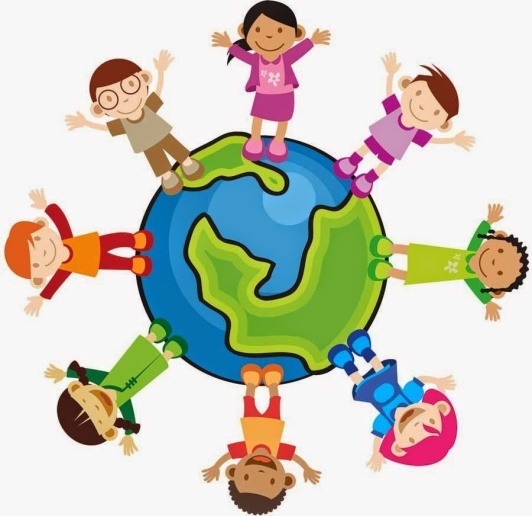 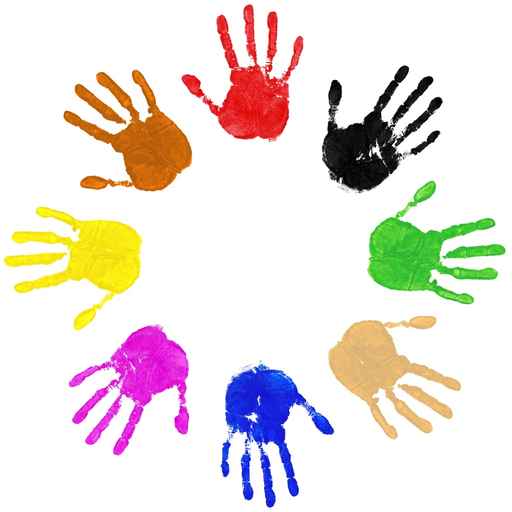 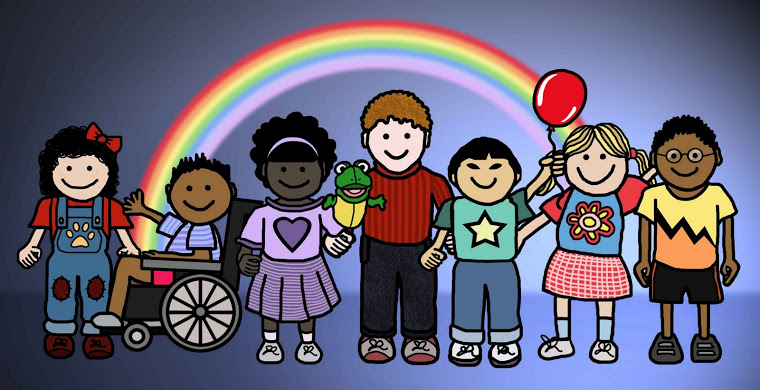 ΒΙΒΛΙΑΓΙΑ ΜΙΚΡΟΤΕΡΑ ΠΑΙΔΙΑ1) Έλμερ, ο παρδαλός ελέφαντας, του Ντέιβιντ Μακ Κι2) Το χαρούμενο λιβάδι, της Φυλλιώς Νικολούδη3) Ένα κουμπί που το έλεγαν Όσκαρ, της Έζτερ Νάγκυ  4) Τα παπουτσάκια που λένε παραμύθια, της Αγγελικής Βαρελά 5) Το Κίβι, της Κάρμεν Ποσάδας6) Ο μικρός Ντουπ, της Ειρήνης Μάρρα7) Το μυστικό τραγούδι της Μάτας, της Ειρήνης Μάρρα8) Ο άνθρωπος με την κόκκινη μύτη, της Ούρσελ Σέλφερ9) Η παράξενη αγάπη του αλόγου και της λεύκας, του Χρήστου Μπουλώτη10) Το άγαλμα που κρύωνε, του Χρήστου Μπουλώτη11) Ο αδελφός της Ασπασίας, του Μάνου Κοντολέων12) Η τσιγγάνικη φλογέρα, της Μπερτράν Σολέ13) Αγάπη χωρίς σύνορα, της Κατερίνας Μουρίκη14) Ονειρεύομαι τη Ρουθ, του Αντώνη Δελώνη15) Σαν τα χελιδόνια, της Ελένης Κατσαμπά16) Το Αυγό, της Εύας Βακιρτζή17) Γουτού Γουπατού, του Αλέξανδρου Παπαδιαμάντη18) Η Αργυρώ γελάει, της Τζιν Γουίλλις19) Μια Φλόγα στο Σκοτάδι, της Μαρίας ΡουσάκηΓΙΑ ΜΕΓΑΛΥΤΕΡΑ ΠΑΙΔΙΑ1) Ο Λάμπης και το κόκκινο καΐκι, της Κάθριν Όλφρεϊ2) Το φουστάνι της Κλεοπάτρας, της Πίτσας Σωτηράκου3) Το μισό πιθάρι, της Φωτεινής Φραγκούλη4) Ο Ντιντόν,ο Παβελάκης μου κι εγώ, της Φιλίσας  Χατζηχάννα5) Οι Λεμονιές, της Μαρίας Ρουσάκη6) Το Τουρκάκι, εγώ και το Αραπάκι, της Ματούλας Καραγιάννη-Τόλκα7) Ο Τυφλοπόντικας, του Φιλίπ Μπαρμπώ8) Με τα μάτια της καρδιάς, του Τιερί Λενέν9) Σαρακήνικο, του Στρατή Τραγάκη10) Μέρες Αλκυόνης, του Δημήτρη Μανθόπουλου11) Ο πόλεμος, η Μαρία και το αδέσποτο, της Ζωρζ Σαρή12) Γκασμέντ,ο φυγάς με τη φλογέρα, της Κατερίνας Μουρίκη13) Ιησούς Μπετς, του Φρεντ Μπερνάρ14) Μια ιστορία του Φιοντόρ, του Μάνου Κοντολέων15) Ποιος σκότωσε τον Σκύλο τα Μεσάνυχτα, του Μαρκ Χάντον16) Θα σε ξαναδώ, φιλαράκι μου, της Ελένης Δικαίου17) Με λένε Ελπίδα, της Ευδοκίας Σκορδαλά -Κακατσάκη Περισσότερα Βιβλία που αναφέρονται στην Αναπηρία και τη Διαφορετικότητα στους παρακάτω Συνδέσμουςhttps://www.ameacare.gr/%CF%80%CE%B1%CE%B9%CE%B4%CE%B9%CE%BA%CE%AC%CE%B2%CE%B9%CE%B2%CE%BB%CE%AF%CE%B1%CF%80%CE%BF%CF%85%CE%B1%CE%BD%CE%B1%CF%86%CE%AD%CF%81%CE%BF%CE%BD%CF%84%CE%B1%CE%B9-%CE%AC%CE%BC%CE%B5%CF%83%CE%B1/https://www.mellonkriti.gr/wpcontent/uploads/%CE%92%CE%99%CE%92%CE%9B%CE%99%CE%91%CE%93%CE%99%CE%91%CE%A4%CE%97%CE%94%CE%99%CE%91%CE%A6%CE%9F%CE%A1%CE%95%CE%A4%CE%99%CE%9A%CE%9F%CE%A4%CE%97%CE%A4%CE%91.pdfΜΟΥΣΙΚΗ1) Δεν με πειράζει  που εσύ διαφέρεις από εμένα https://youtu.be/HwiIetg9u882) Αερικά και φίλοι: Διαφορετικοί https://youtu.be/ai6EQWSYyVI3) Χέρια σαν κι αυτά https://www.youtube.com/watch?v=IFnv9vxubYc                                                                                               4) Το Τραγούδι της Διαφορετικότητα https://www.youtube.com/watch?v=p2auIGzRMjg                                                5) Το πρώτο Τρένο https://www.youtube.com/watch?v=XttY9SpehfM6) Χαμογελώ https://www.youtube.com/watch?v=--nExU7zQig7) Τραγουδάμε από ψηλά https://www.youtube.com/watch?v=73bxOfAUcNE8) Εγώ είμαι Εγώ https://www.youtube.com/watch?v=kHPxgSLras0ΤΑΙΝΙΕΣ ΚΑΙ ΒΙΝΤΕΟΓΙΑ ΜΙΚΡΟΤΕΡΑ ΠΑΙΔΙΑ1) Είμαστε όλοι Διαφορετικοί, αλλά Ίσοι https://www.youtube.com/watch?v=HAoJL4XdnaM2) Τα Γυαλιά της Διαφορετικότητας                                                                                                                              Μέρος Α΄https://www.youtube.com/watch?v=IaW8e9uNDsMΜέρος Β΄https://www.youtube.com/watch?v=iJbUb_Gvqfk3) Ένα Παραμύθι για τον Ρατσισμό https://www.youtube.com/watch?v=cPBhIzCog8s4) Ειρήνη https://www.youtube.com/watch?v=WQJhuAfVTqo5)  Έλμερ, ο παρδαλός Ελέφαντας https://www.youtube.com/watch?v=qSqQzKcr4VM6) Ο Μαυρούλης https://www.youtube.com/watch?v=3xjER_AgOyc7) Το Κάτι Άλλο https://www.youtube.com/watch?v=86SfCcVPbP48) Ο Πόλεμος στη Χώρα των Μολυβιών https://www.youtube.com/watch?v=eDCYMSkPC8I9) Ο Τριγωνοψαρούλης https://www.youtube.com/watch?v=DDS-FeQaQnk10) Διαφέρω... ε και; https://www.youtube.com/watch?v=Jtzolj-UtAw&pbjreload=1011) Ο Κόσμος του Αυτισμού https://www.youtube.com/watch?v=pxI7_mM5Q7wΓΙΑ ΜΕΓΑΛΥΤΕΡΑ ΠΑΙΔΙΑ1) Τα δικαιώματα του παιδιού https://youtu.be/mzGr2I4pBzU2) Όλοι διαφορετικοί όλοι ίσοι https://www.youtube.com/watch?v=5tD4-JUUd5I3) Το μαύρο Βότσαλο https://www.youtube.com/watch?v=QS8Jd_EOyYY4) Sosίβιο https://www.youtube.com/watch?v=gSqei4_z5NM5) Ο Πρόσφυγας https://www.youtube.com/watch?v=rIKR9wjiXpg6) Μην τους καταδικάζεις, άκουσέ τους! https://www.youtube.com/watch?v=sT09yFpaq-M7) Τζαφάρ https://youtu.be/6uTSxrWiazg8) Βάλτε τον Ρατσισμό στη Θέση που πρέπει!  https://www.youtube.com/watch?v=amH5y8TIJJo9) Αυτισμός https://youtu.be/ox5G1SLUvn0?list=PLLJB3unikPLG4f0JwMGzWtxWqQM0WkNgk10) Πώς νιώθει ένα παιδί με Αυτισμό https://www.youtube.com/watch?v=7M7dPfjfLq411) Ο μικρός μου Αδελφός από το Φεγγάρι        https://www.youtube.com/watch?v=CzZ6nTuI5Mw12) Το Ταξίδι της Μαρίας https://www.youtube.com/watch?v=OtrZrp6bToQ13) Λάμπρος, το Φως μέσα στη Σιωπή https://www.youtube.com/watch?v=53lDF_SIQGI14) Όλα τα Κομμάτια μαζί https://www.youtube.com/watch?v=32yDLNFWFnY